华中农业大学信息科学实验教学中心建设(1期)跟踪周报跟踪单位：湖北金信工程造价咨询有限公司跟踪人员： 张超 位艳 盛昌跟踪时间：2023年8月7日~2023年8月13日跟 踪 日 志工程名称：华中农业大学信息科学实验教学中心建设(1期)工程名称：华中农业大学信息科学实验教学中心建设(1期)工程名称：华中农业大学信息科学实验教学中心建设(1期)日期：2022年8月13日星期日记录人：张超一、工程概况：施工内容：华中农业大学信息科学实验教学中心建设(1期)包含逸夫楼C座地下1层，地上6层维修改造。施工内容：原有墙地面、吊顶装饰拆除，安装部分拆除；新做强弱电、给排水、暖通、消防，墙地面吊顶装饰等。施工单位：湖北兴昌弘建设有限公司合同金额： ¥ 5325413.40 （人民币 伍佰叁拾贰万伍仟肆佰壹拾叁元肆角 ），其中暂列金¥200000.00 元（人民币 贰拾万元整）。合同工期：90天。开工时间：2023年7月3日。施工进展：（含工艺要求检查、施工尺寸测量等）一层机房墙面金属复合彩钢板，吊顶安装，新建墙体粉刷、刮腻子；一层大厅墙面钢骨架安装，胶合板，装饰板安装，走廊墙面刷乳胶漆；室内隔墙砌筑，构造柱、过梁支模板浇筑混凝土，墙面甩浆；消防喷淋管道安装、消防报警系统线管安装；二层网线布放；线管、桥架敷设；地下室结构加固。后附图片一层机房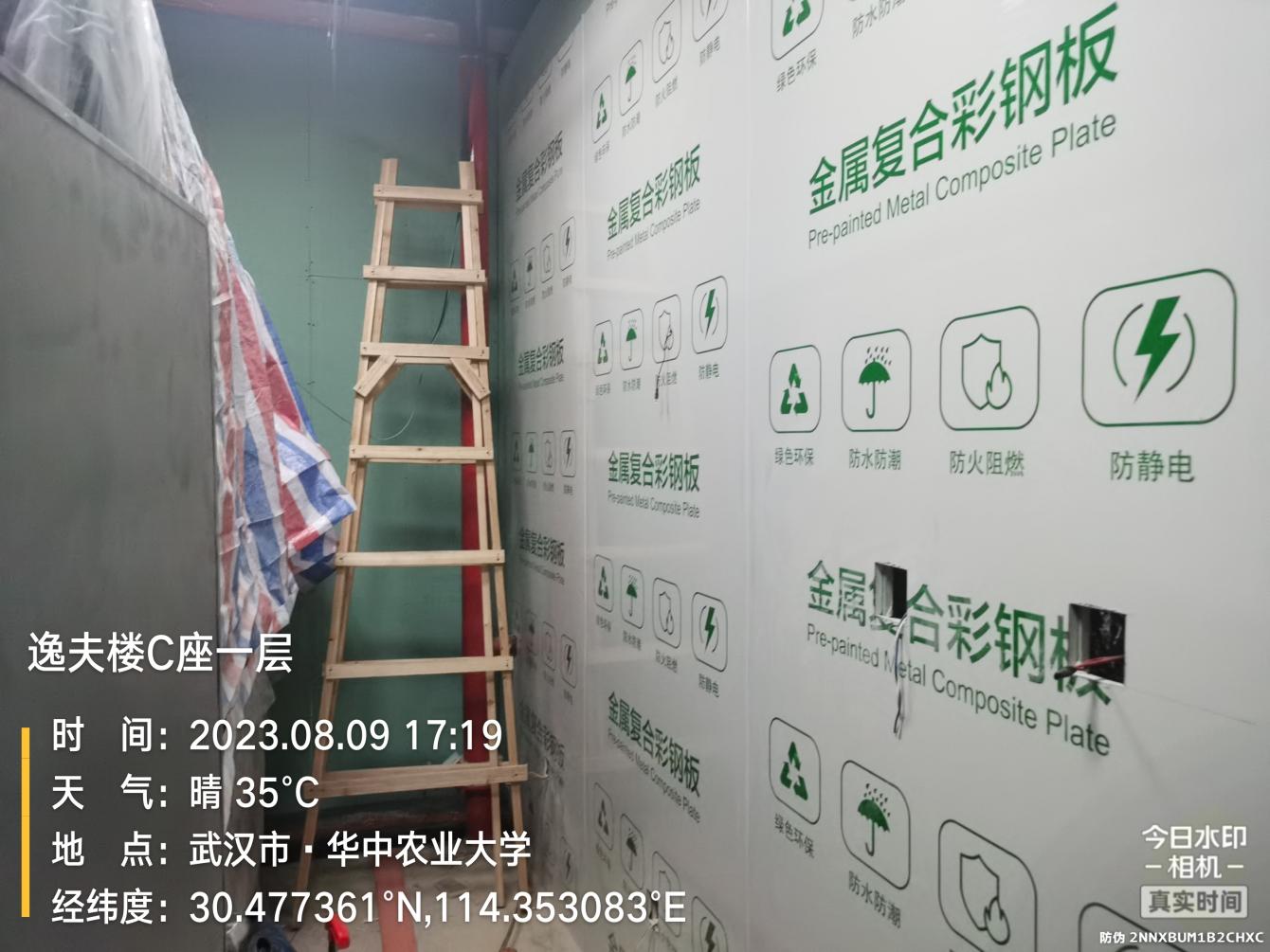 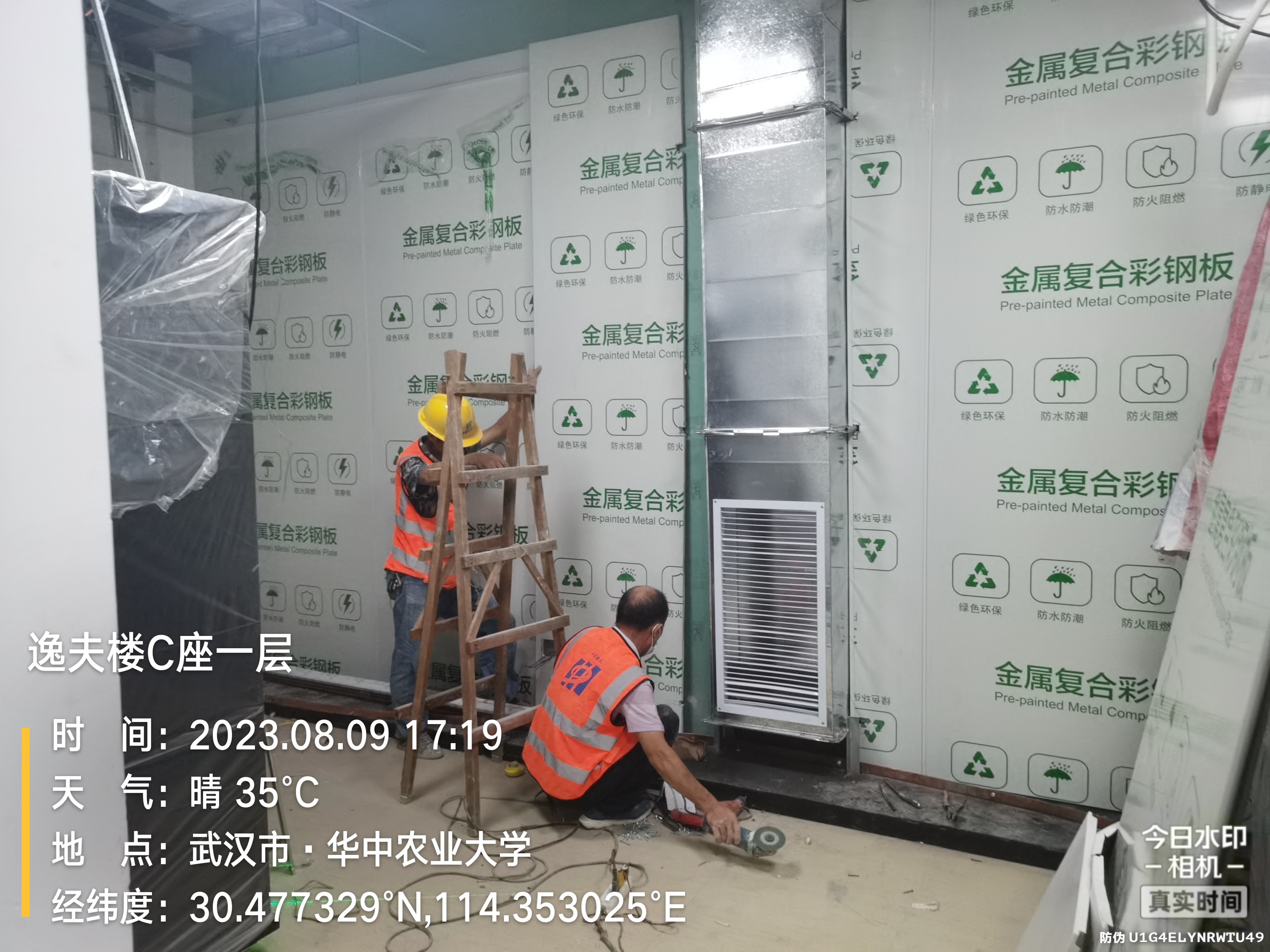 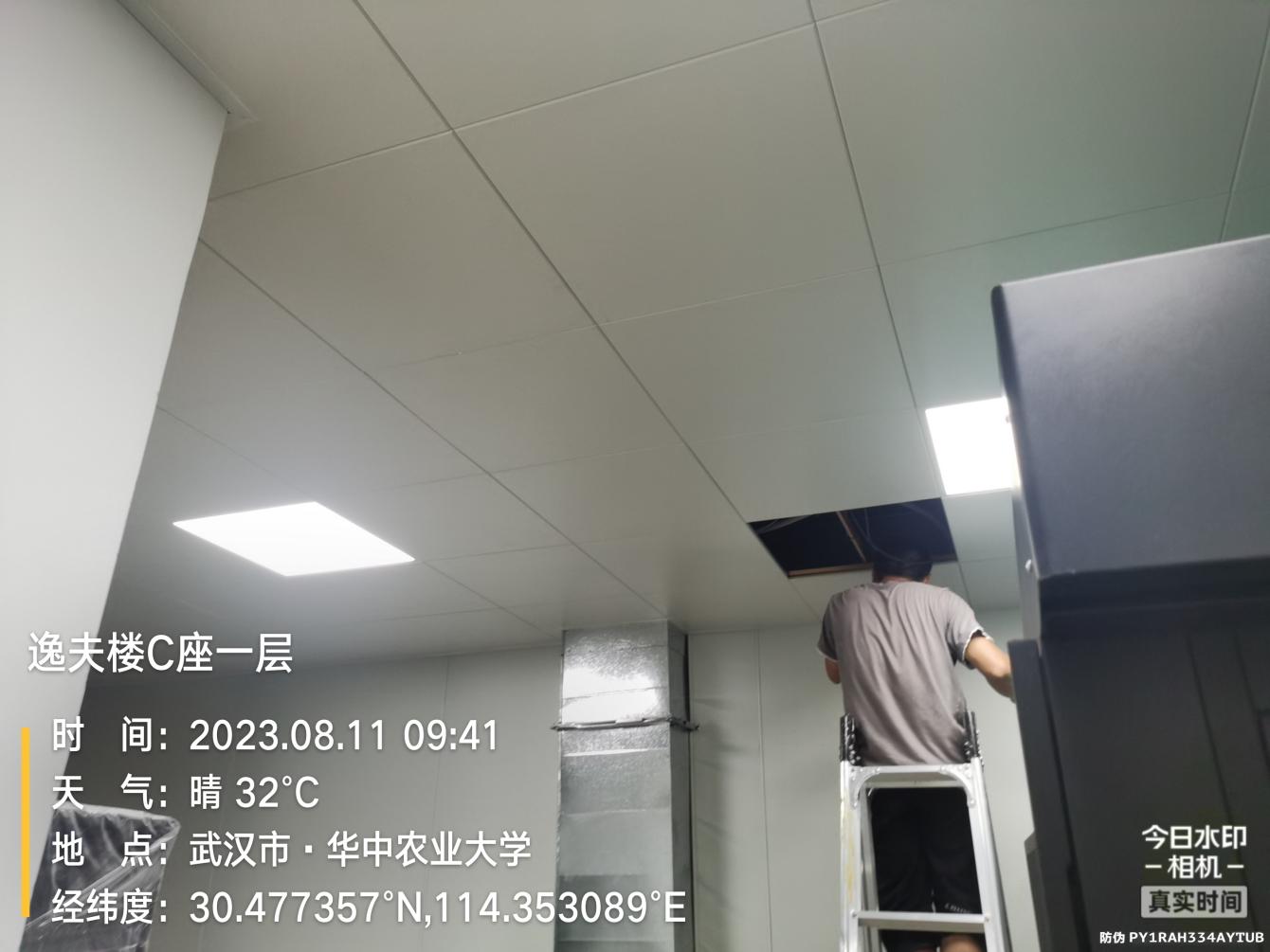 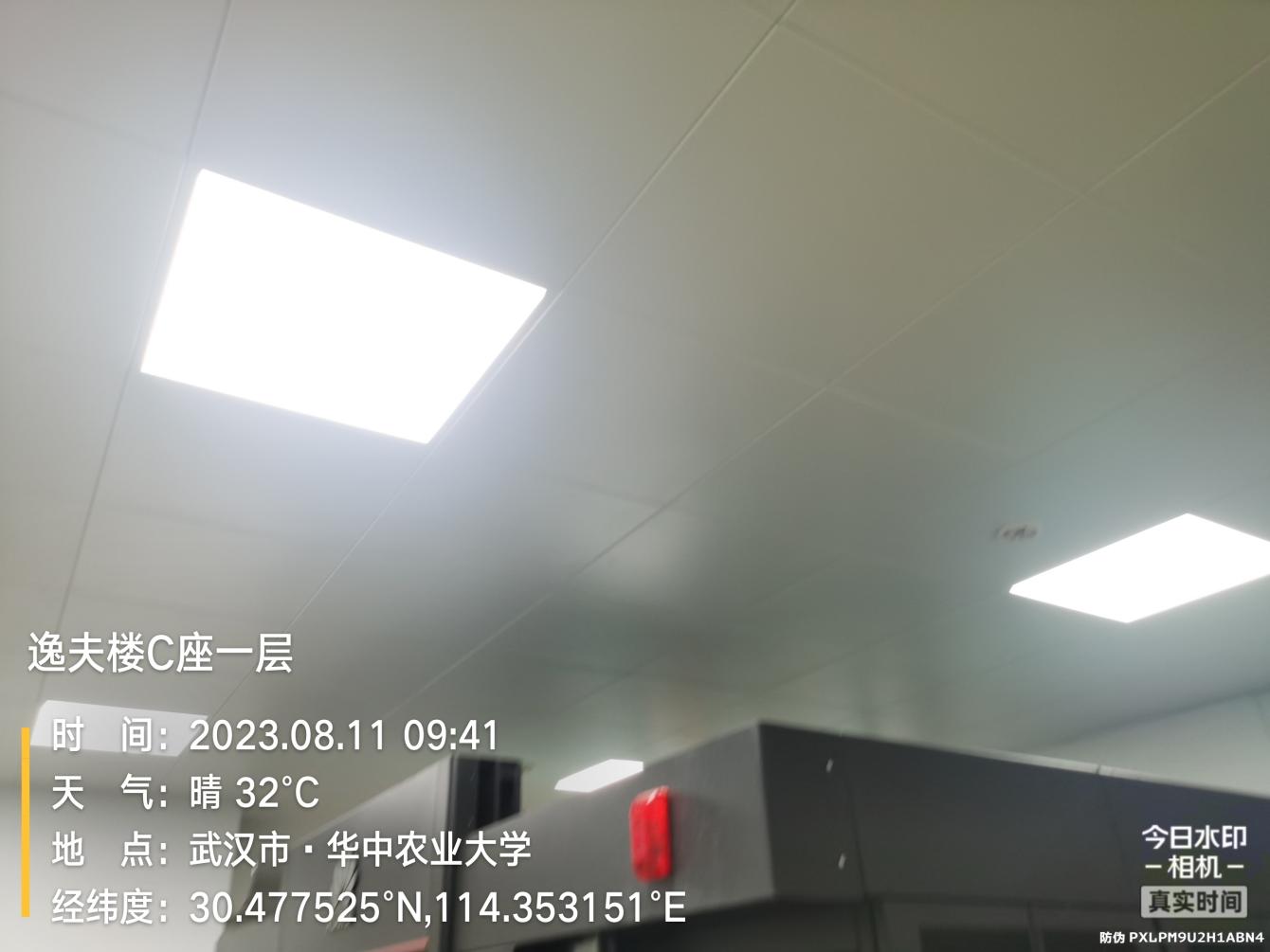 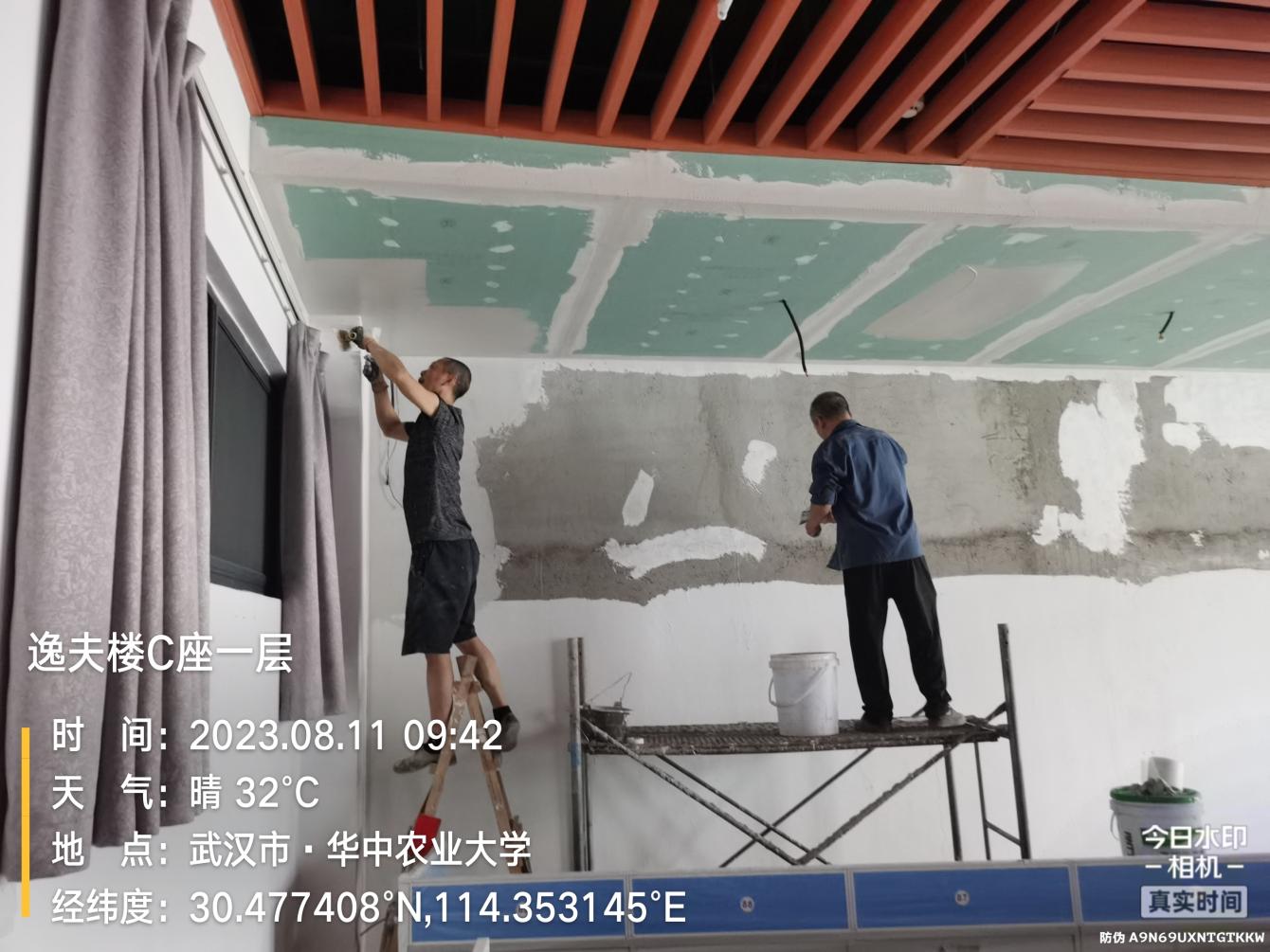 一层大厅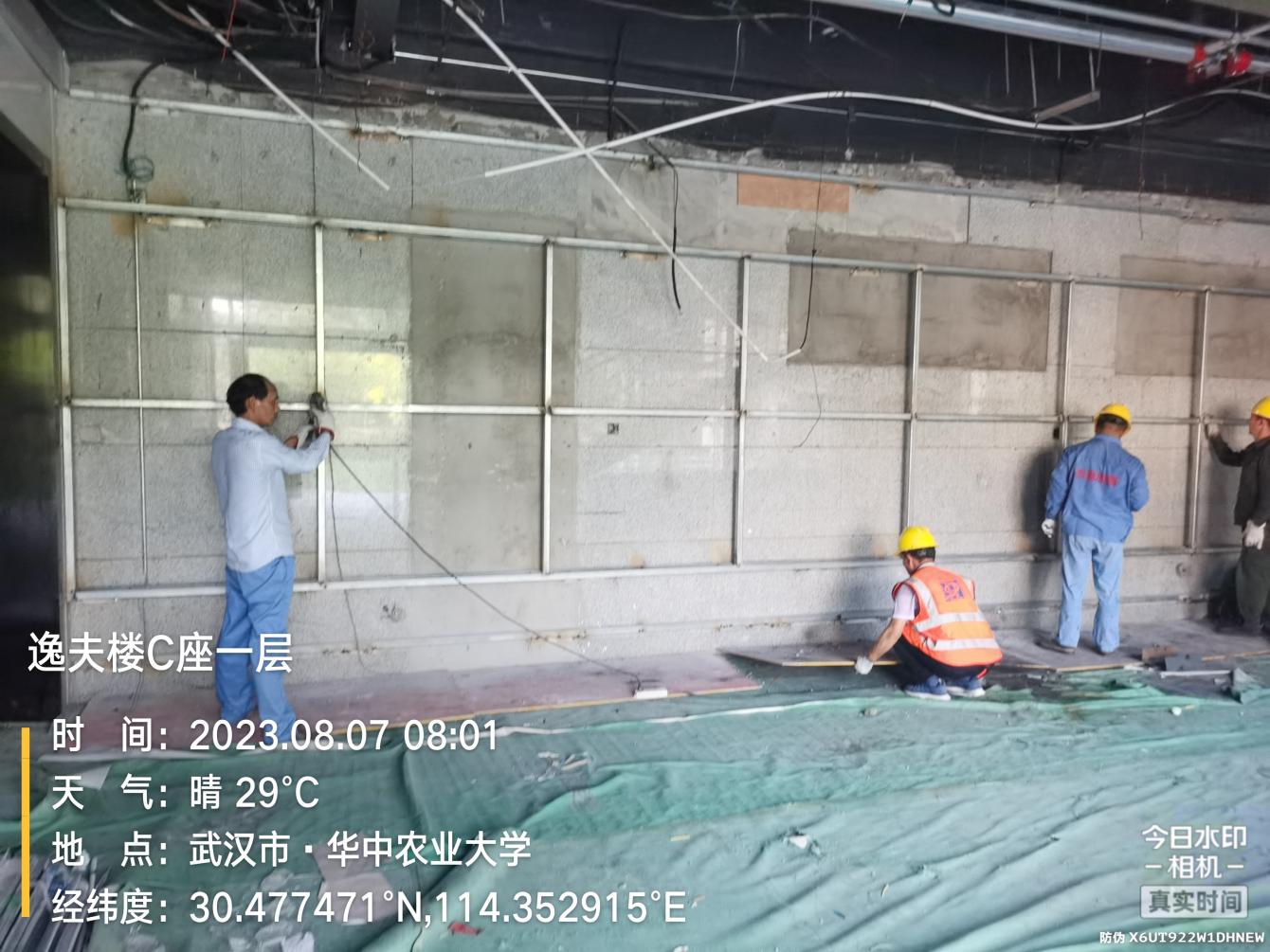 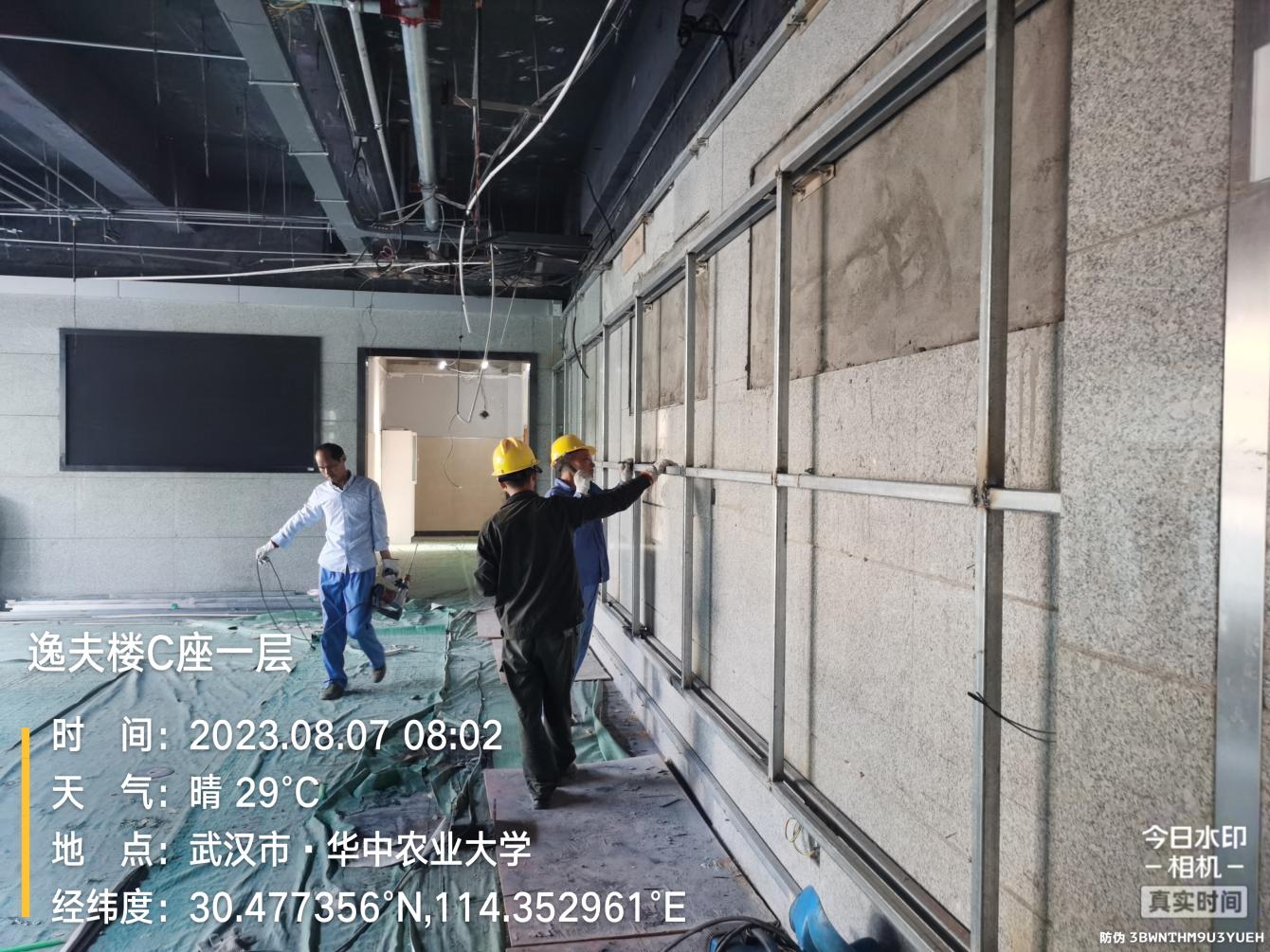 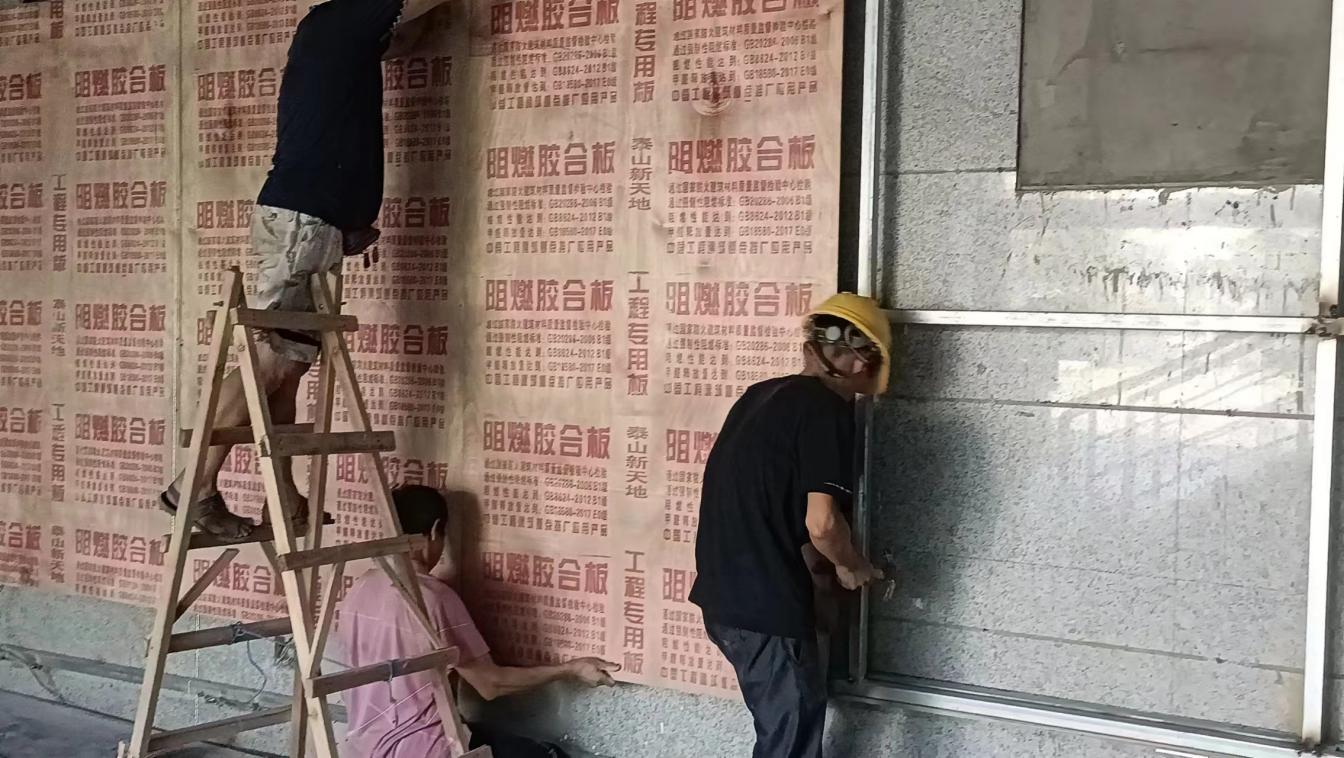 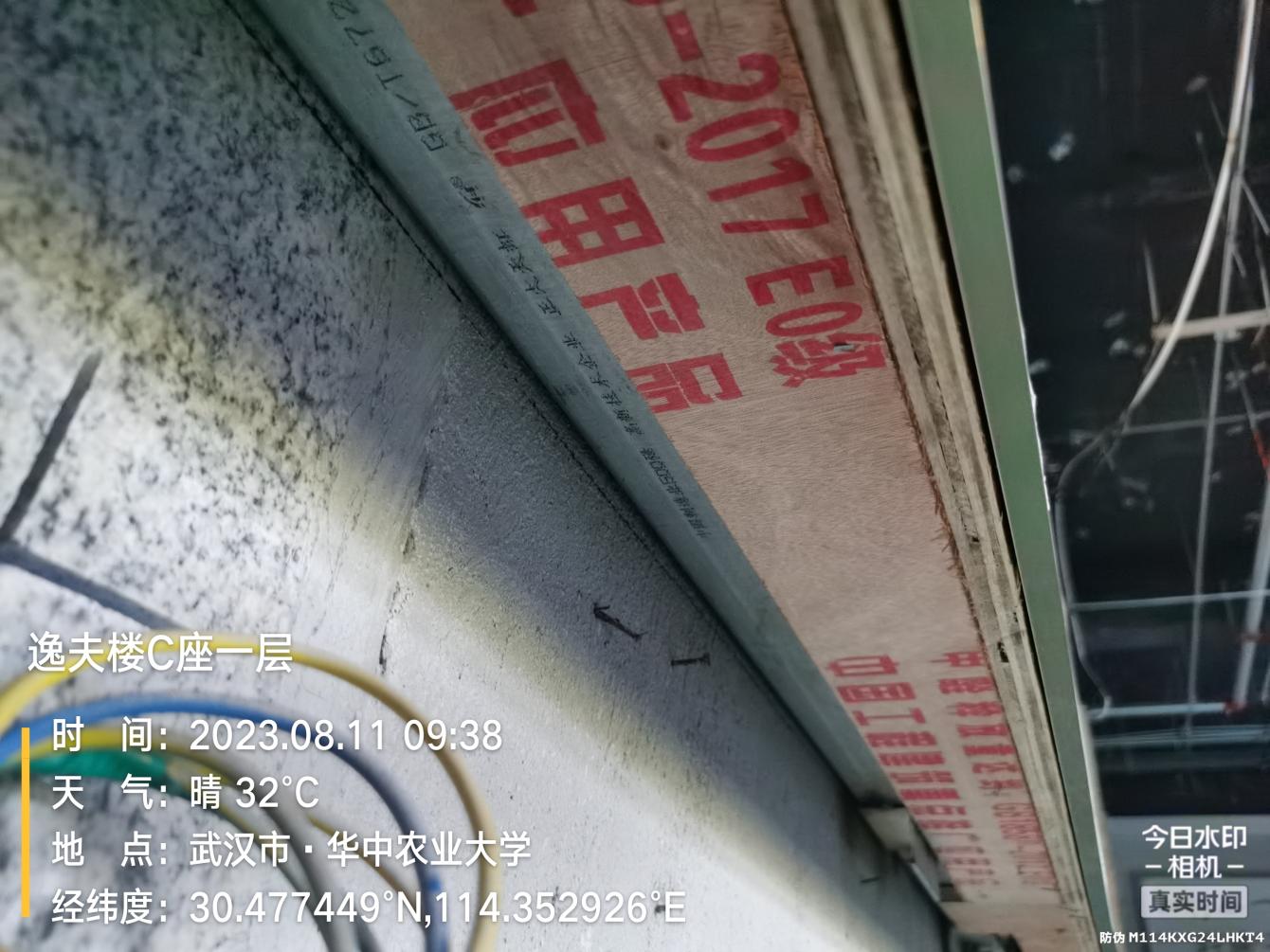 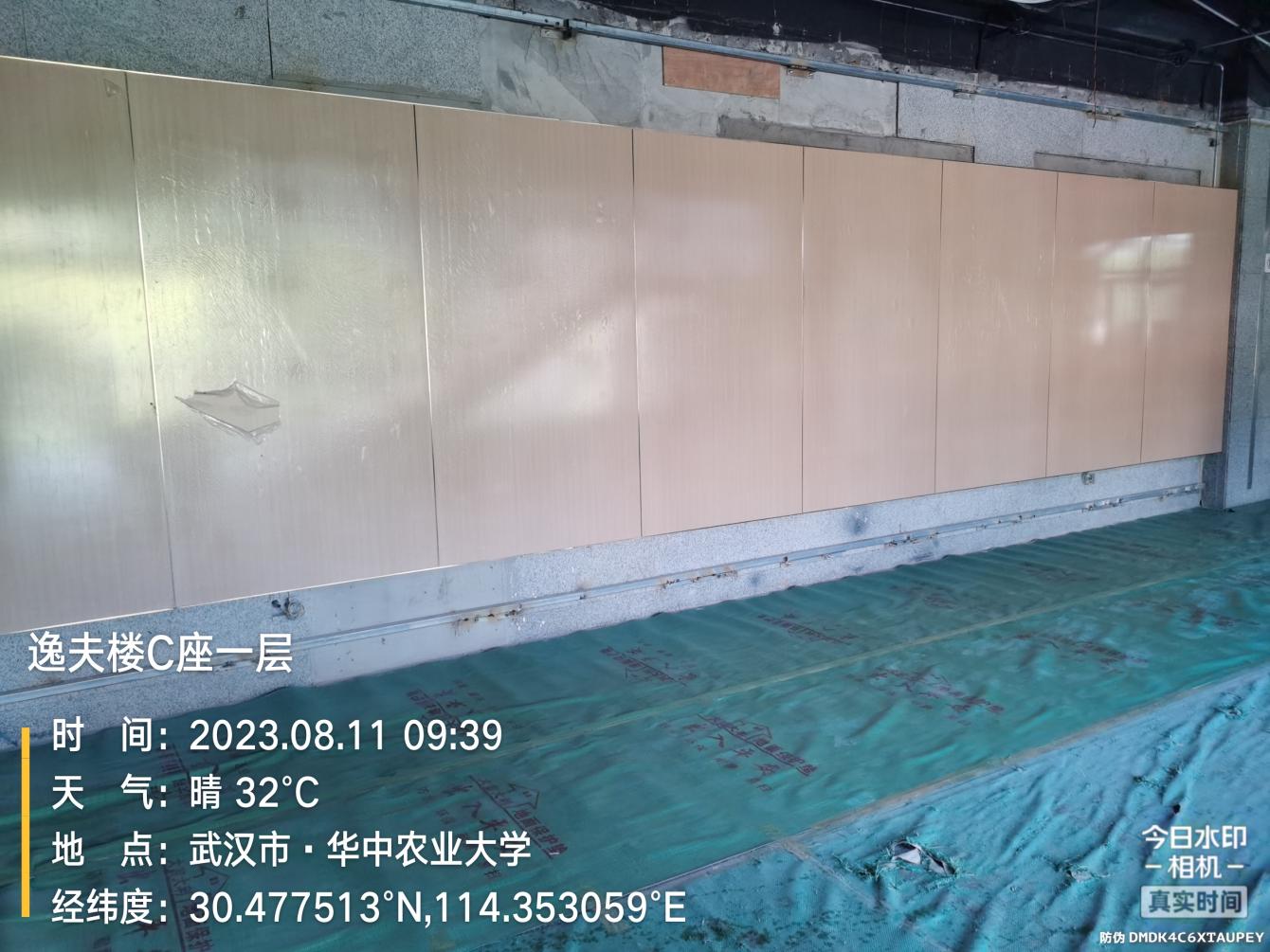 二次结构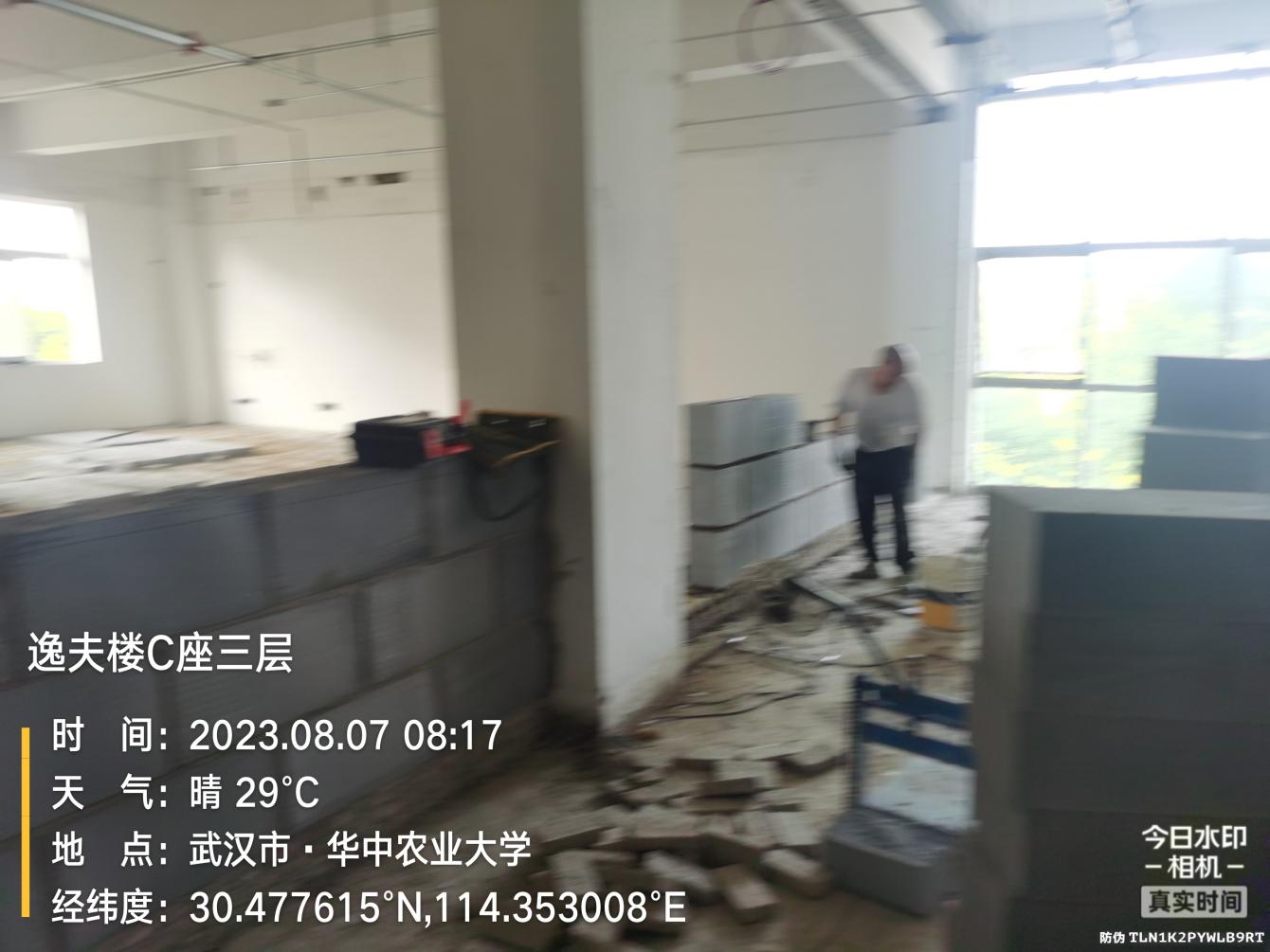 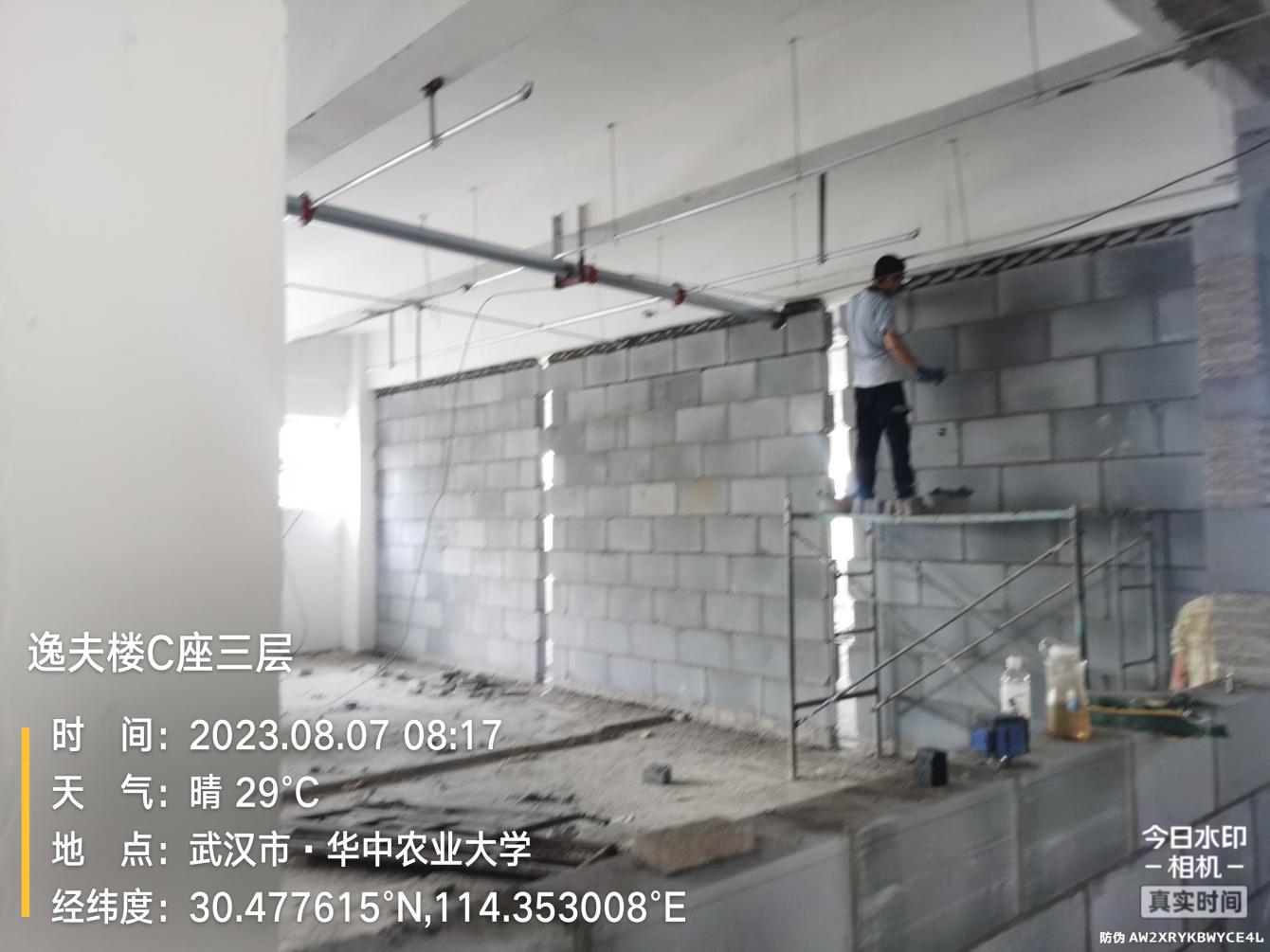 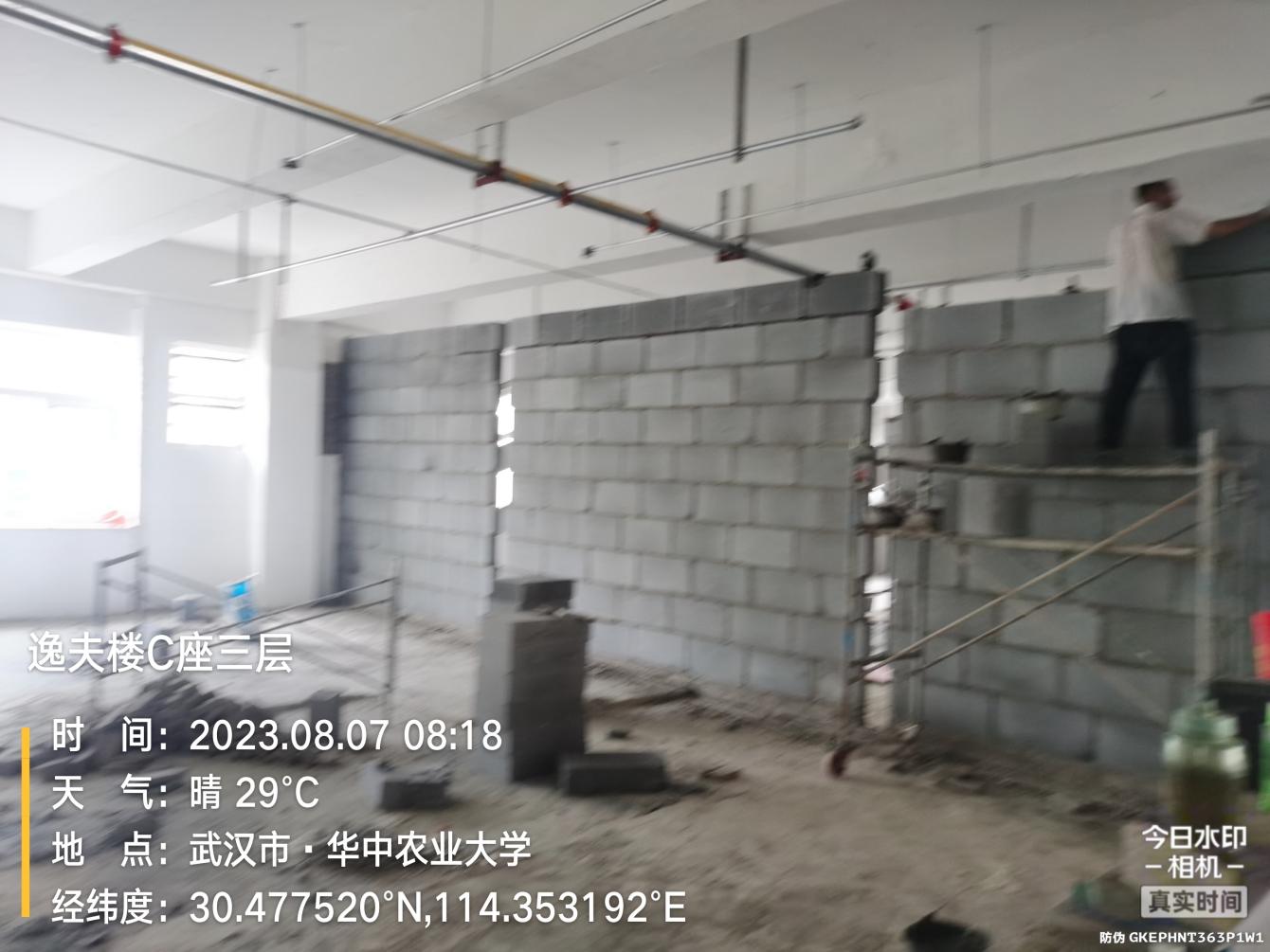 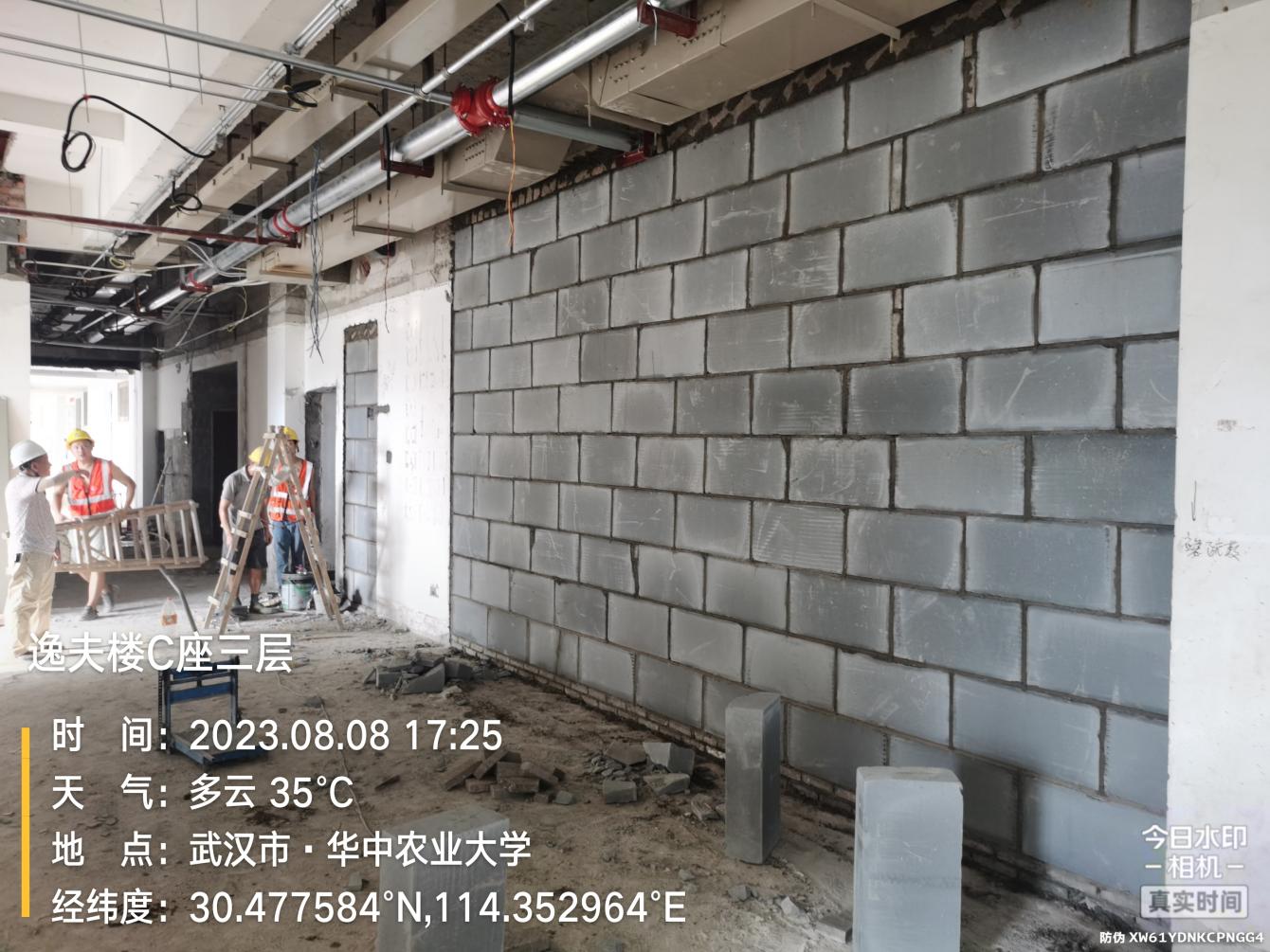 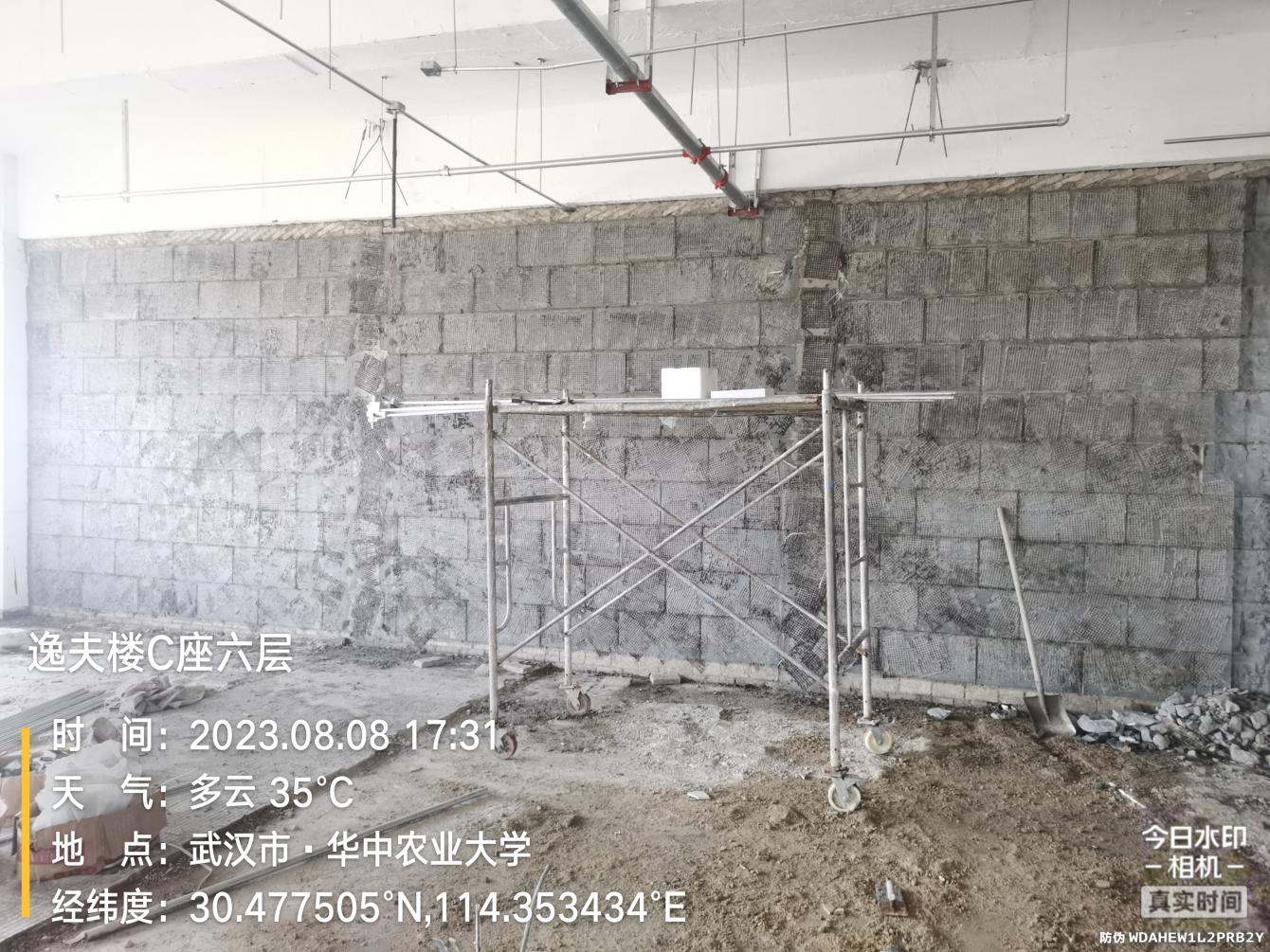 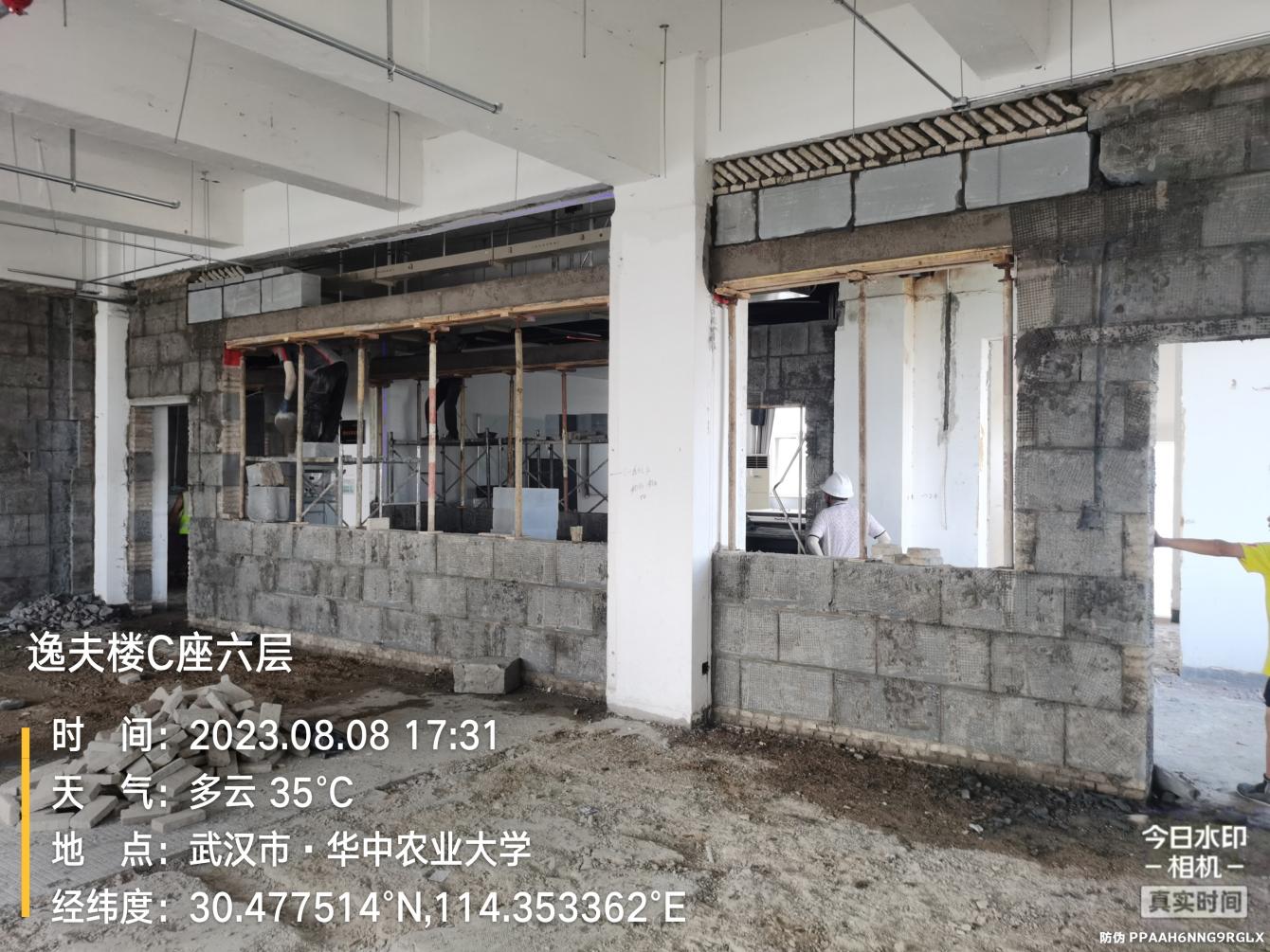 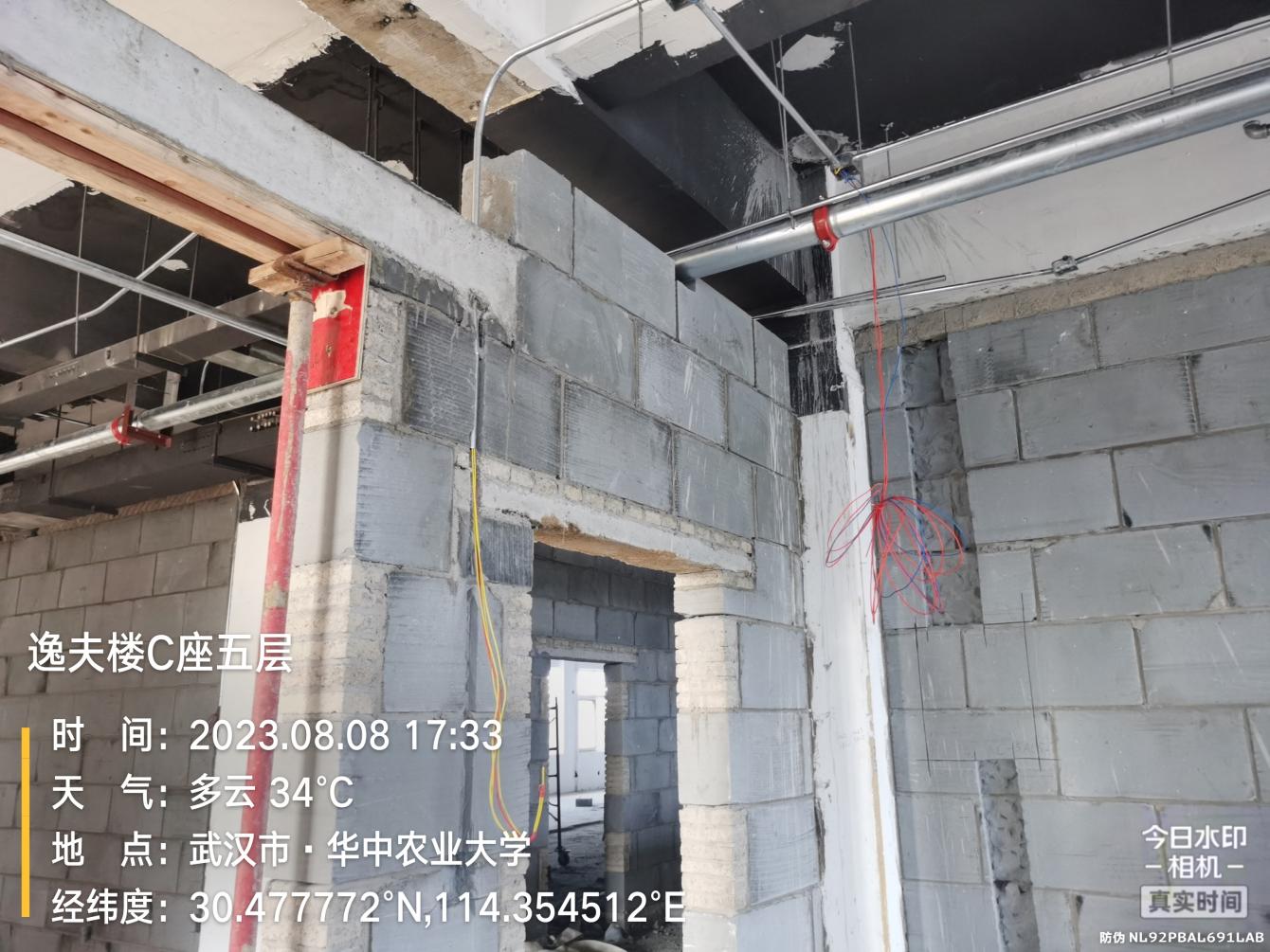 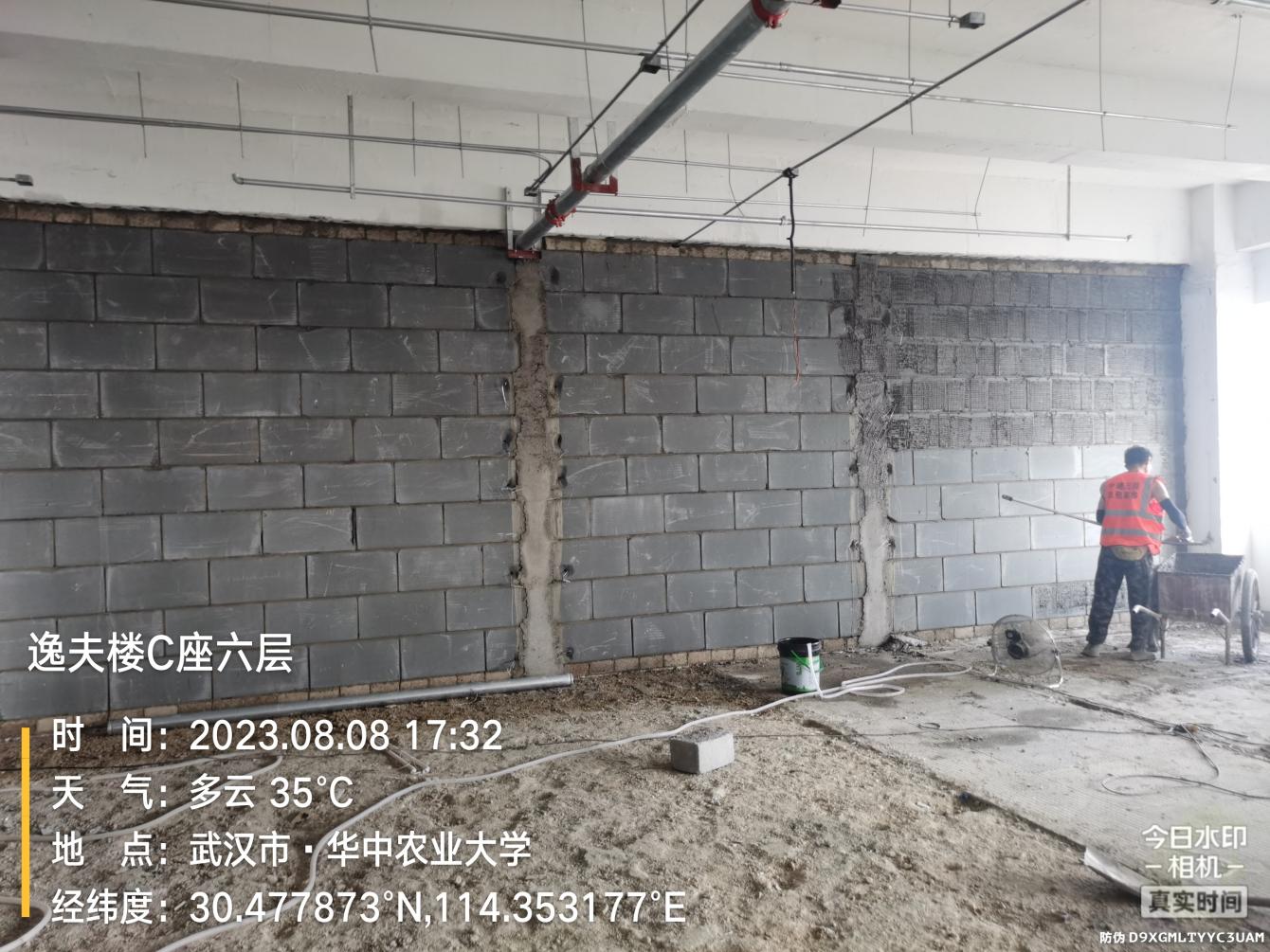 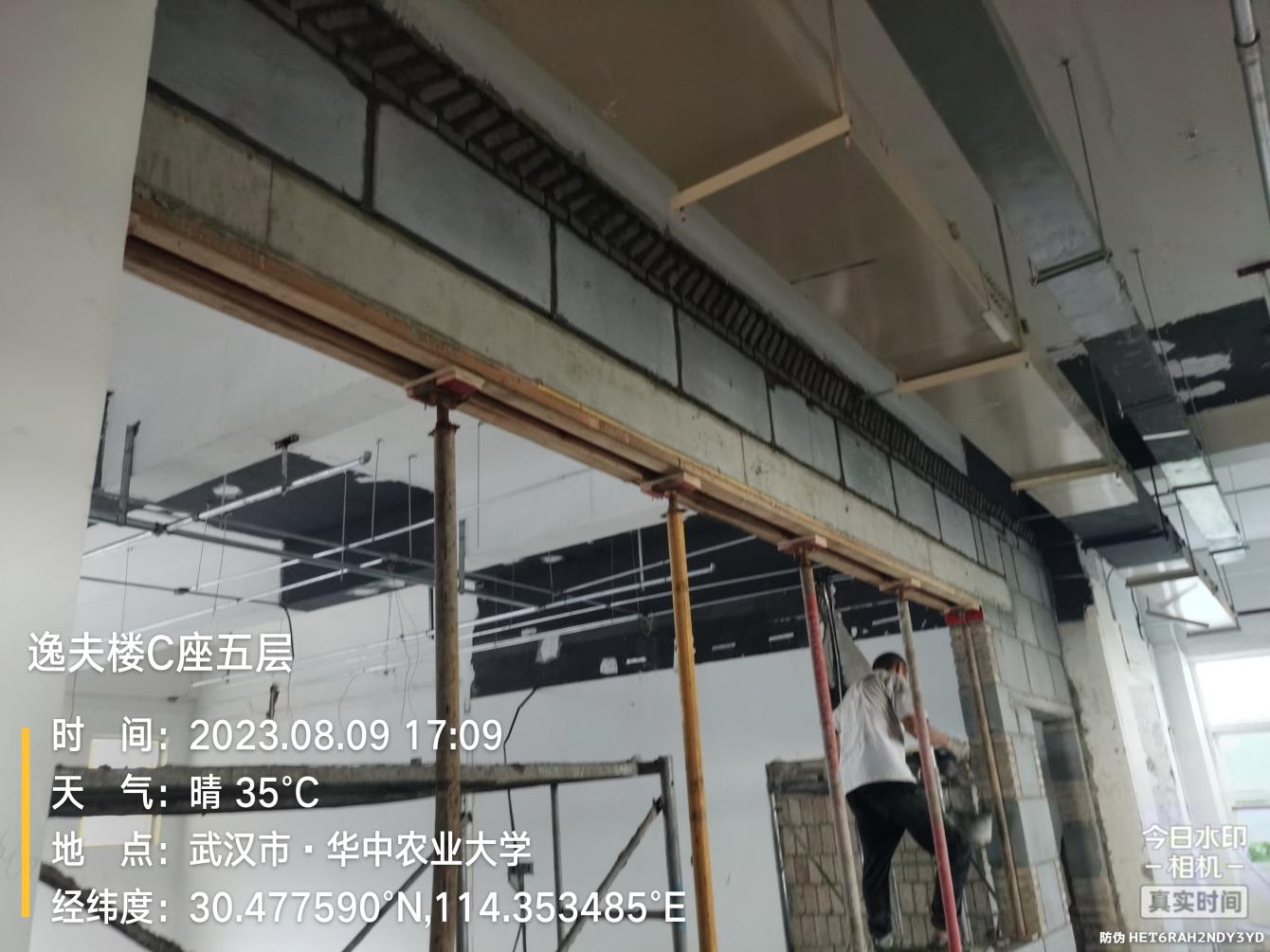 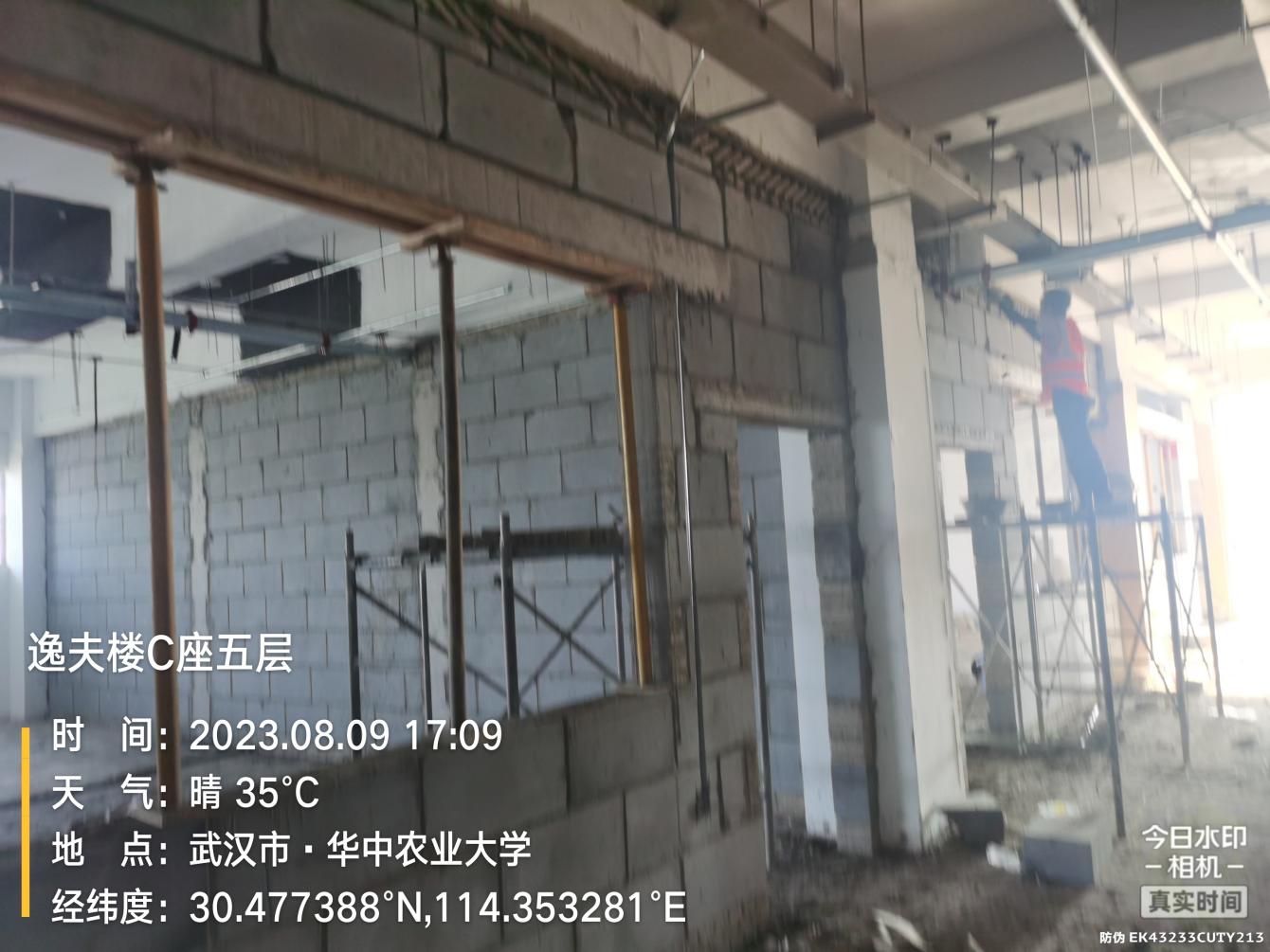 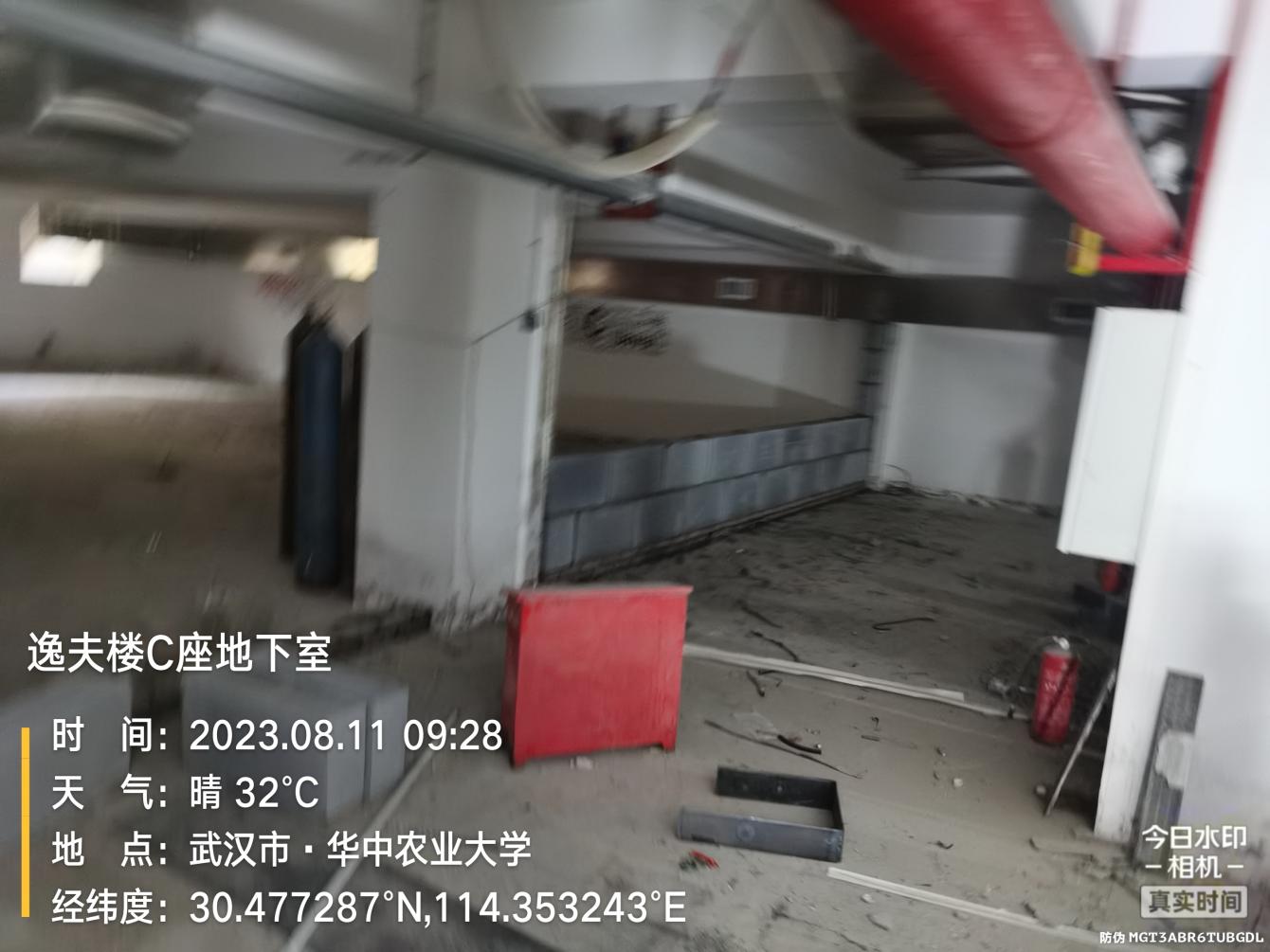 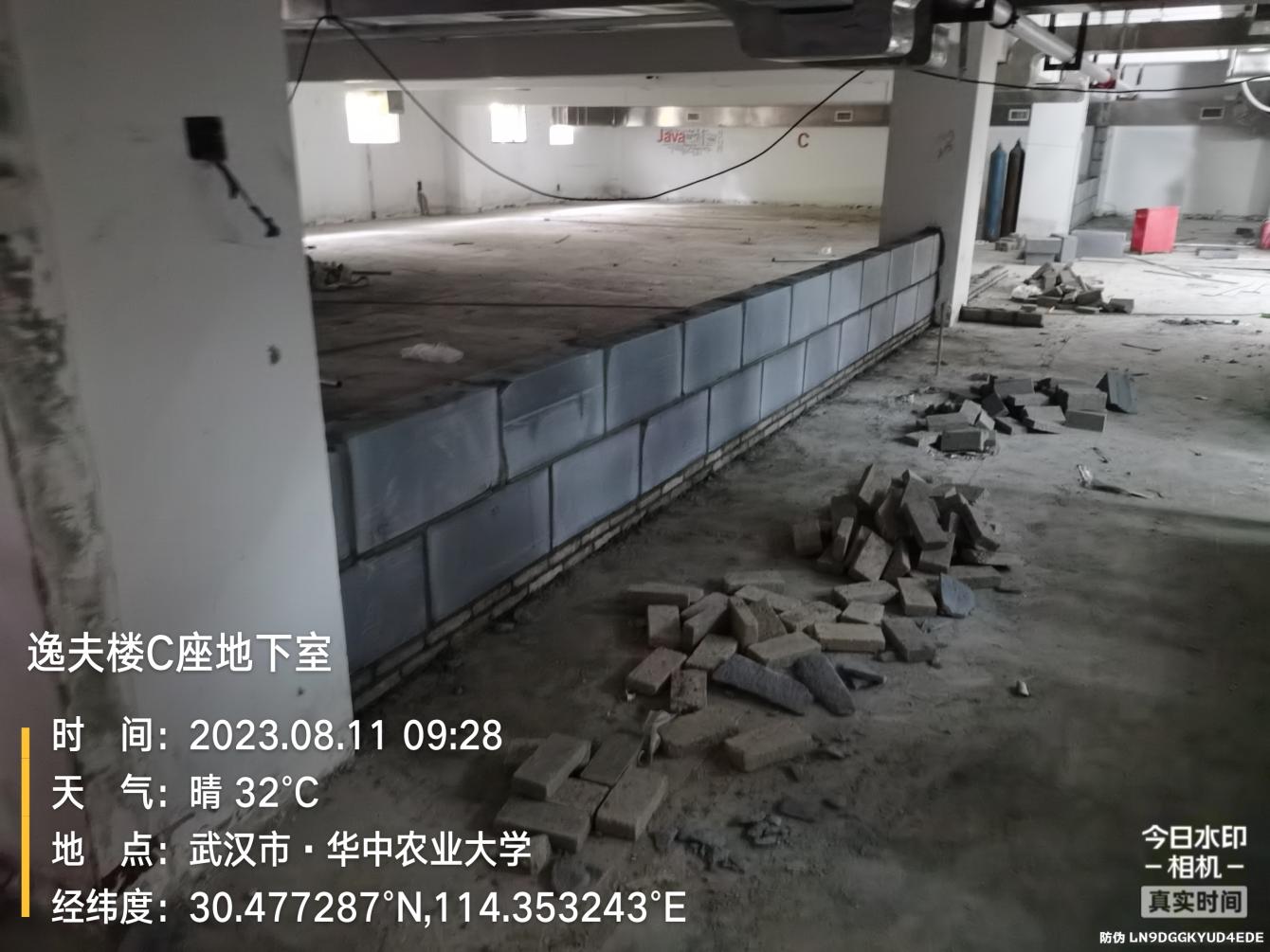 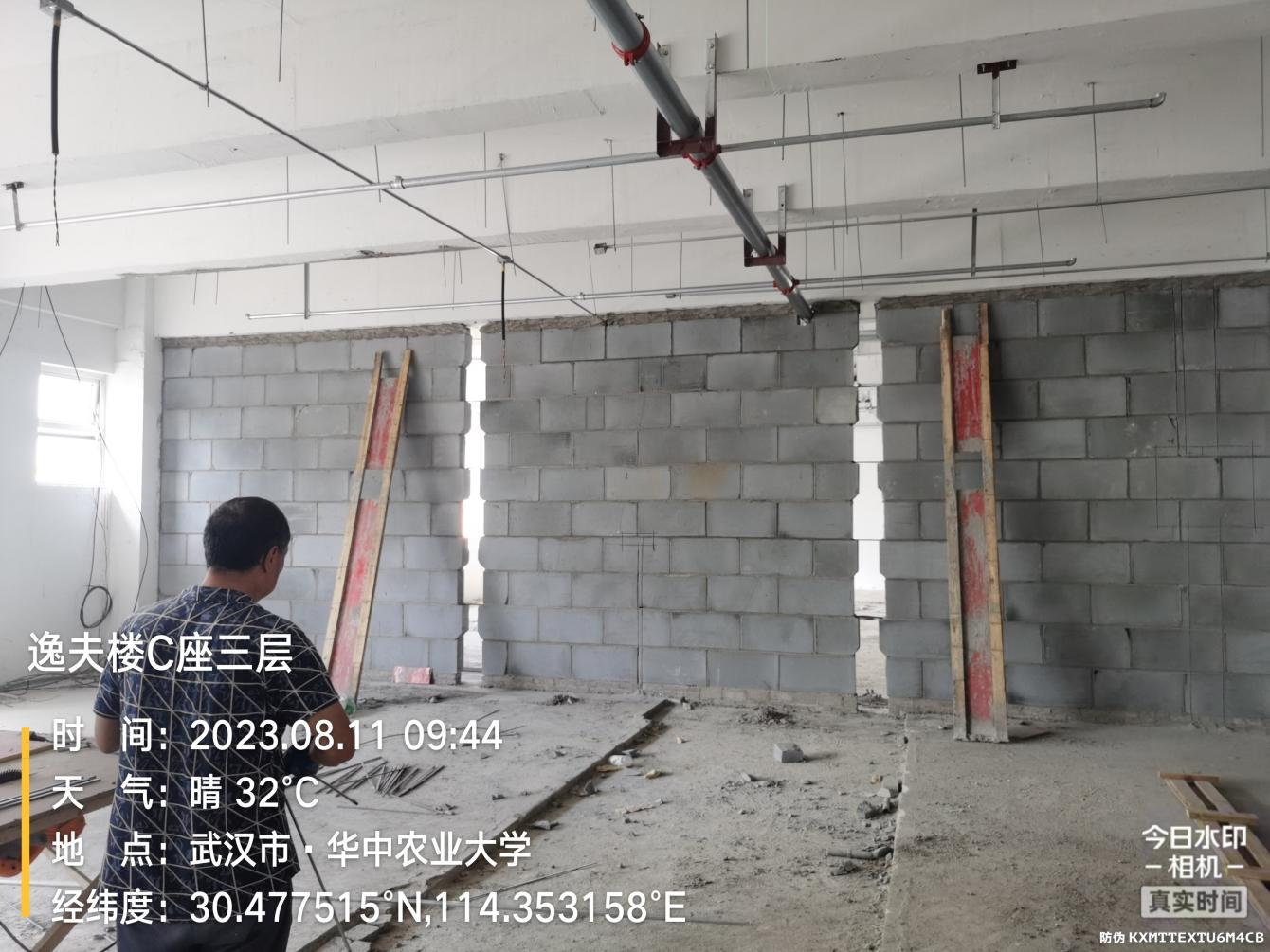 消防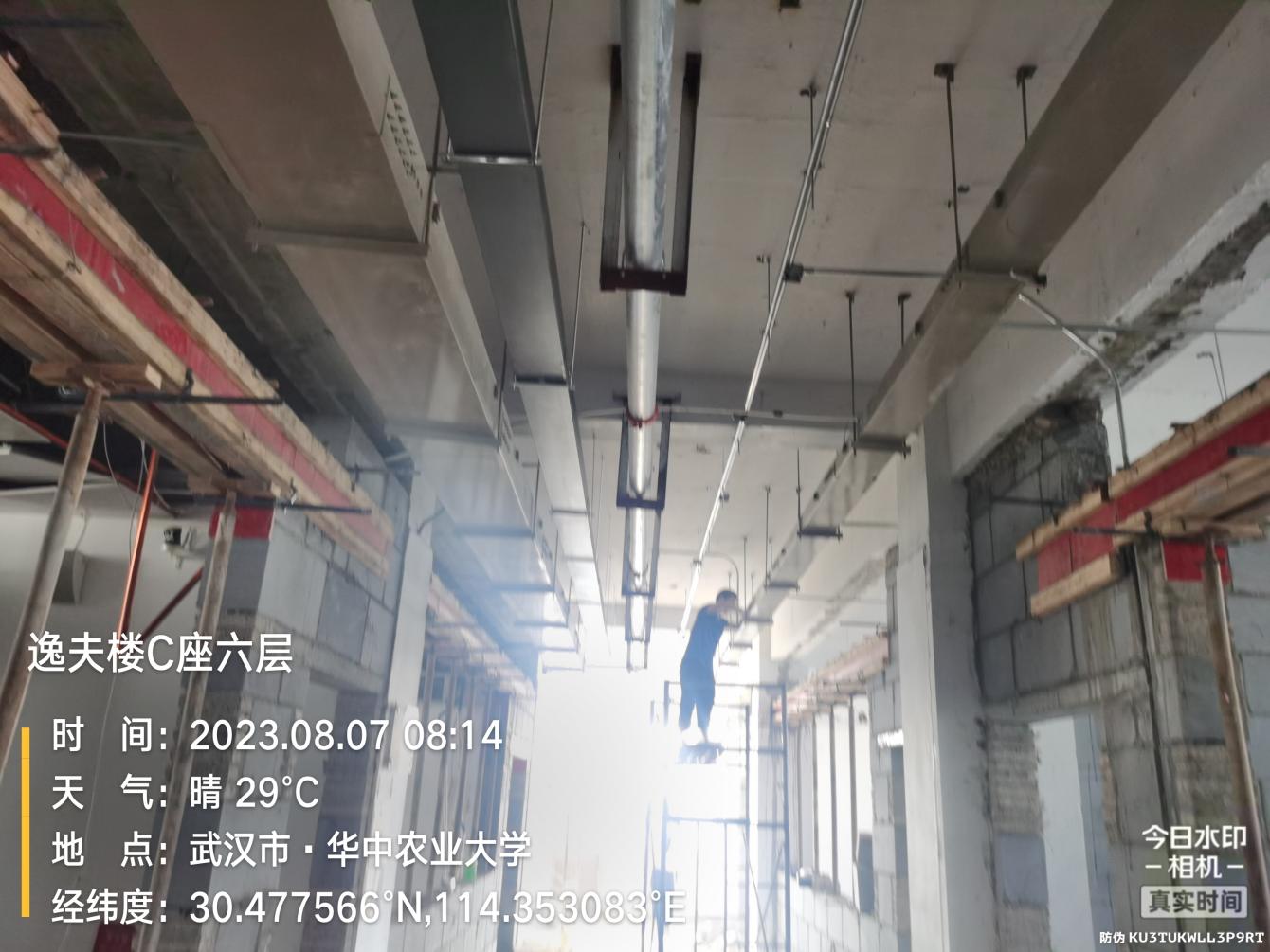 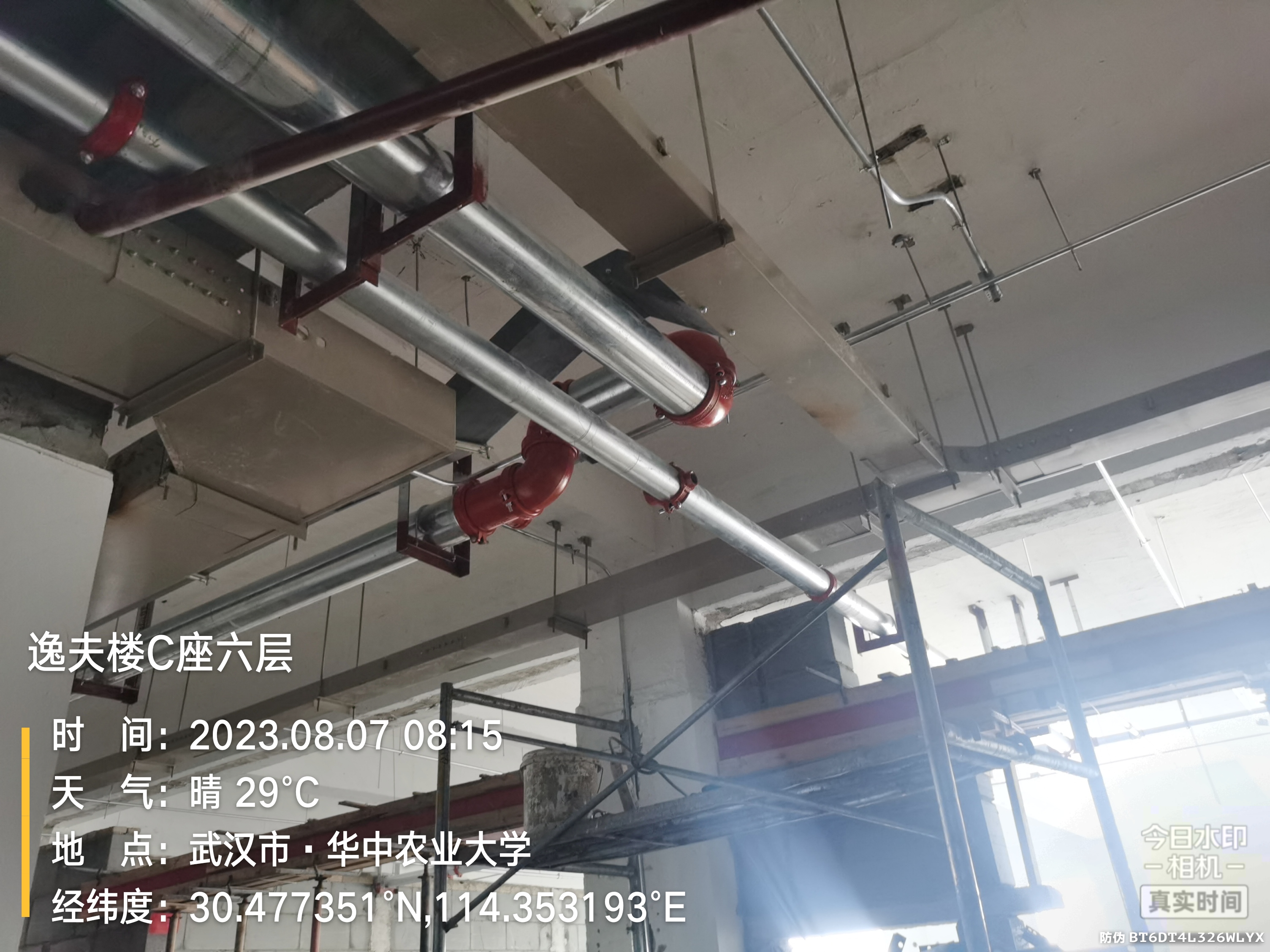 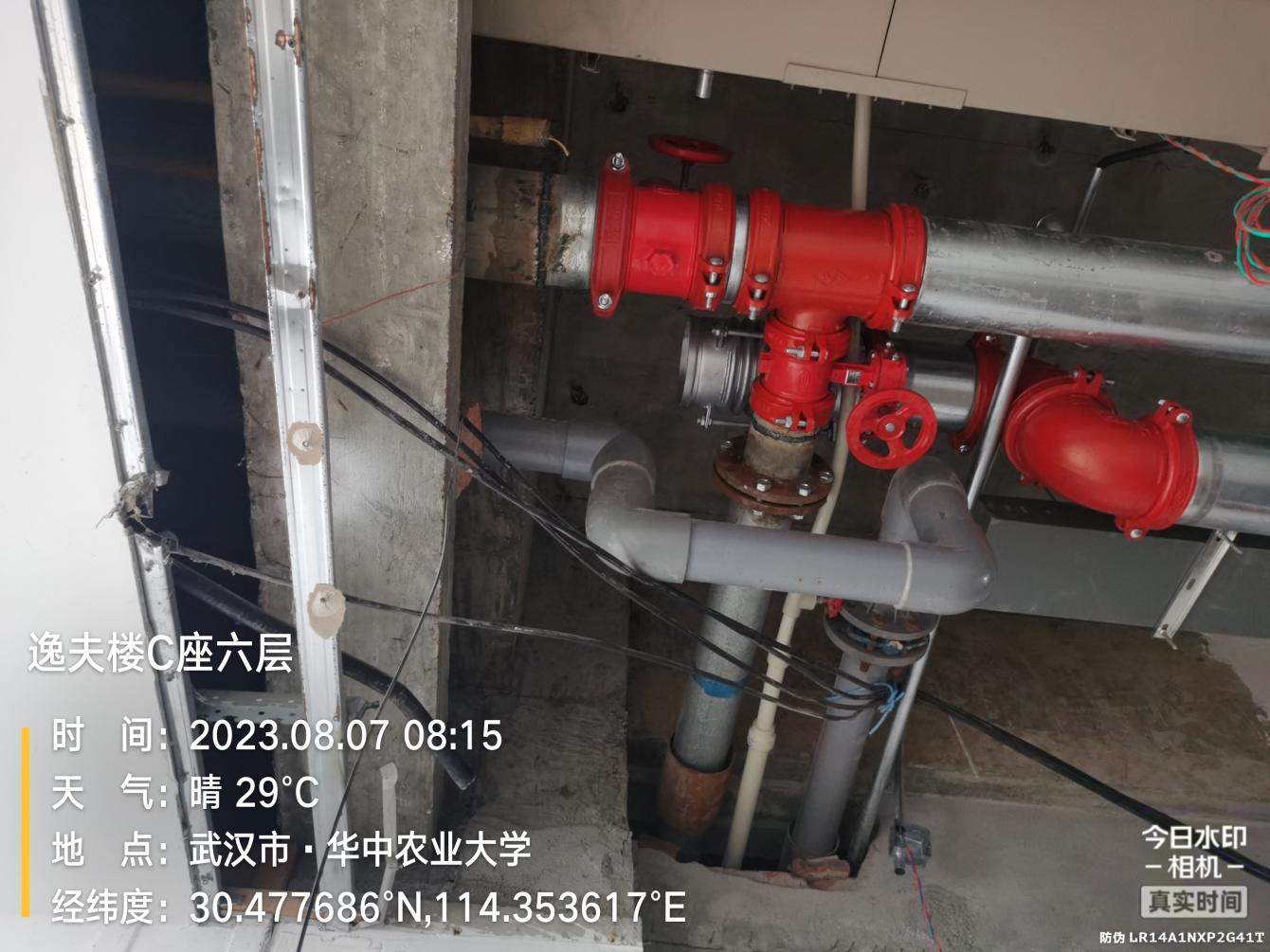 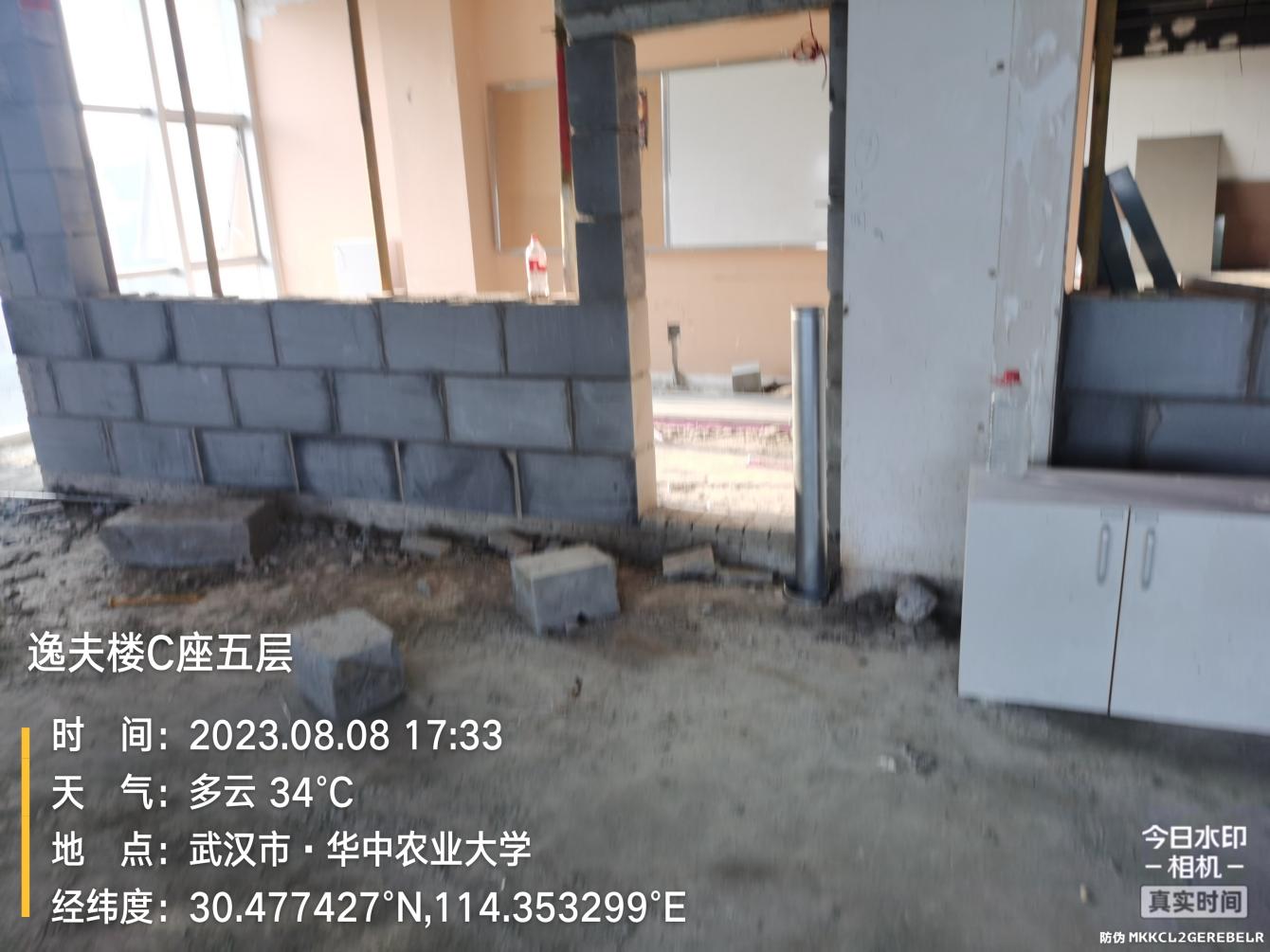 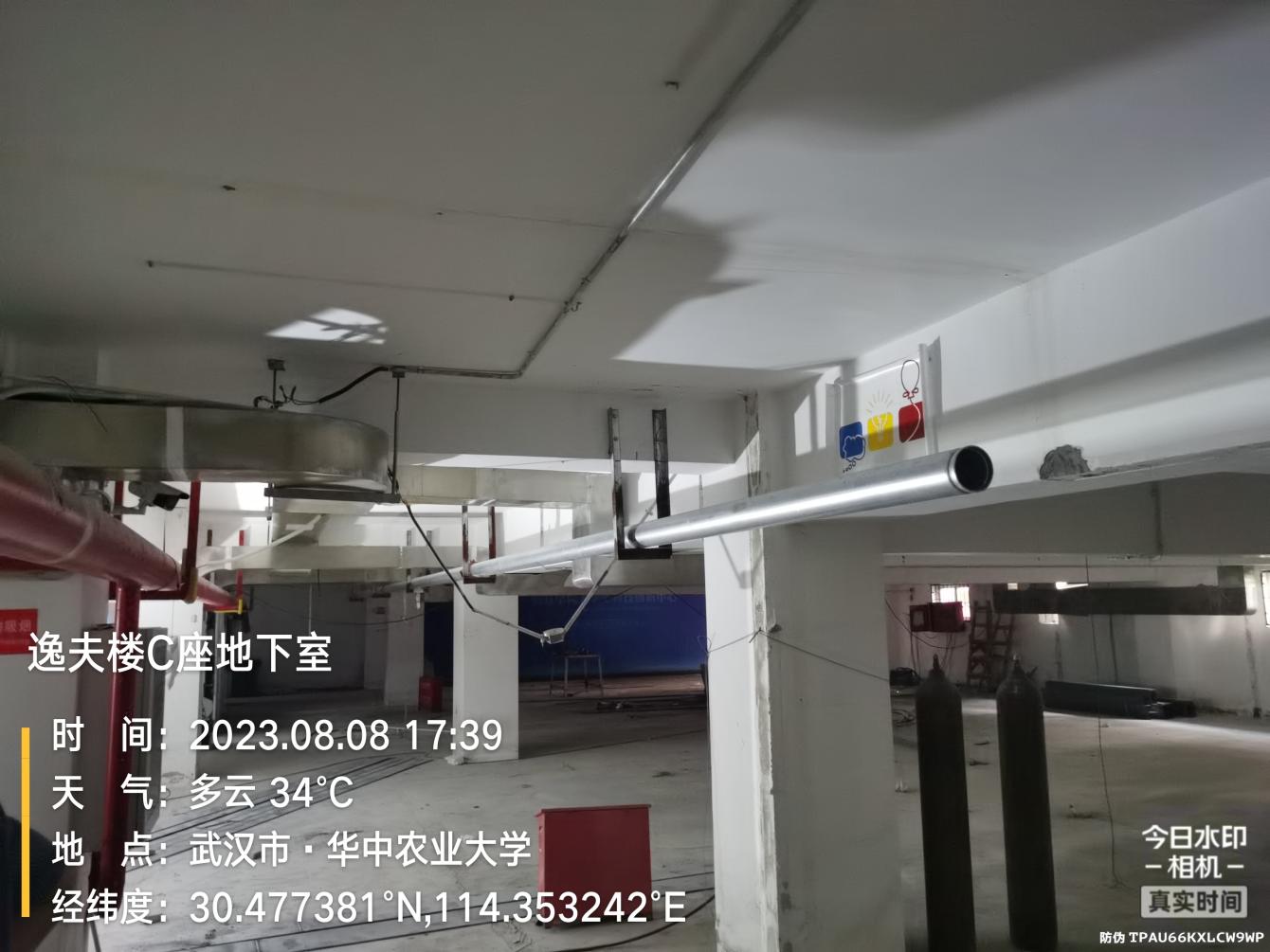 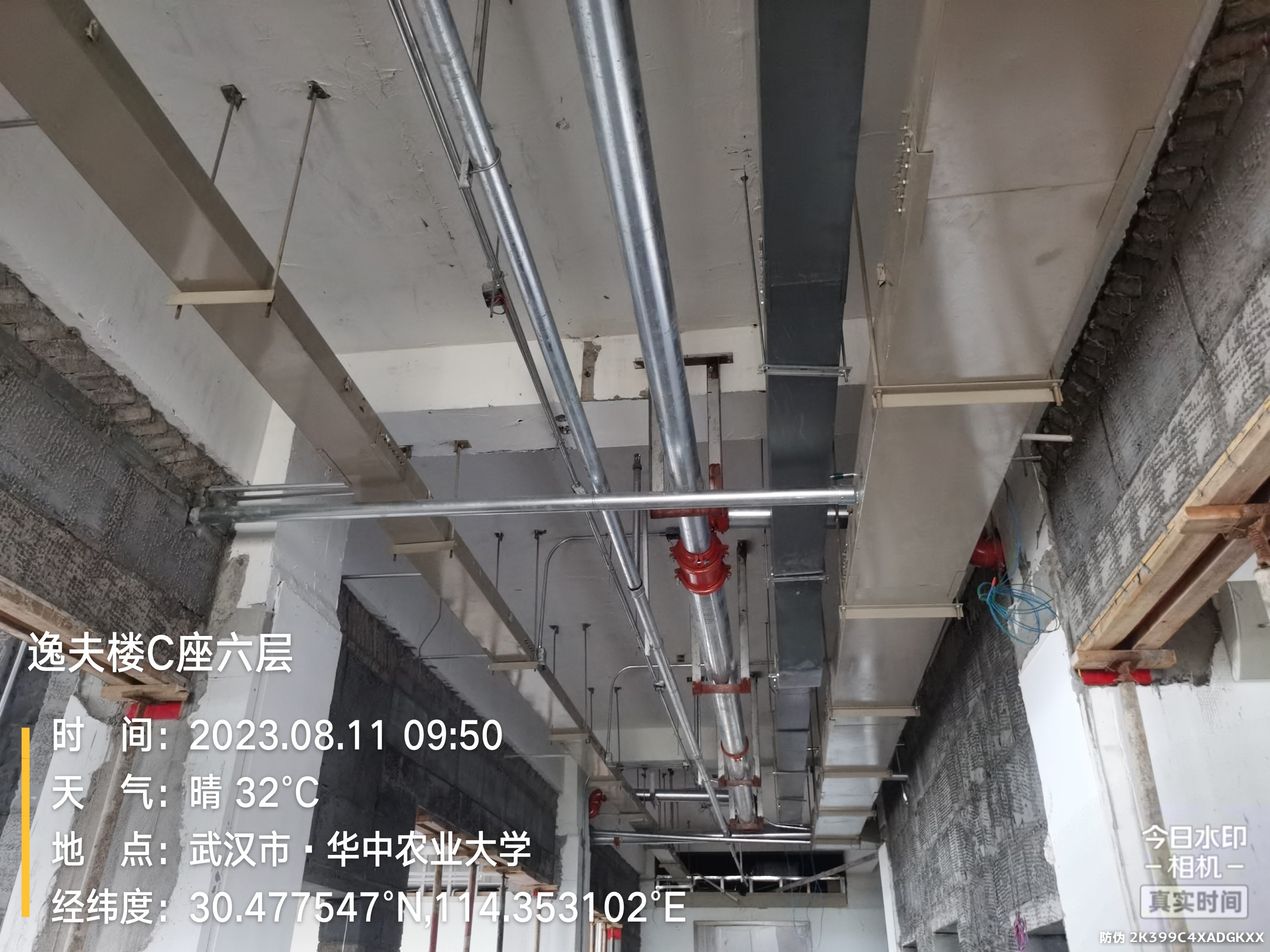 网线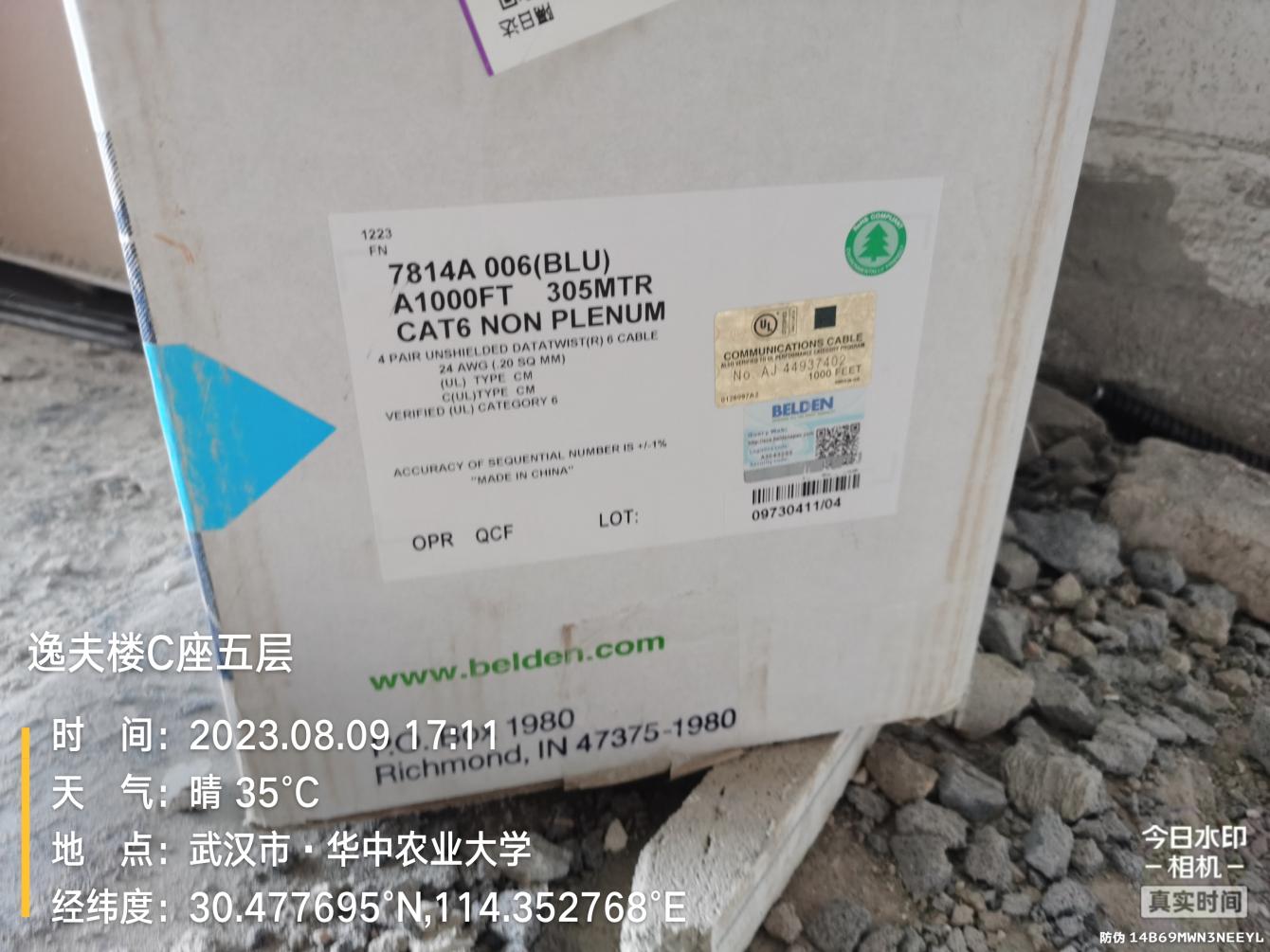 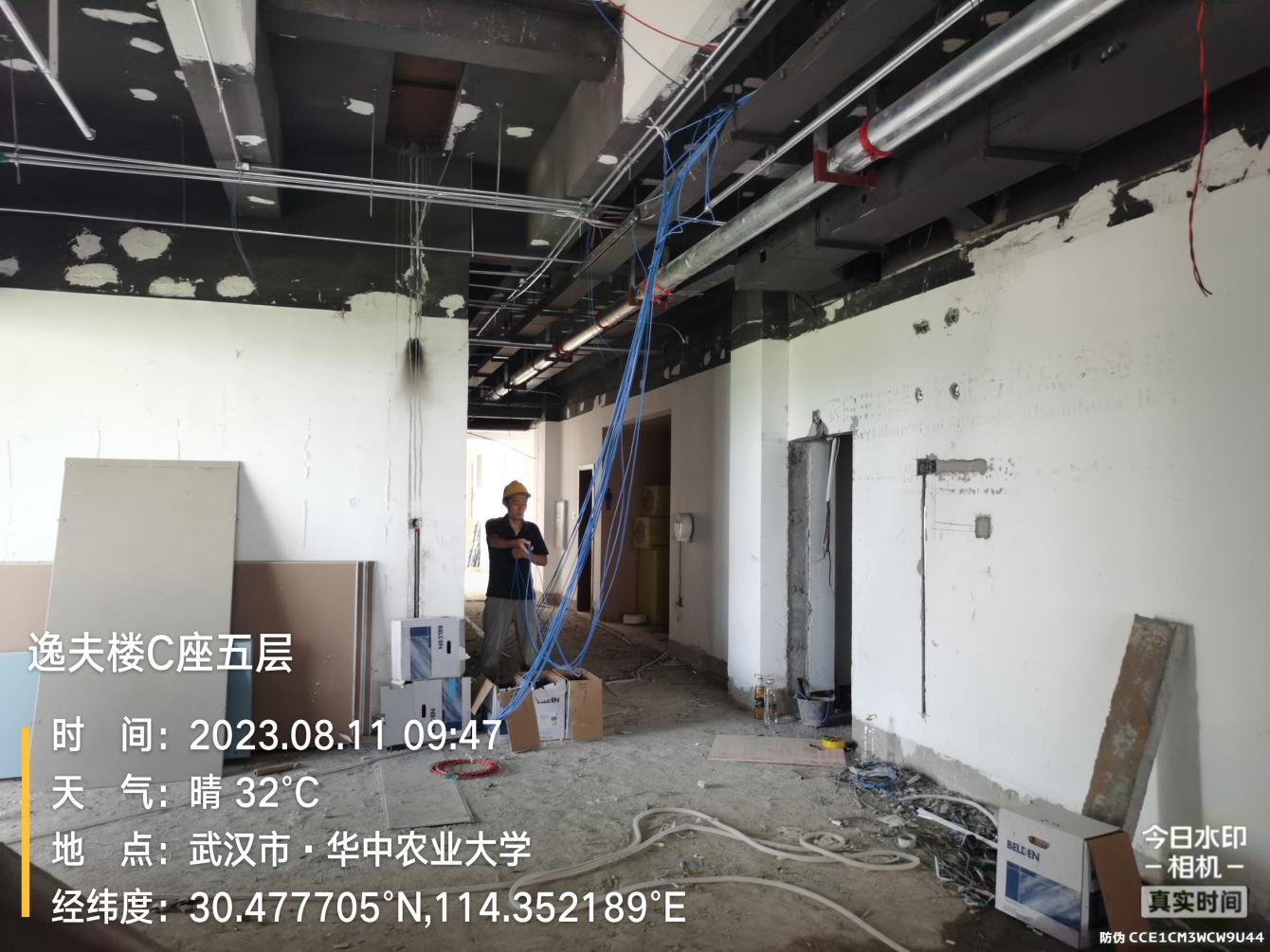 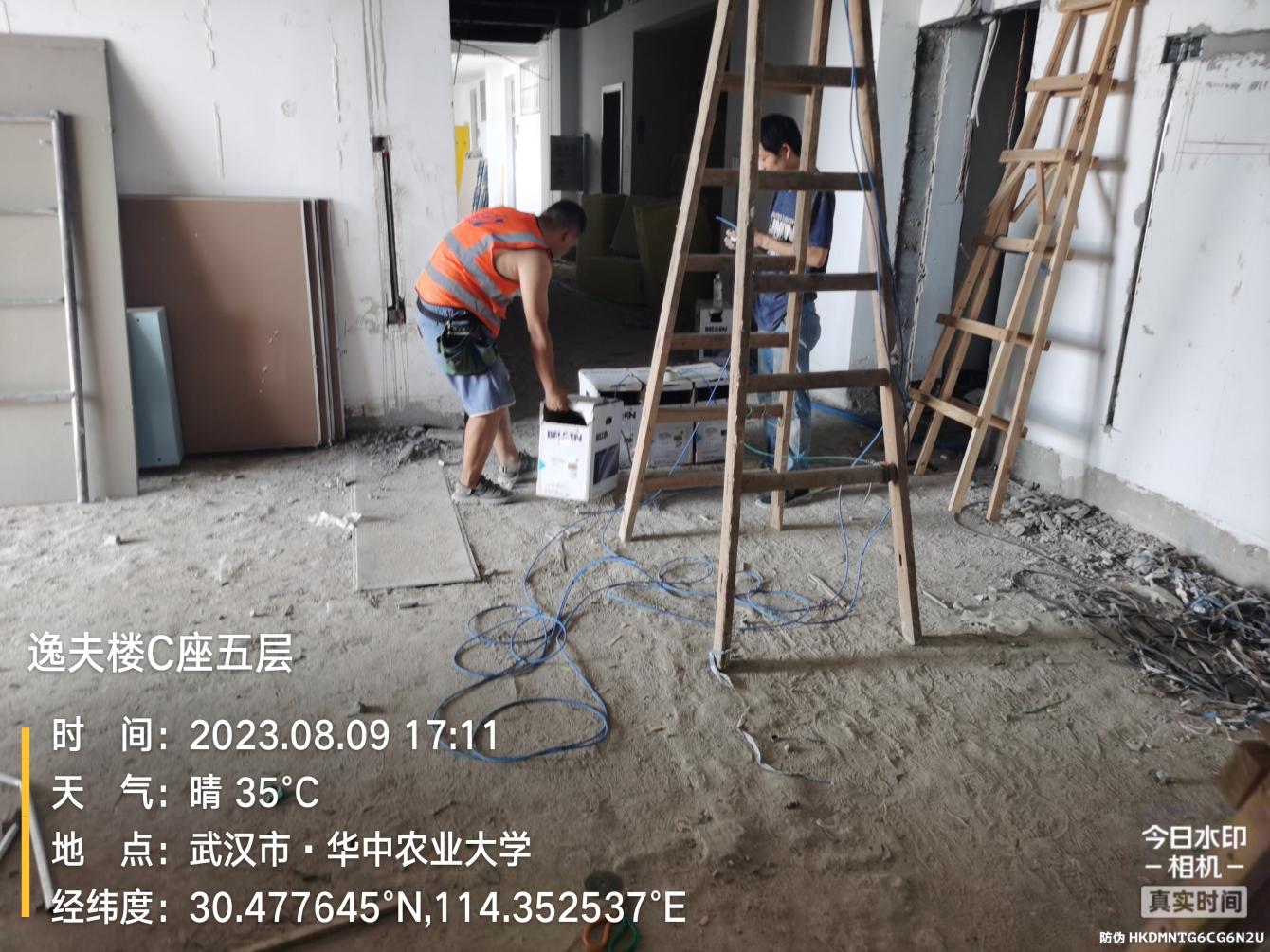 线管桥架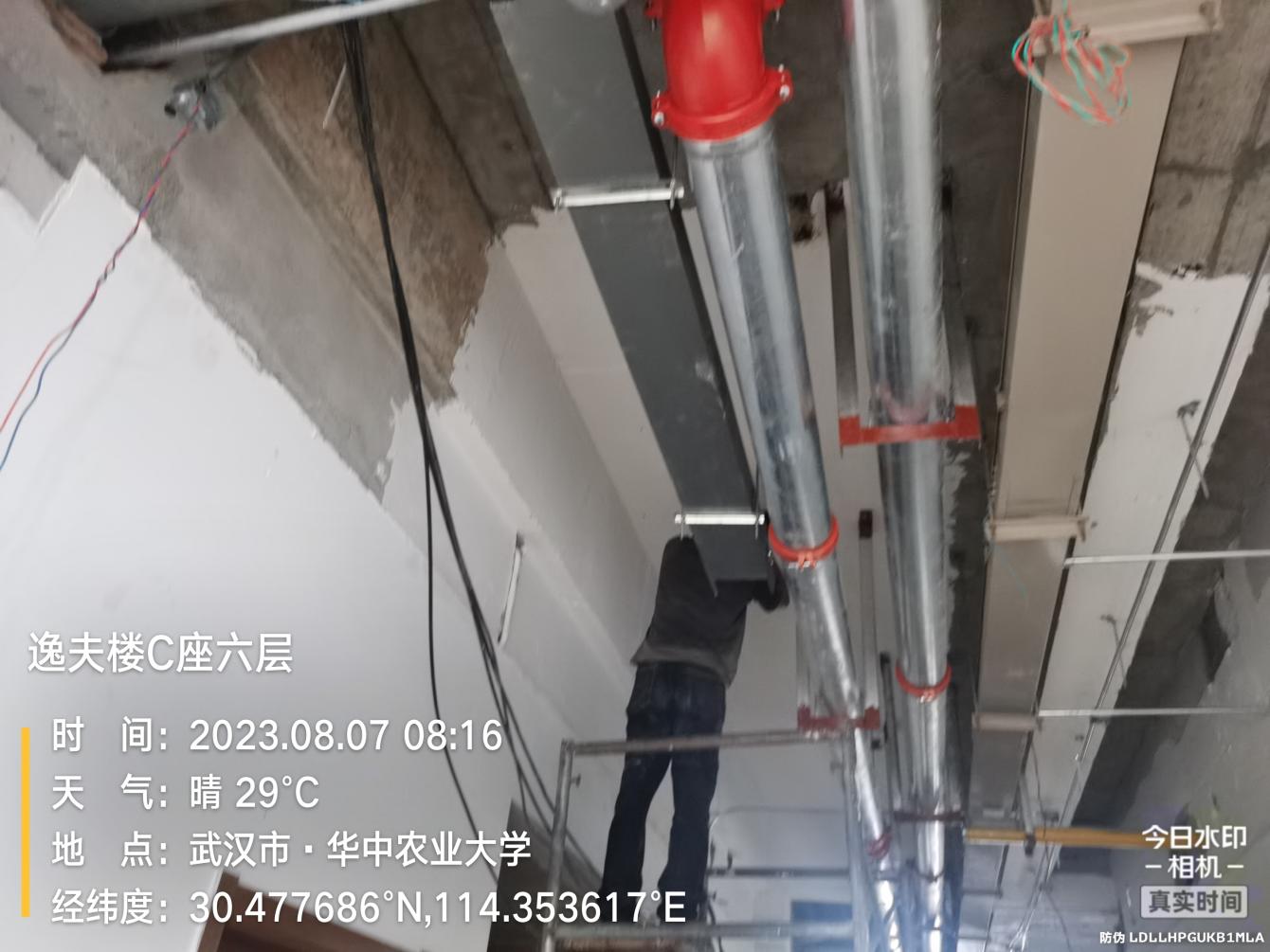 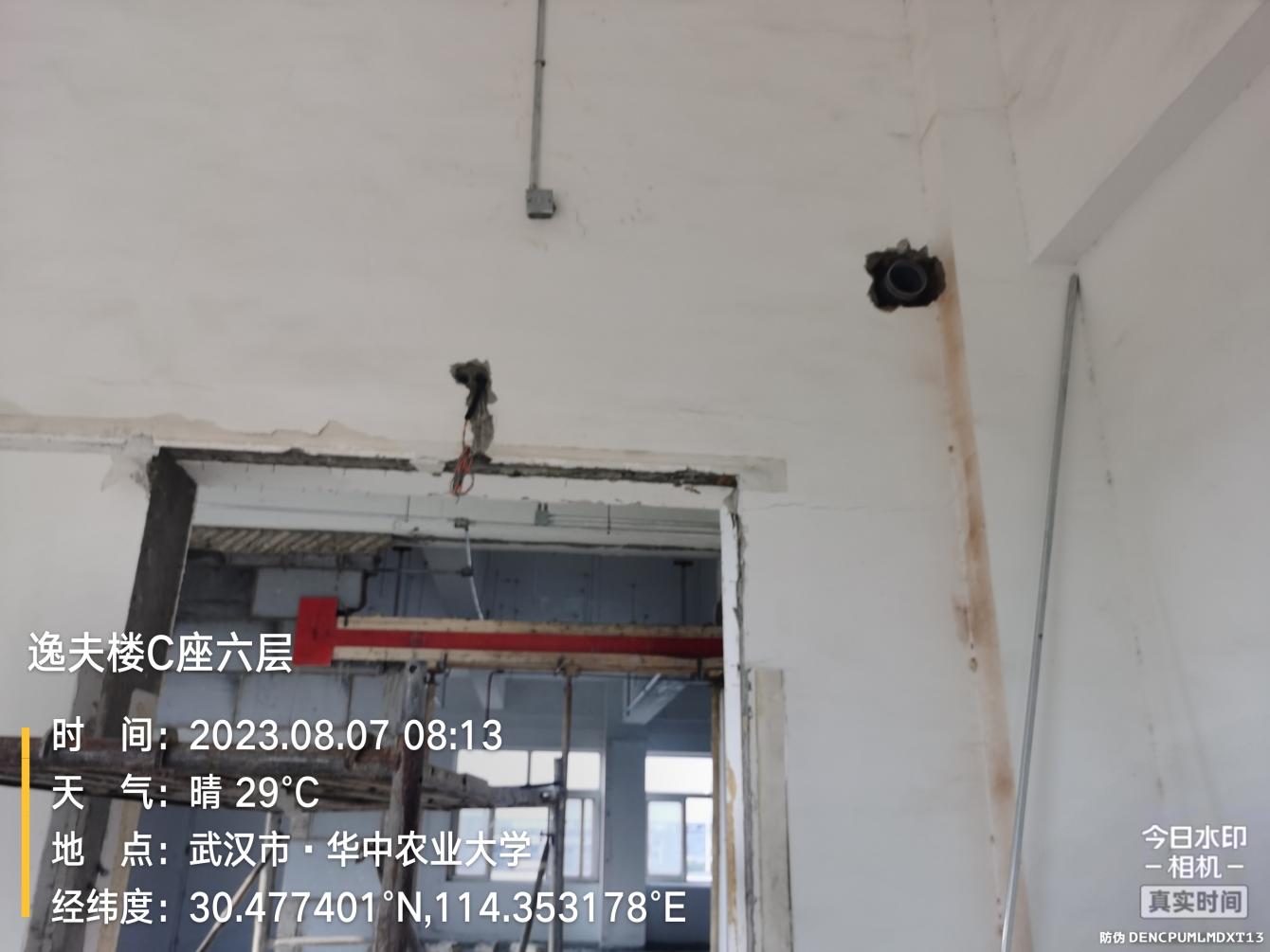 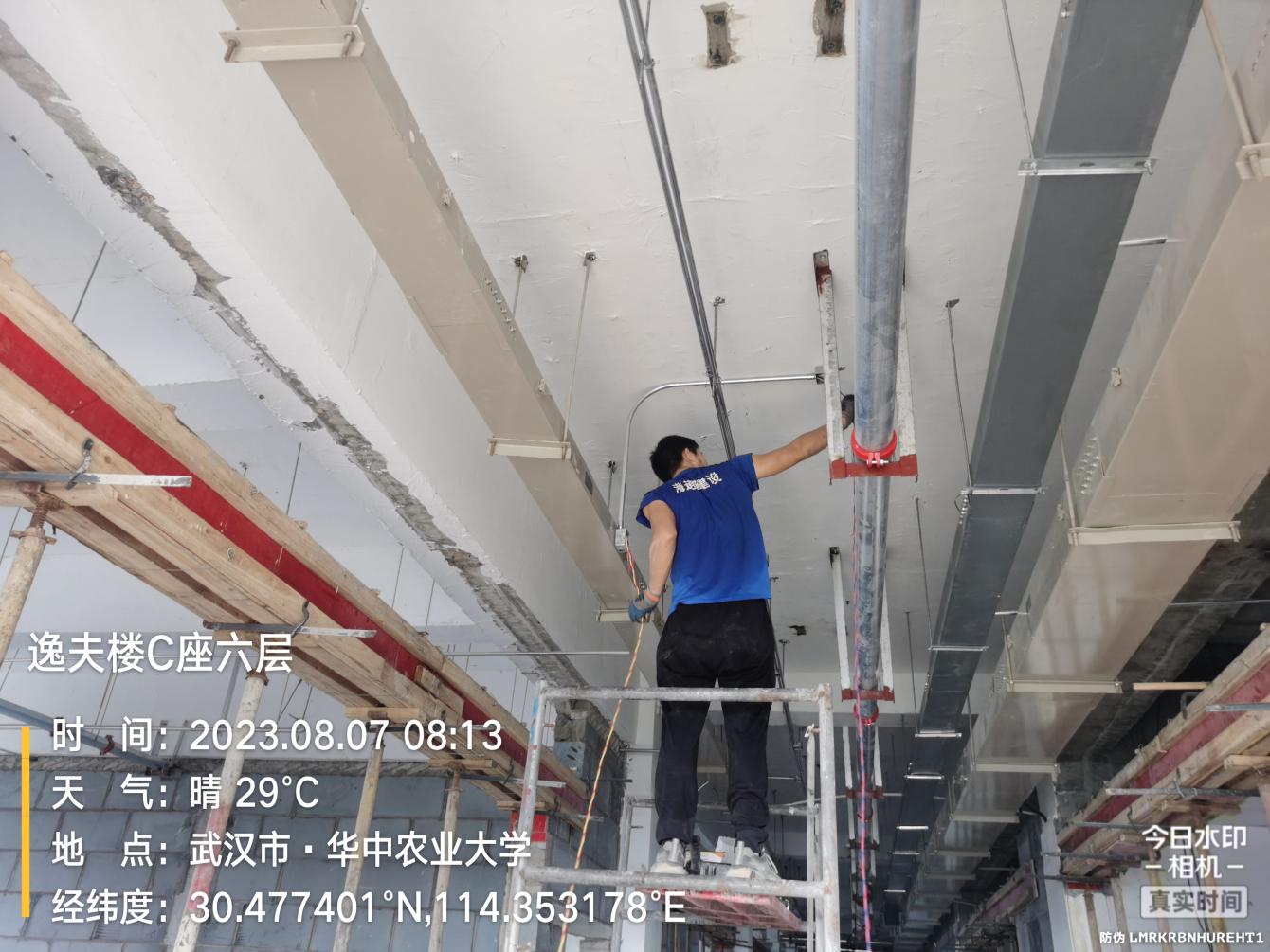 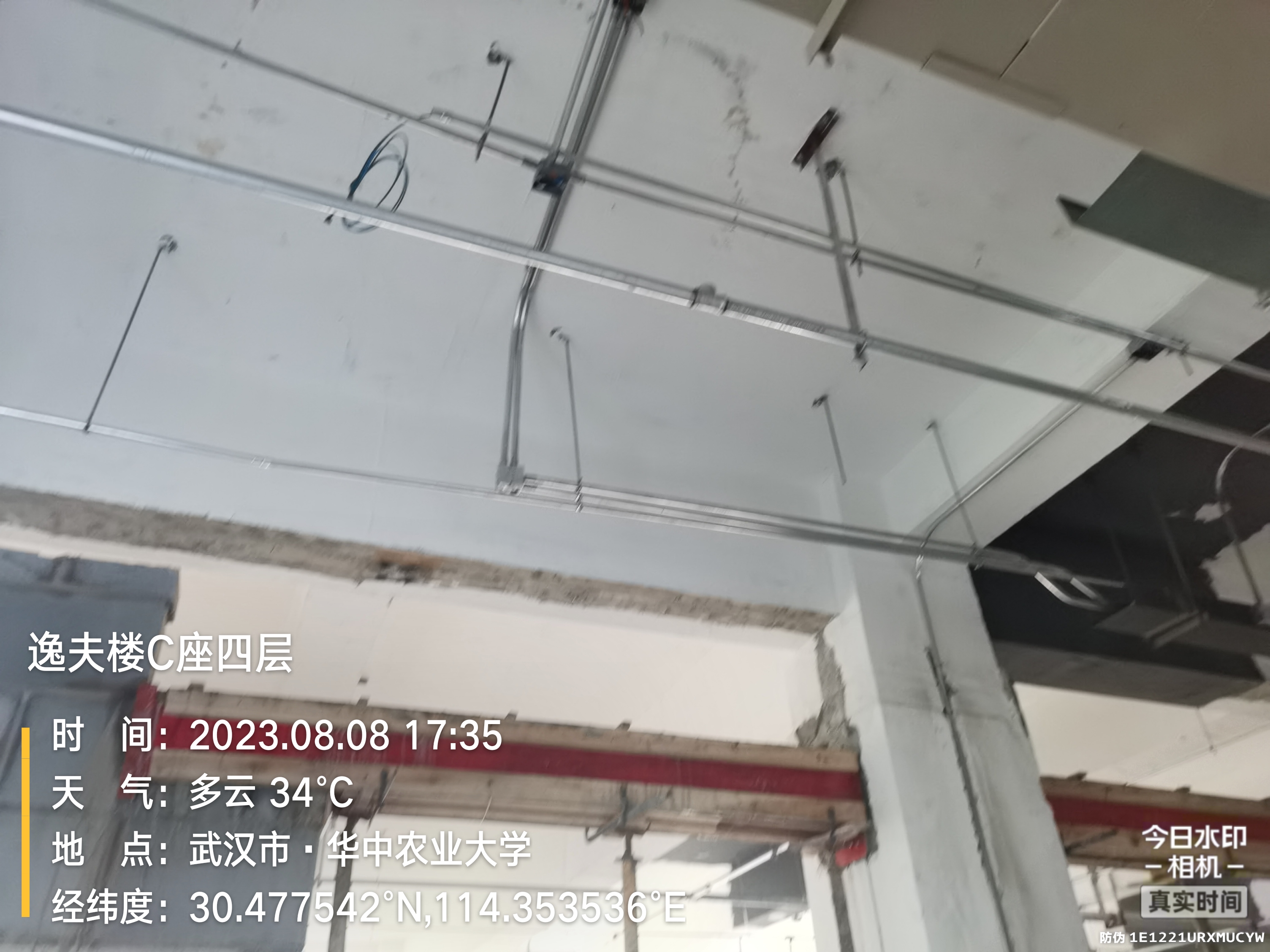 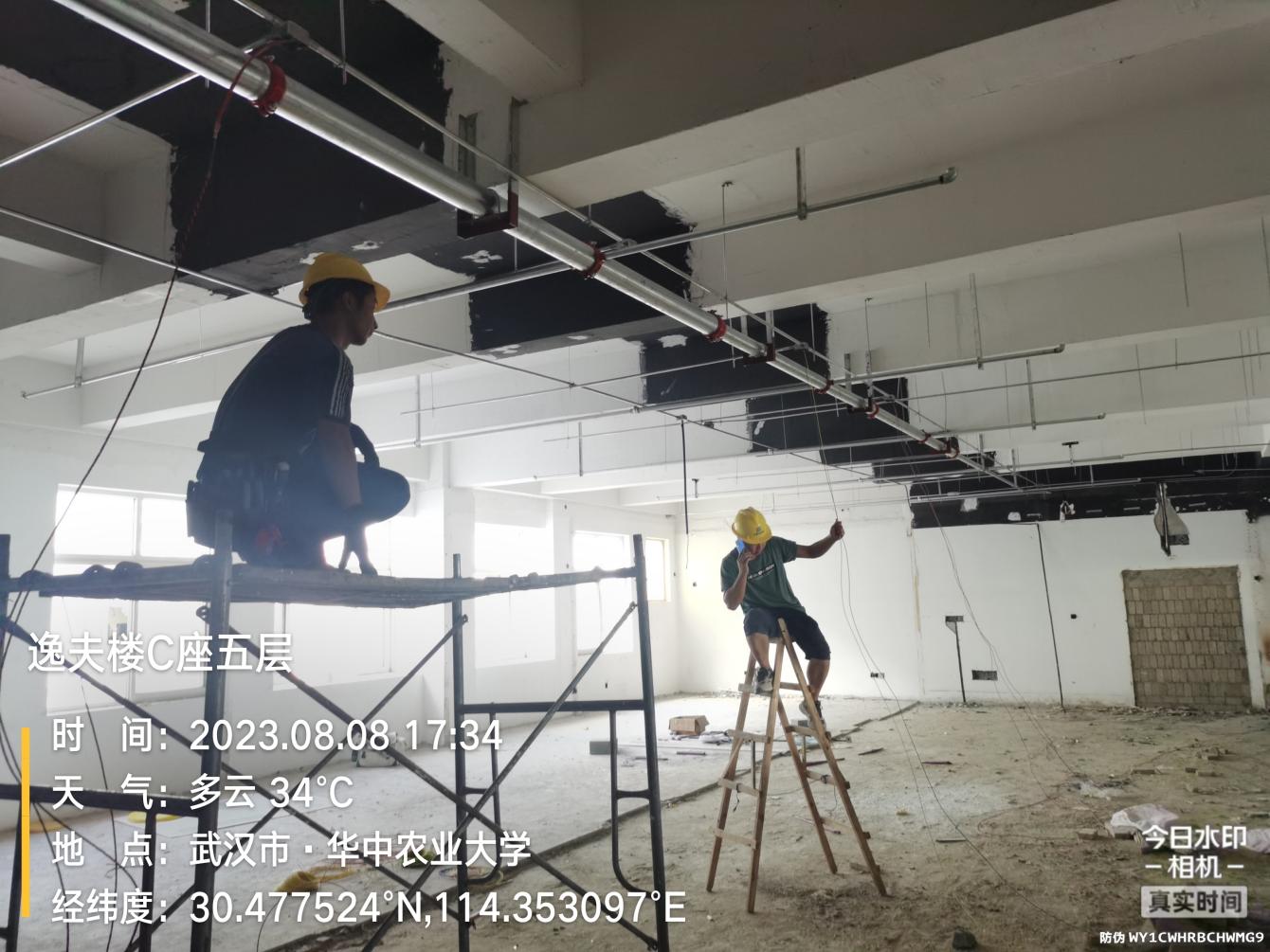 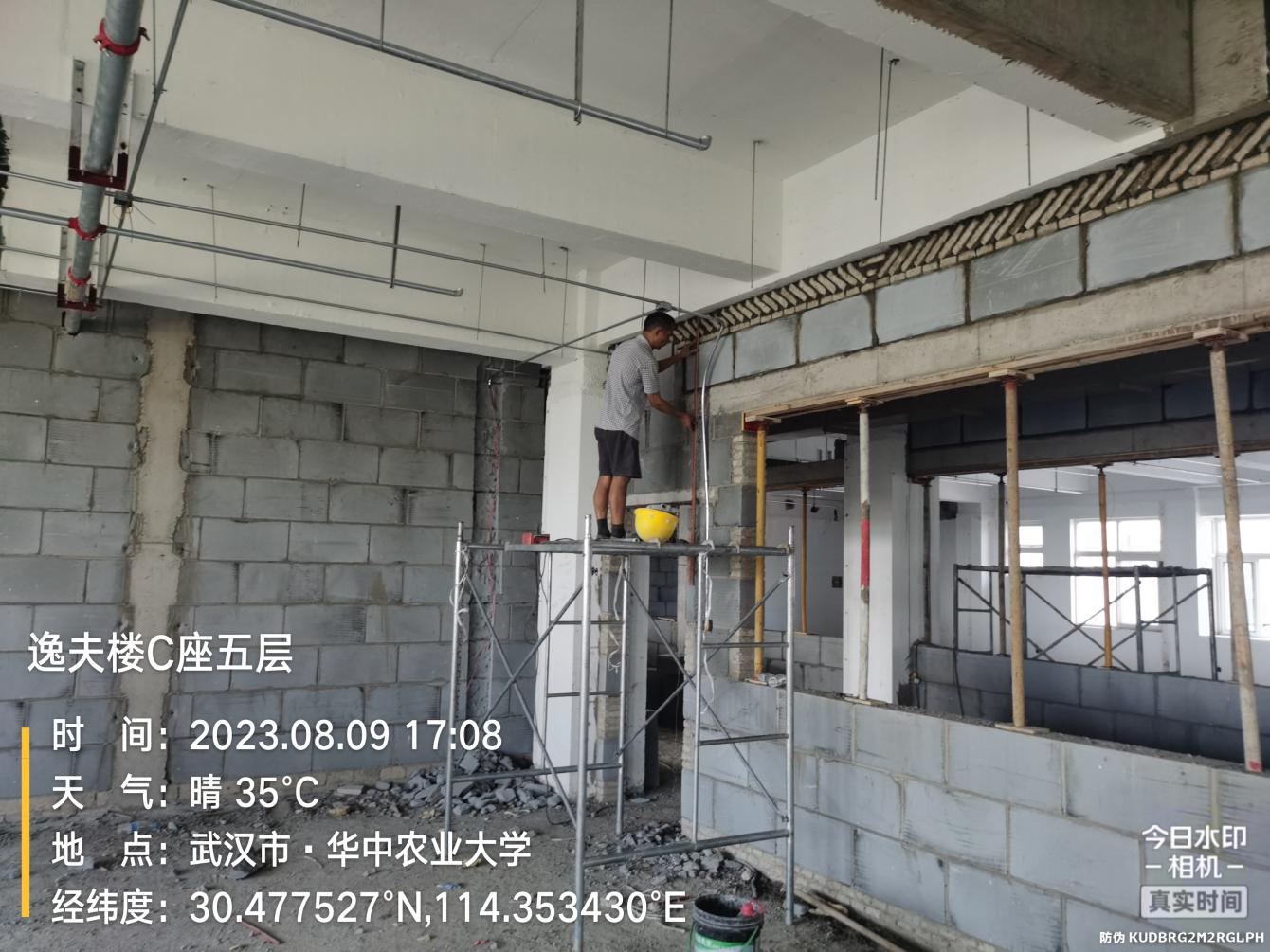 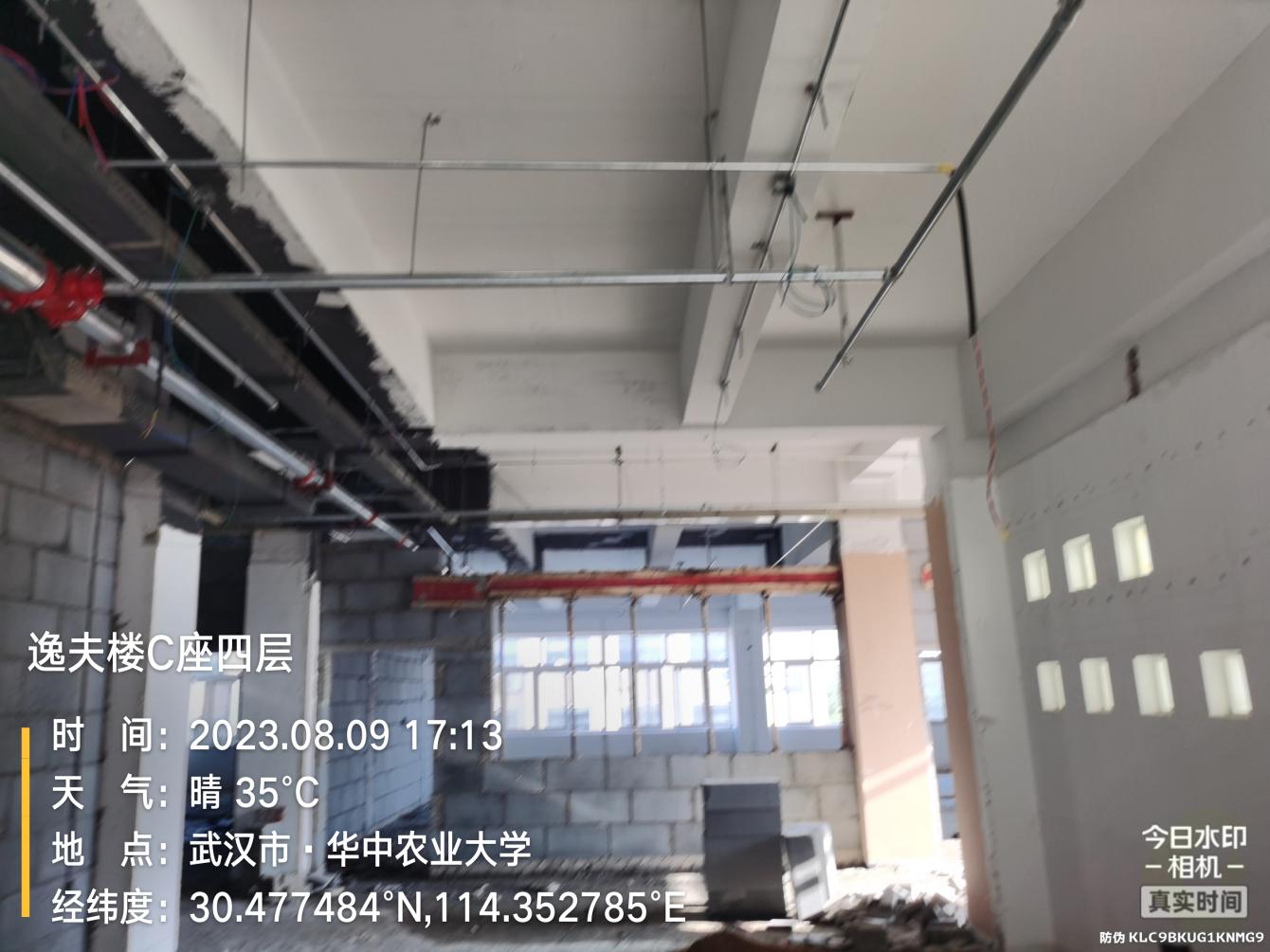 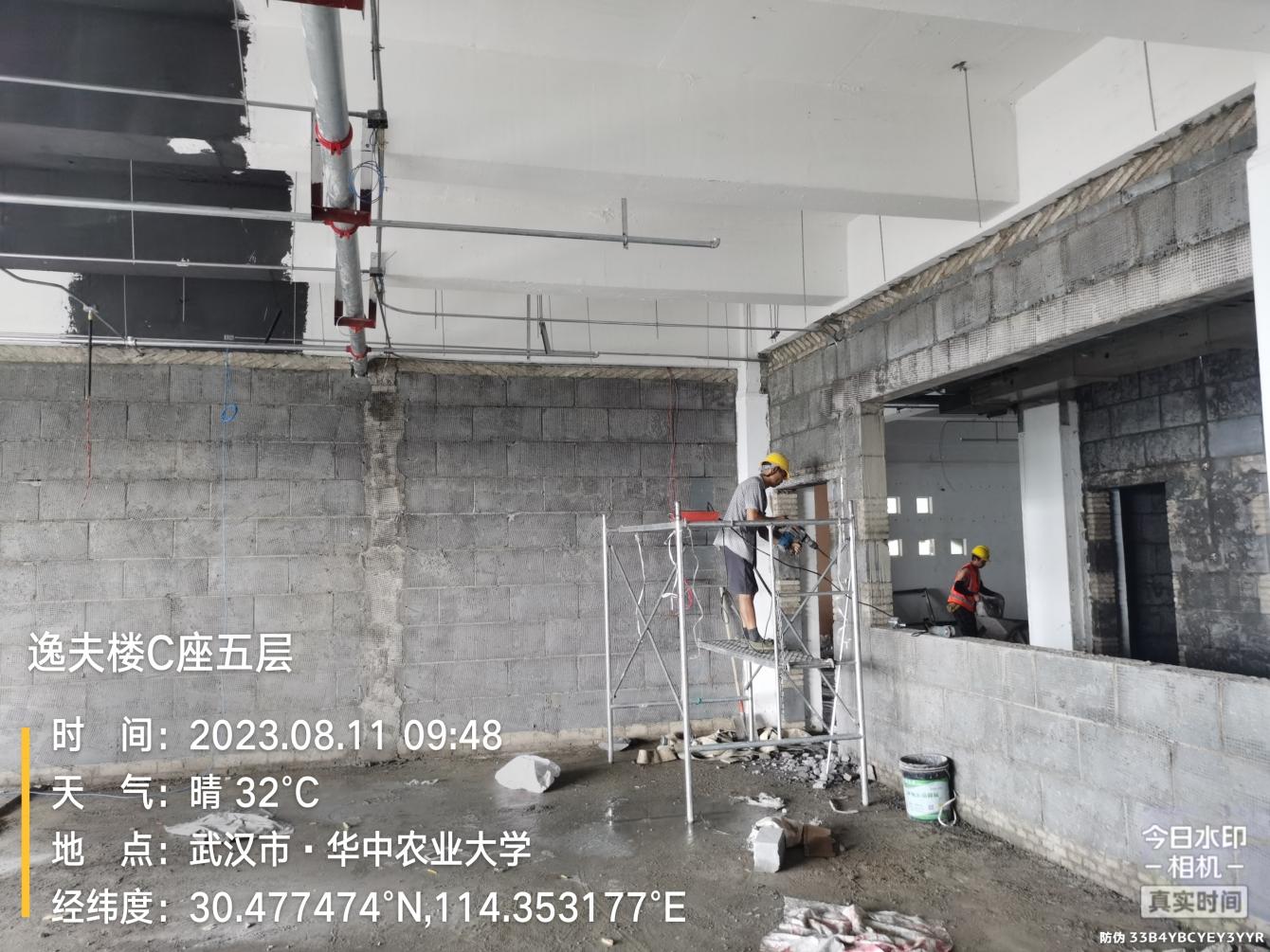 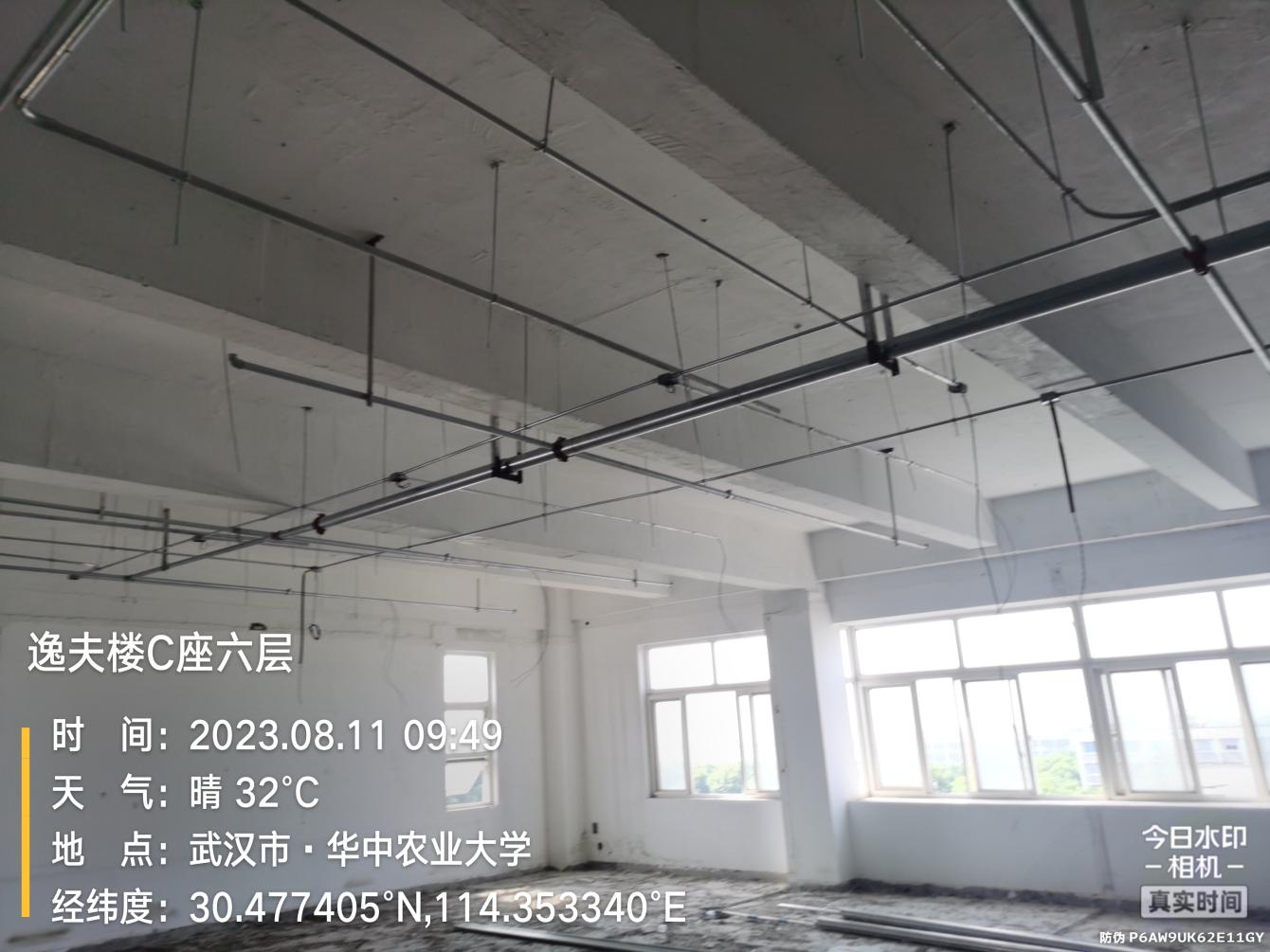 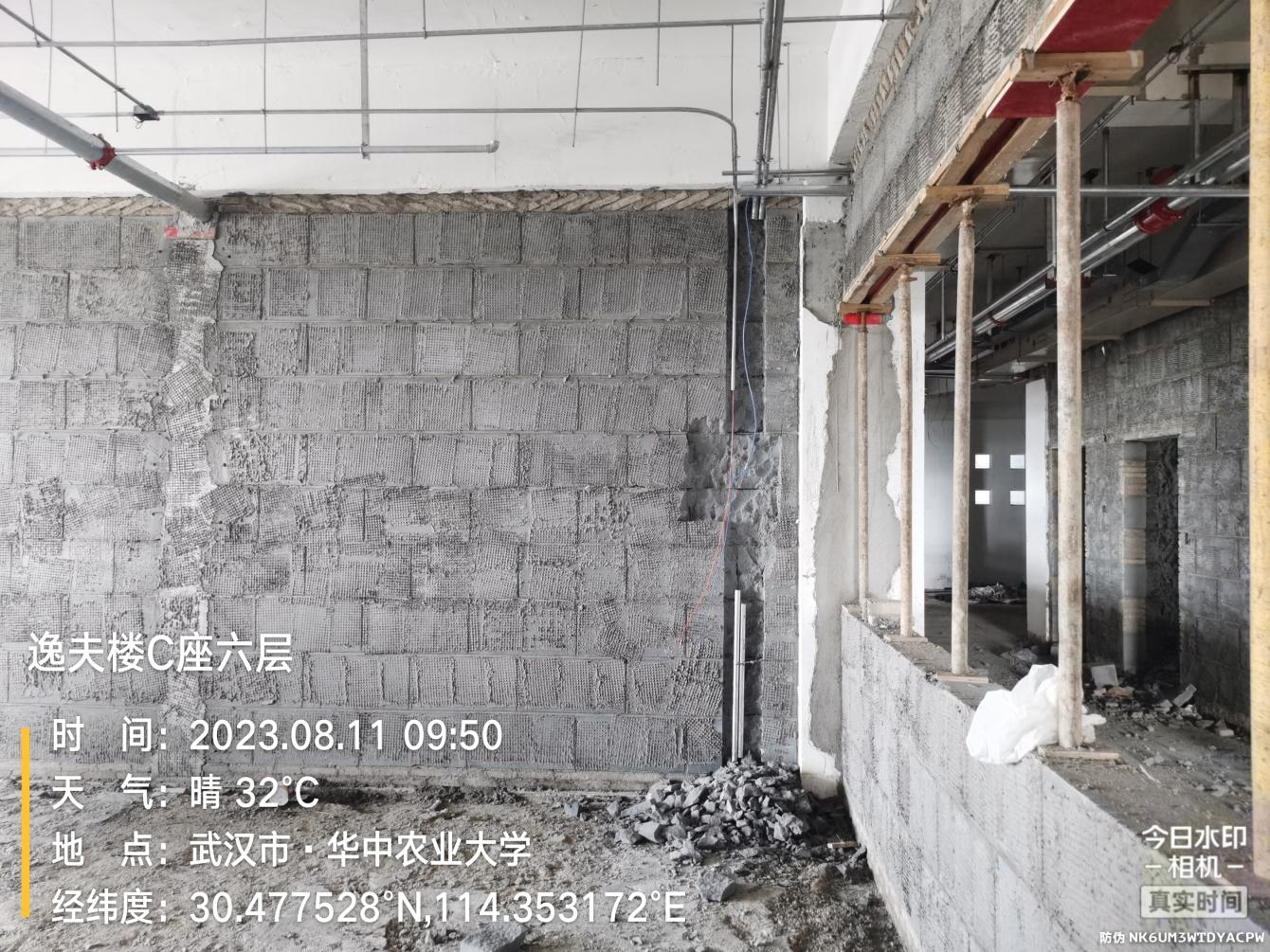 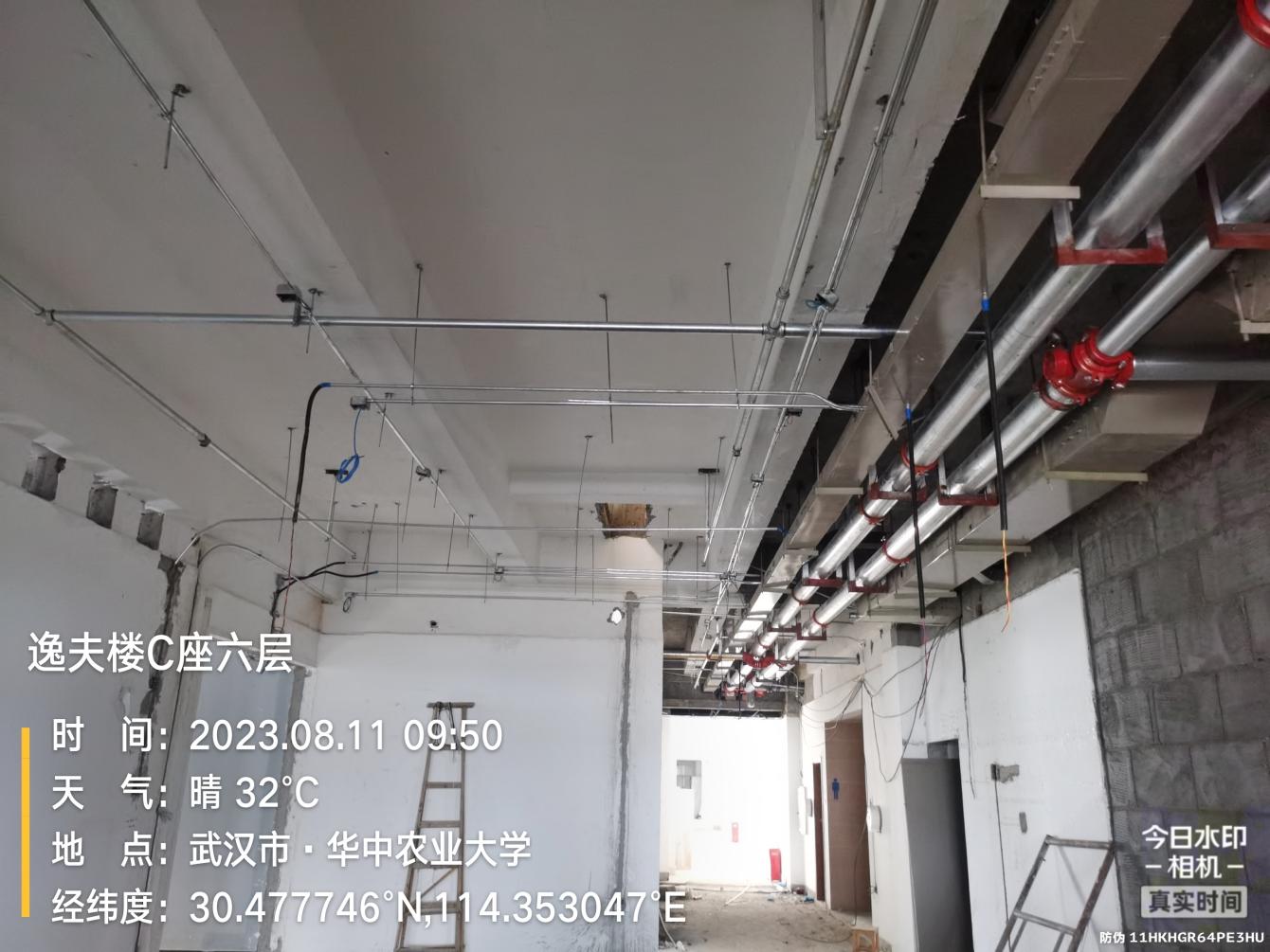 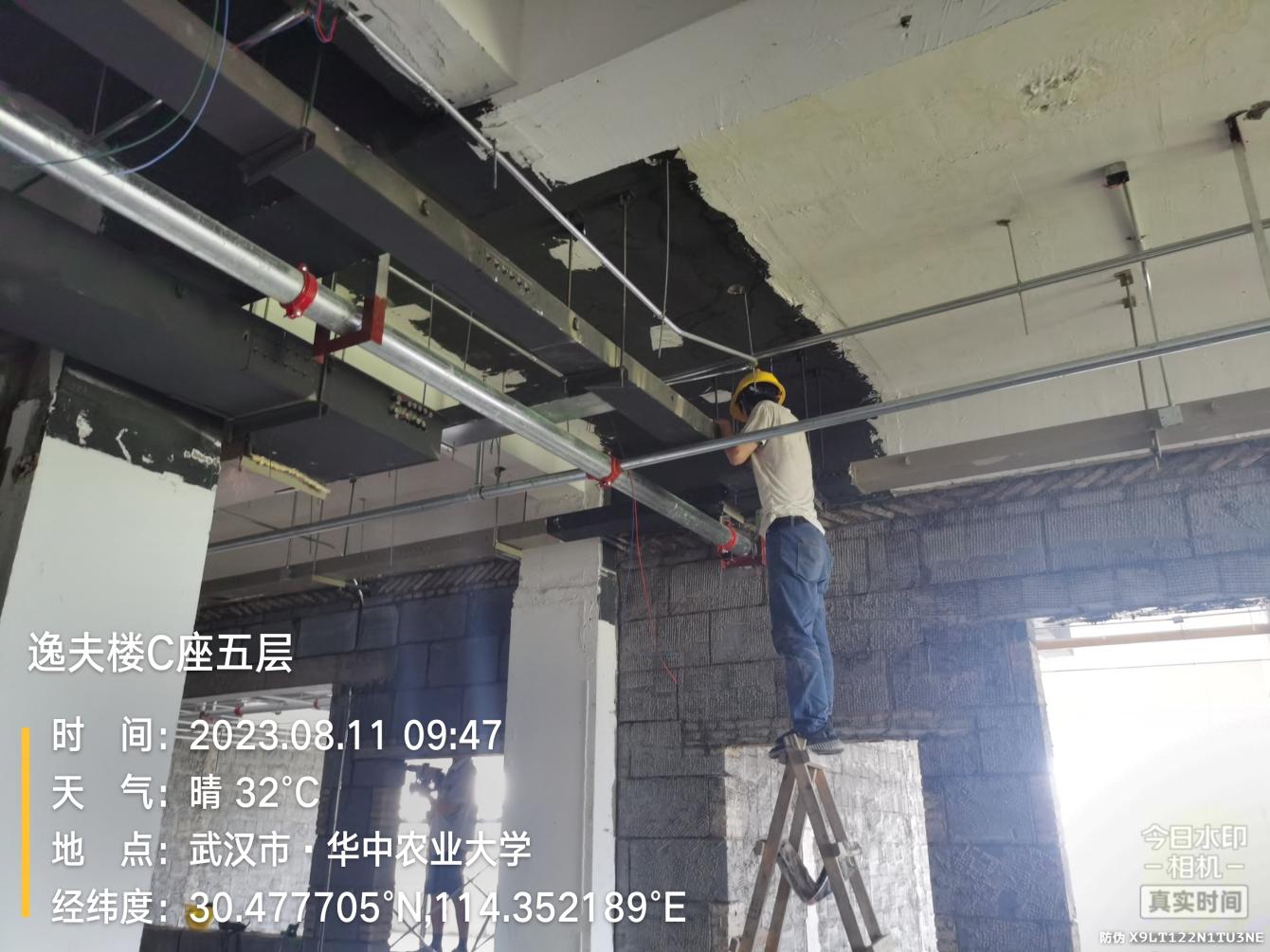 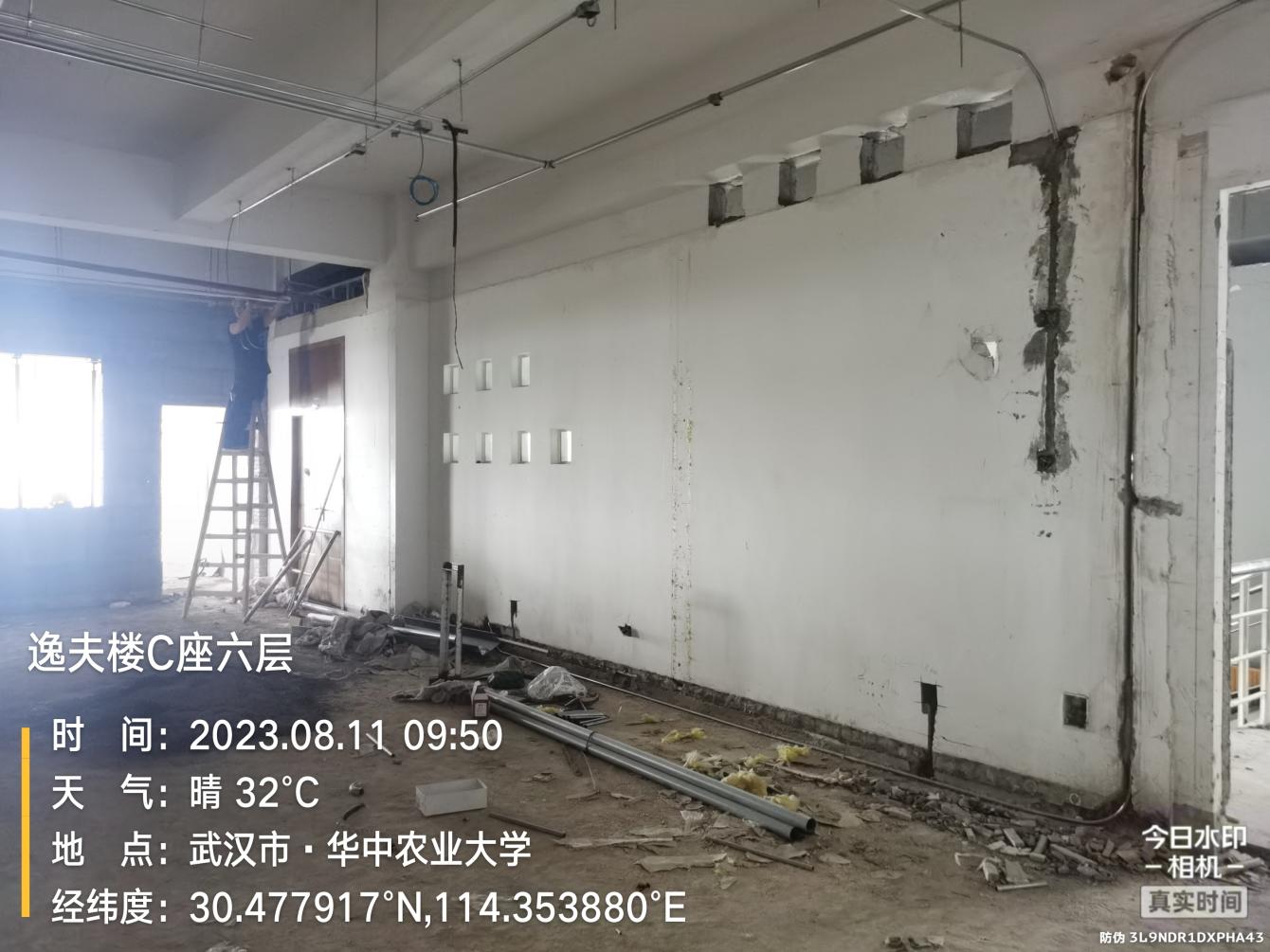 结构加固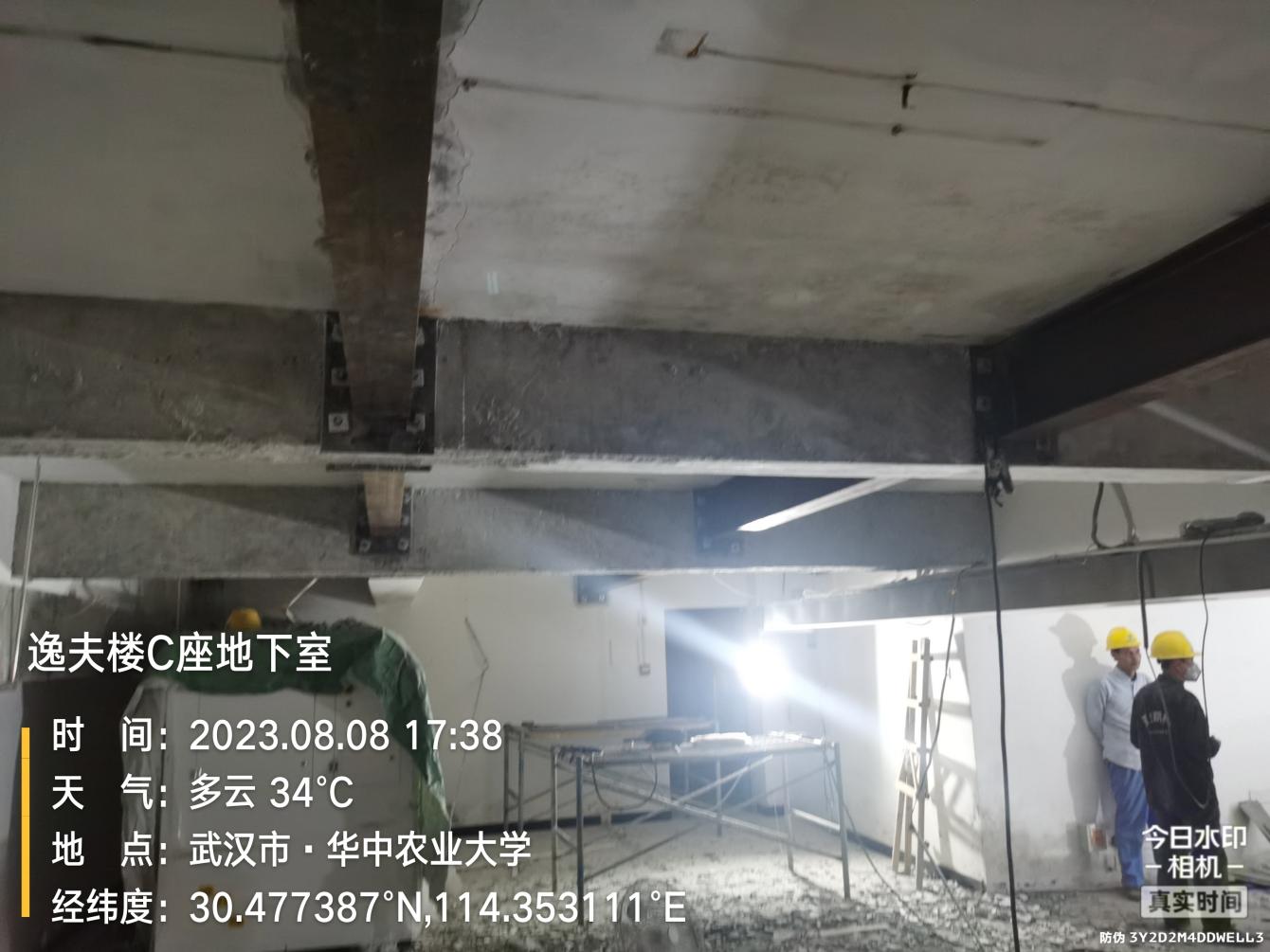 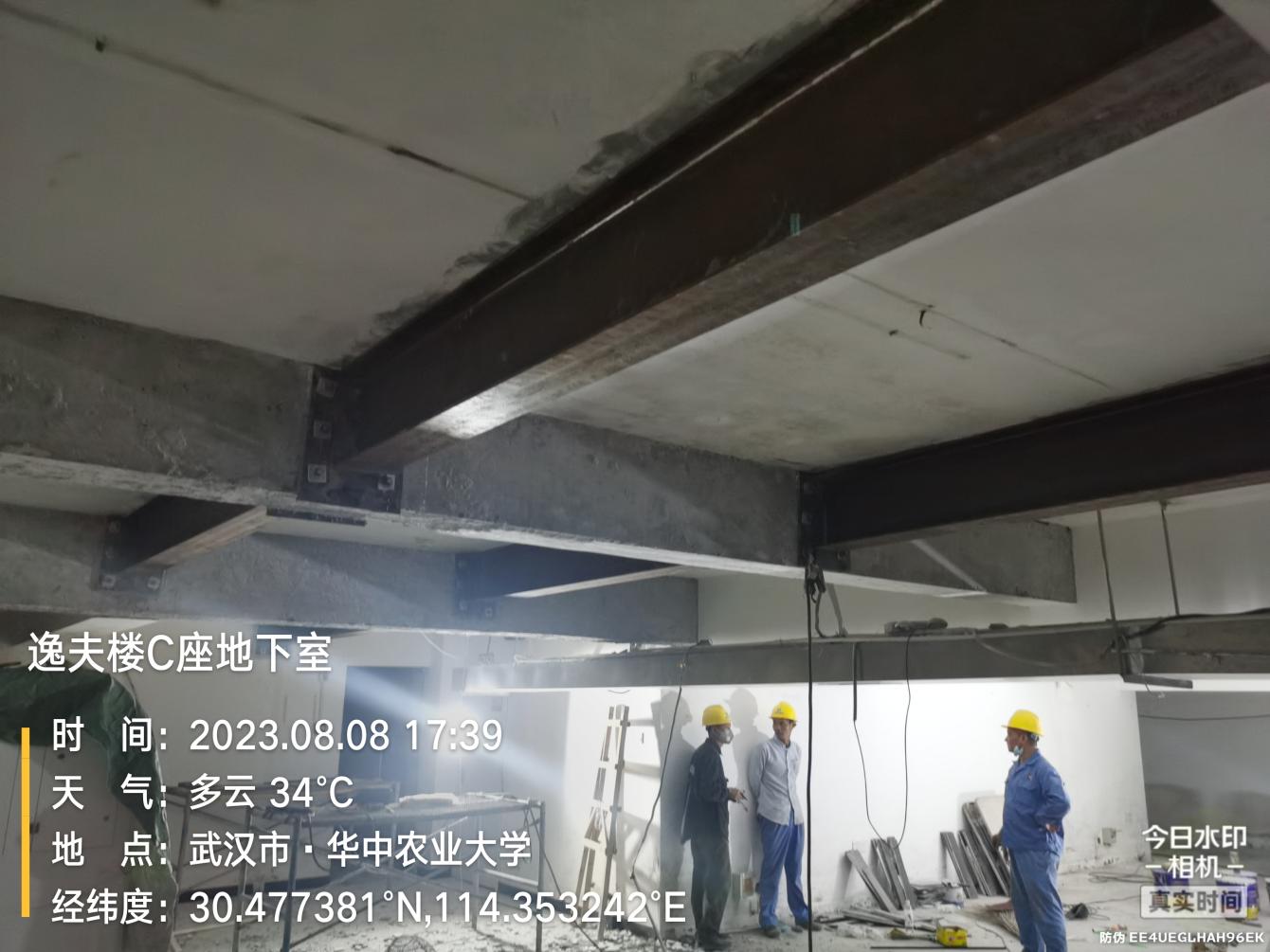 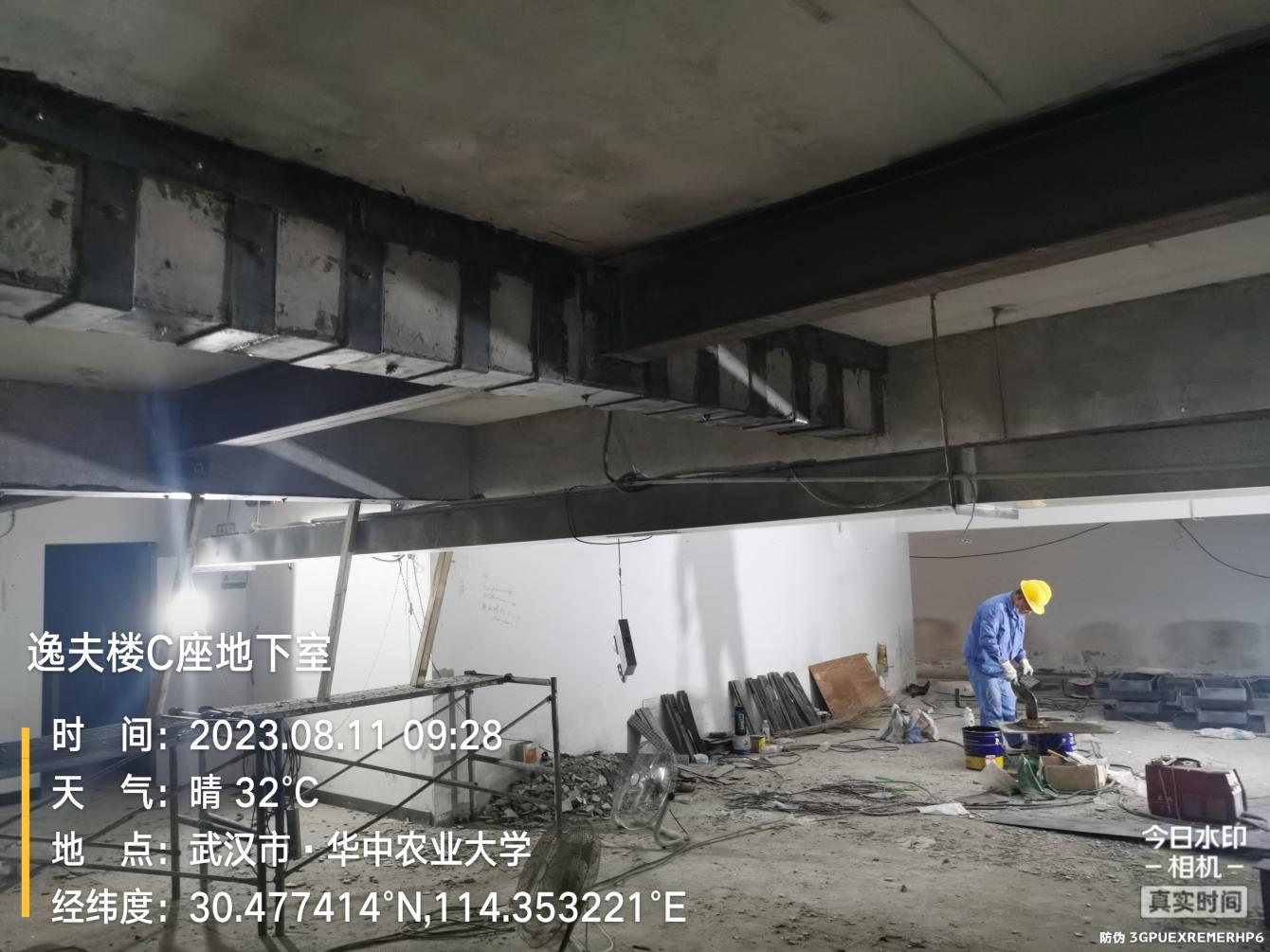 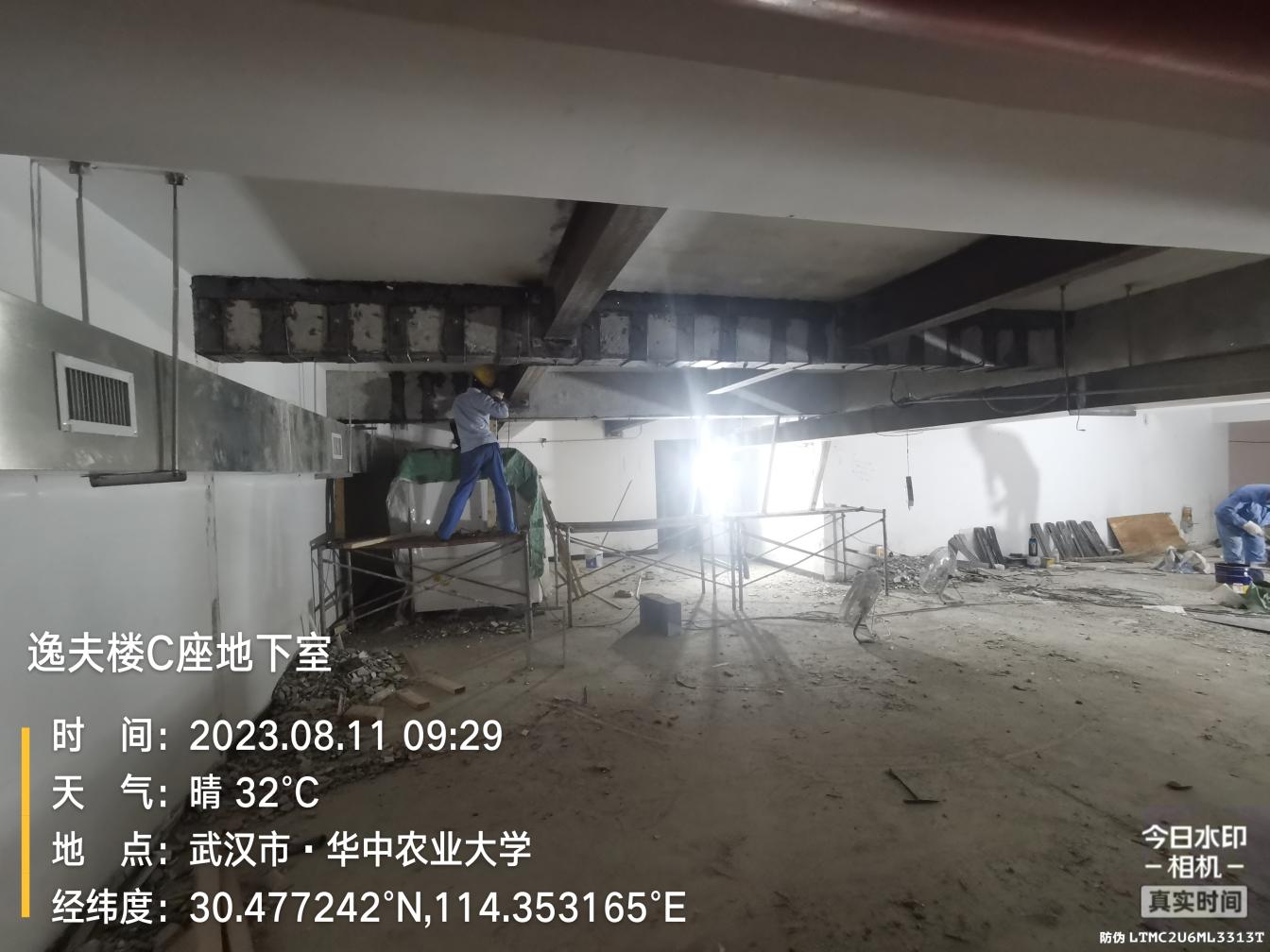 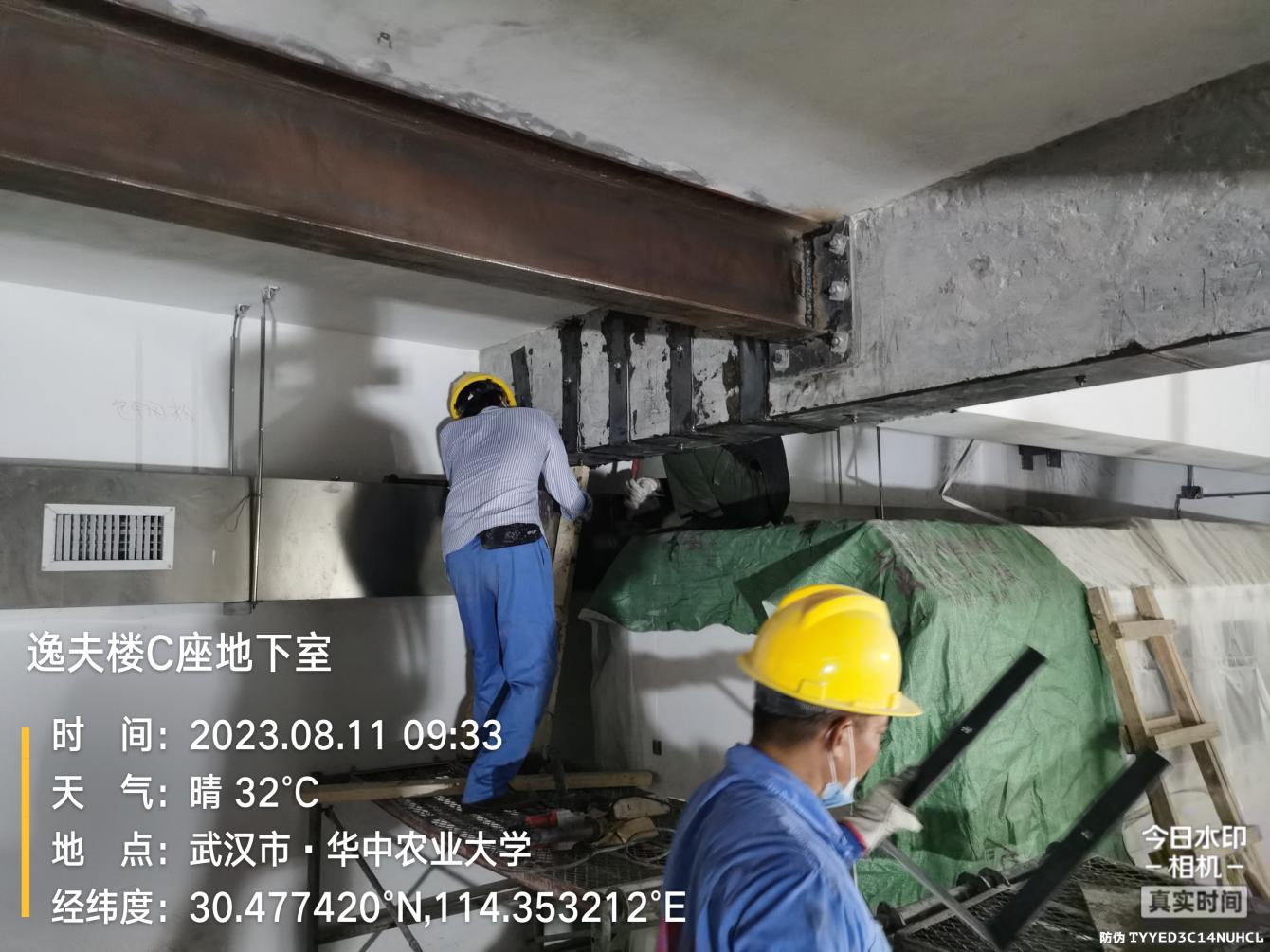 抽检：（含品牌抽查、尺寸测量）门厅钢架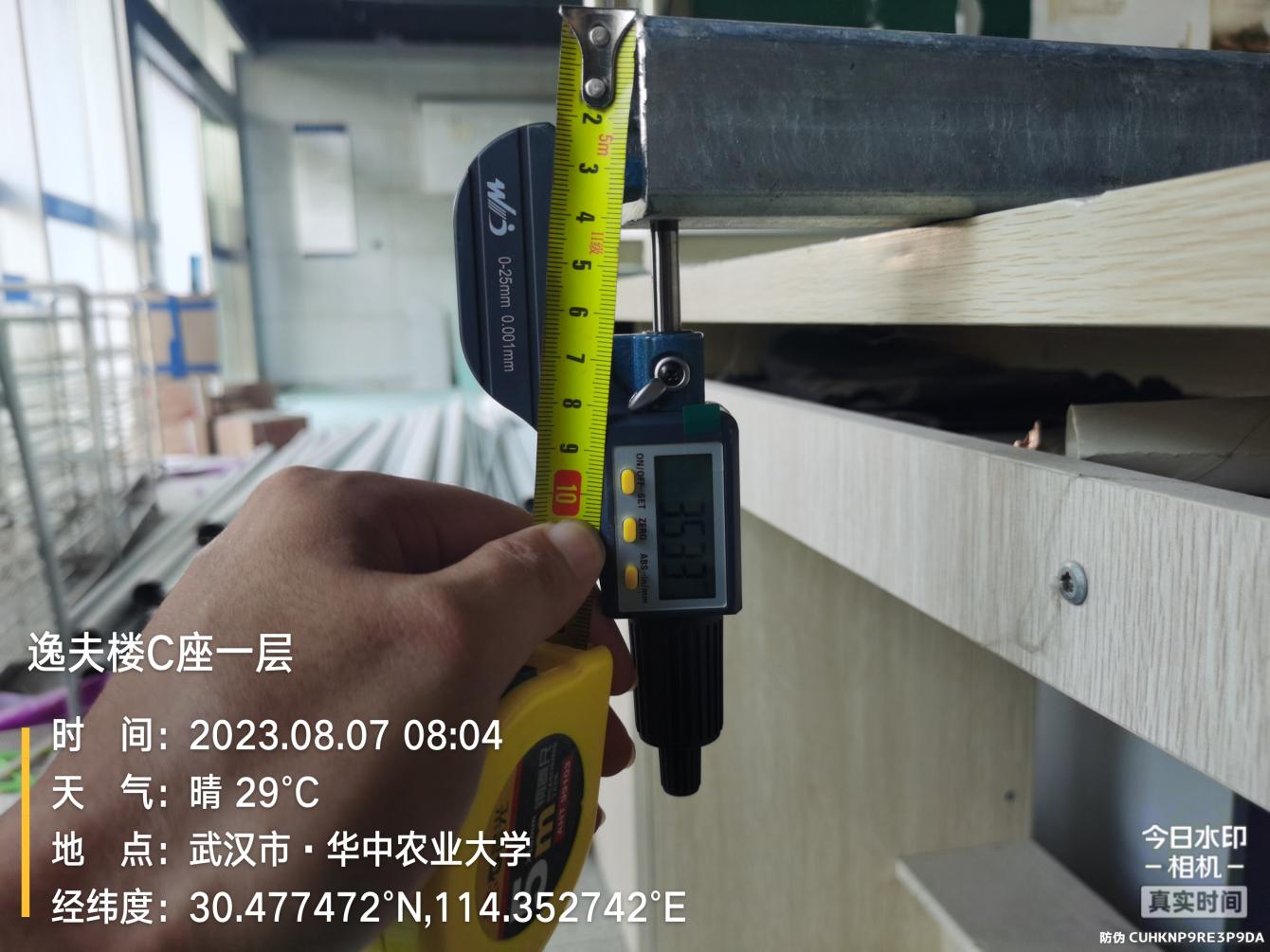 门厅墙面板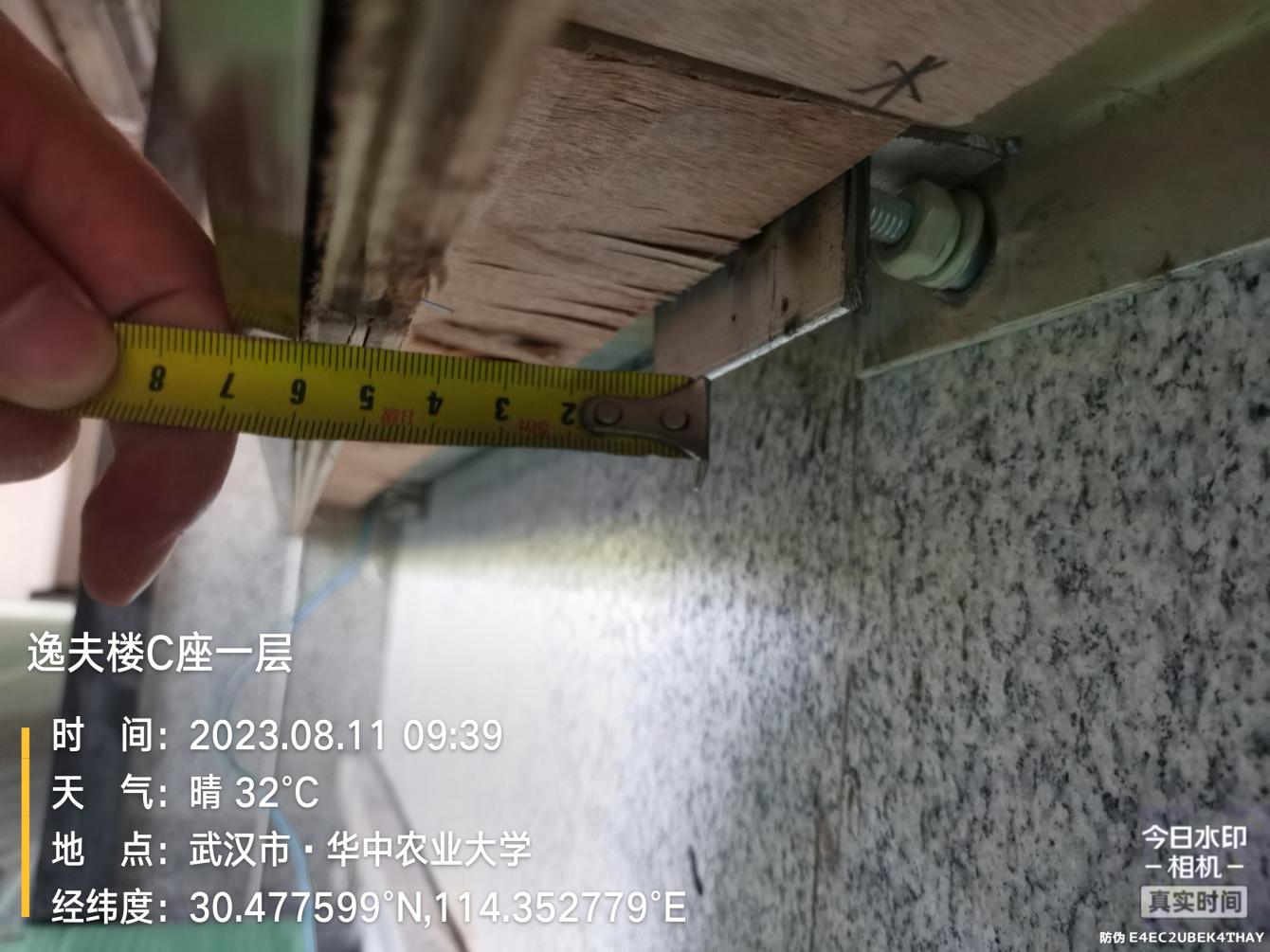 机房墙面金属复合彩钢板、石膏板厚度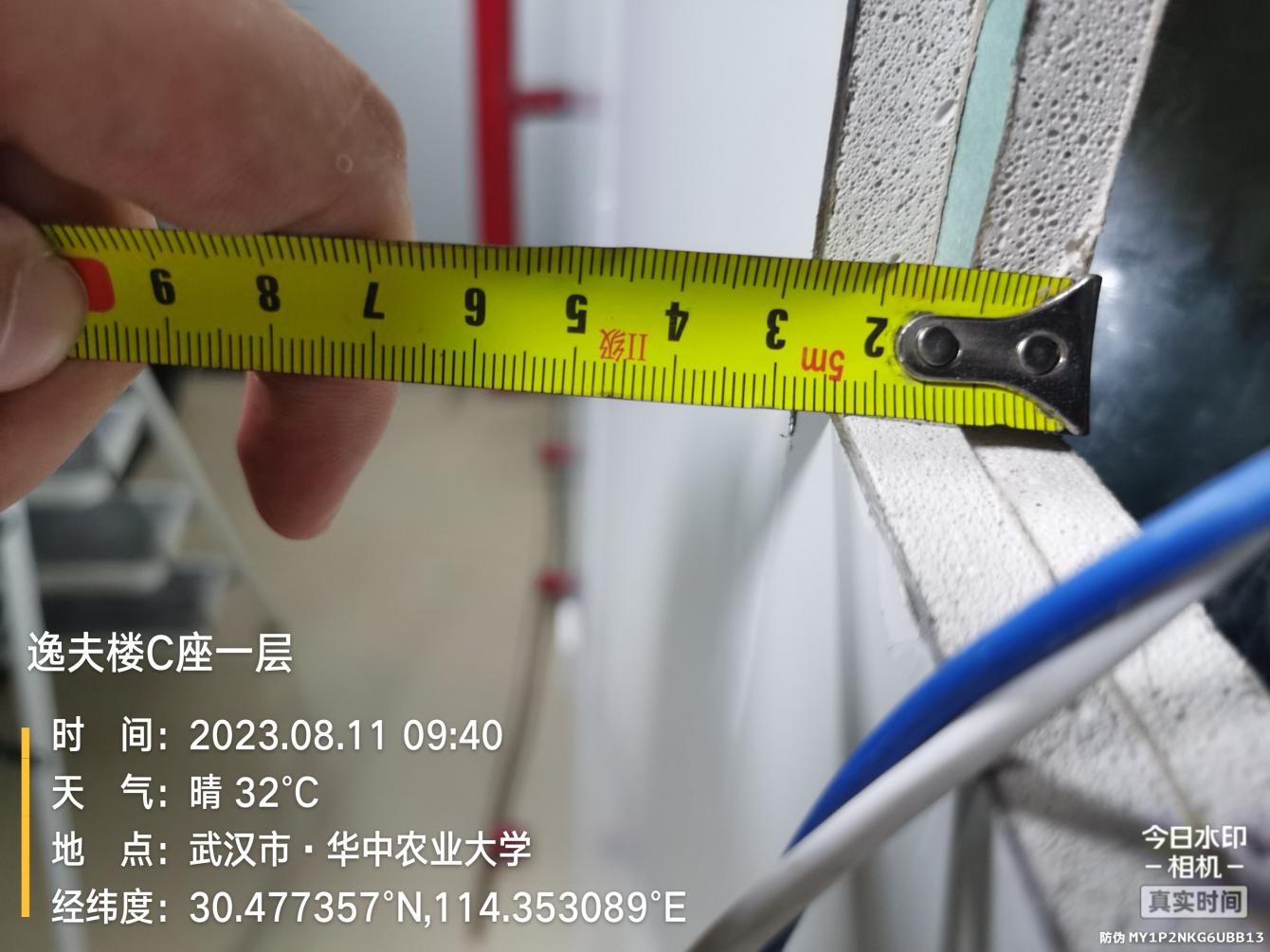 花线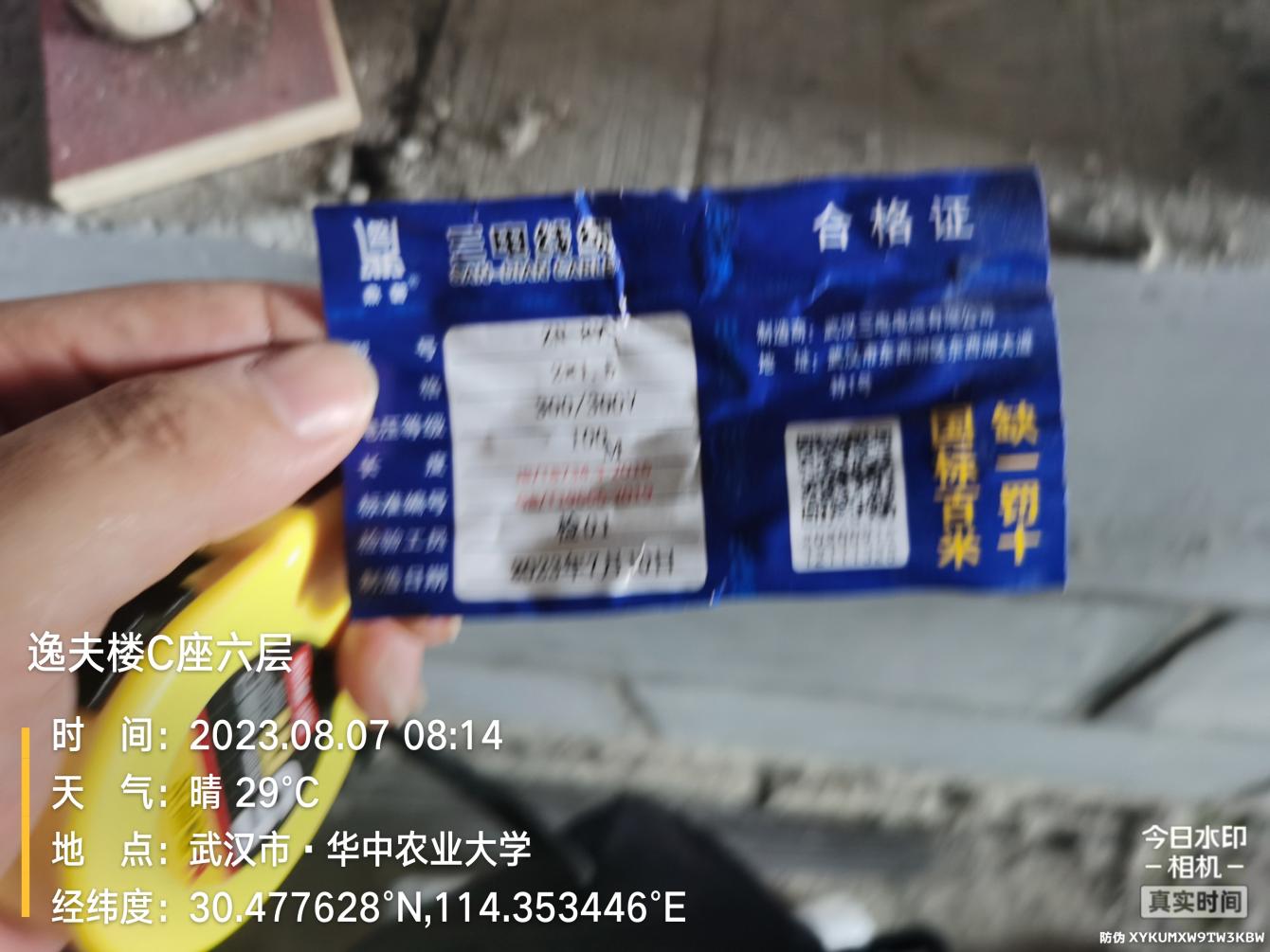 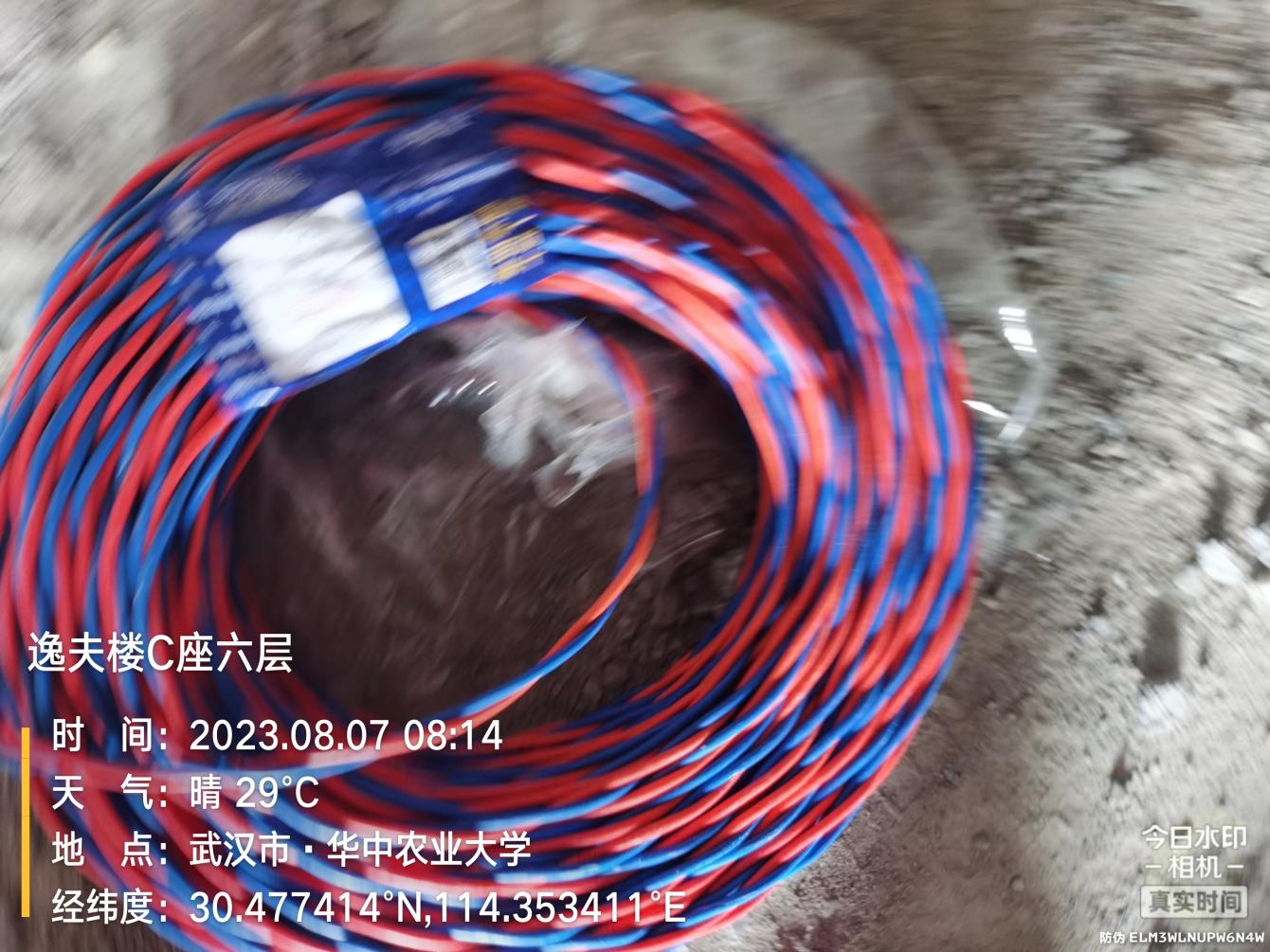 包钢加固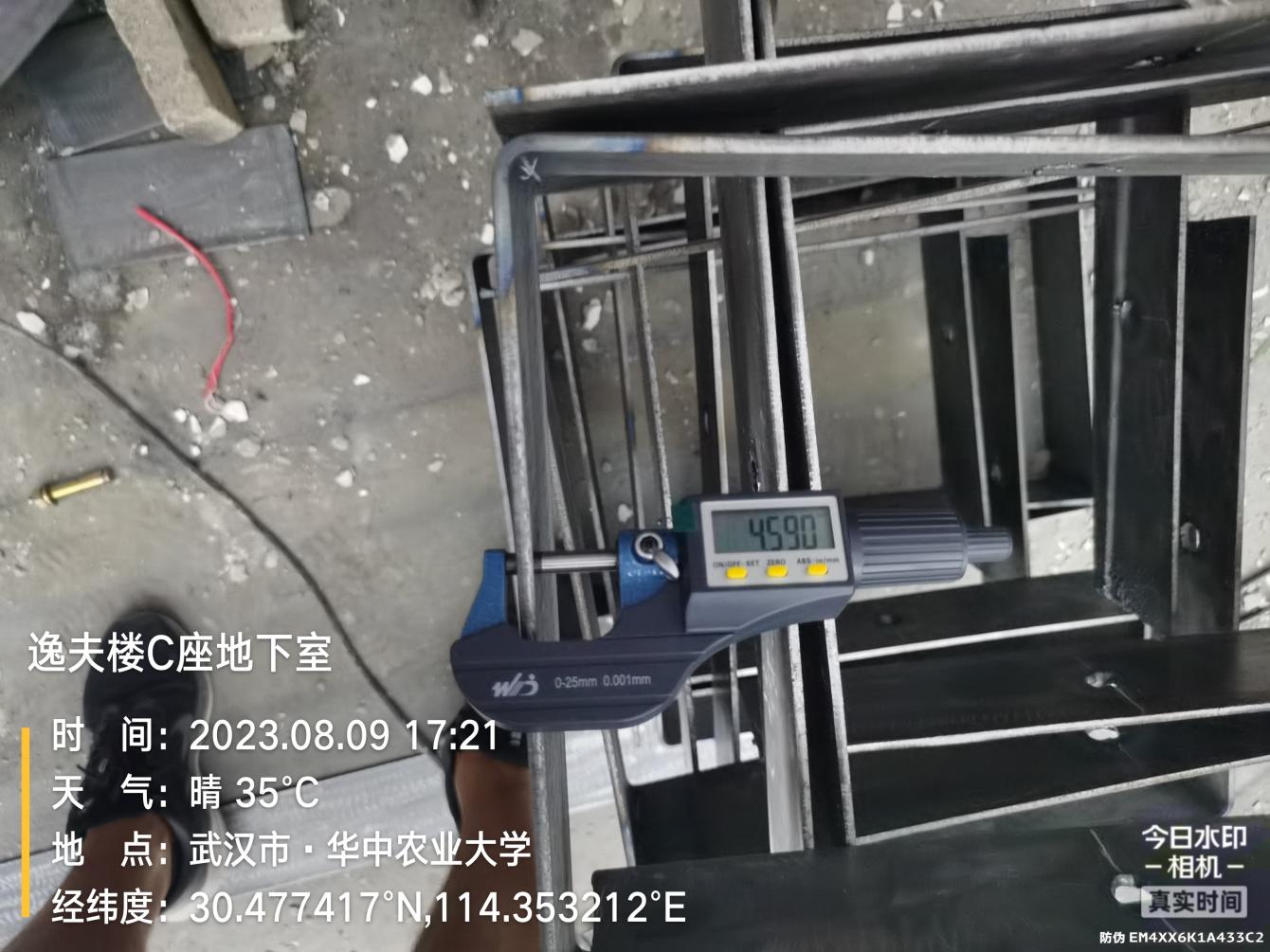 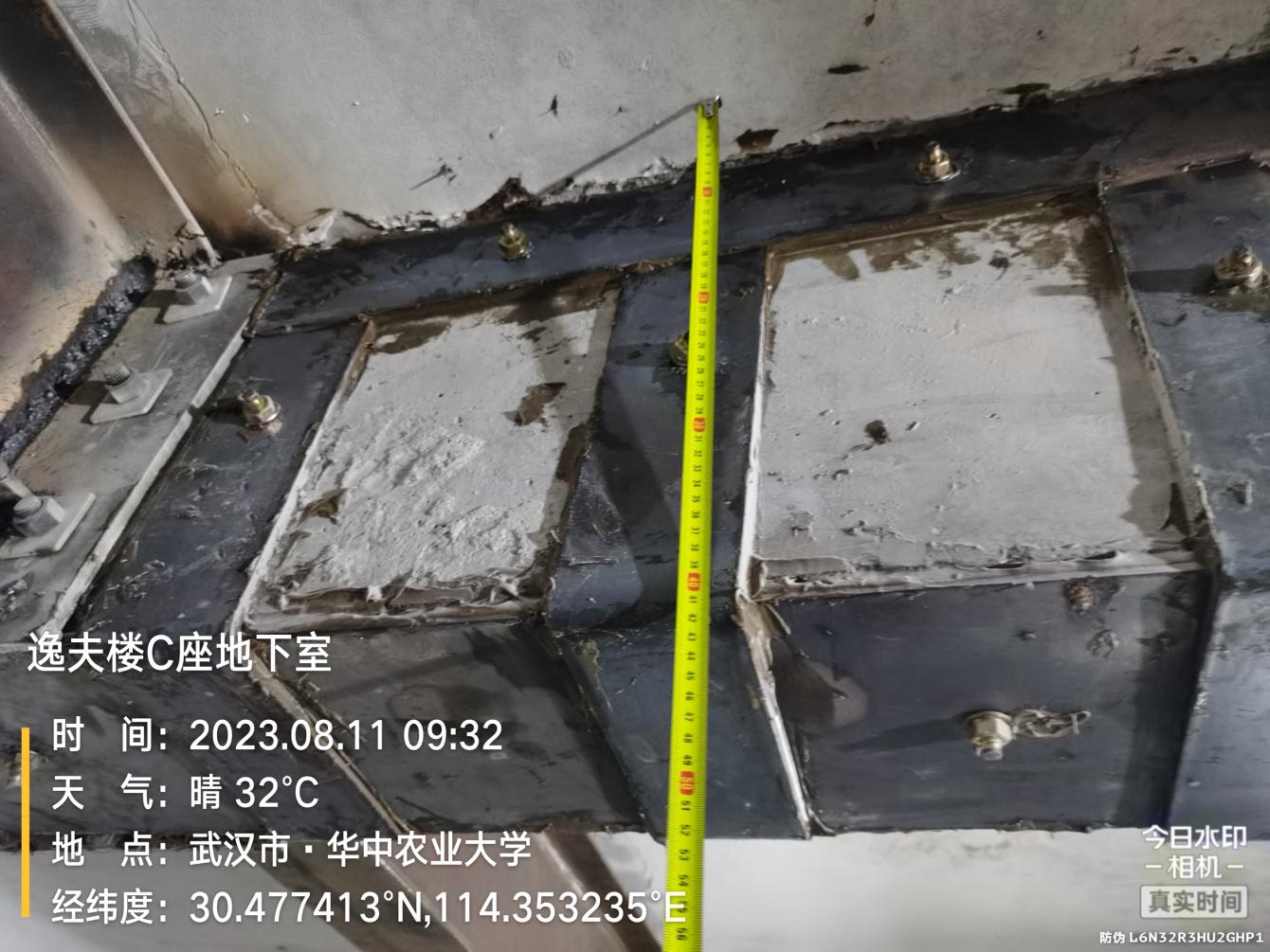 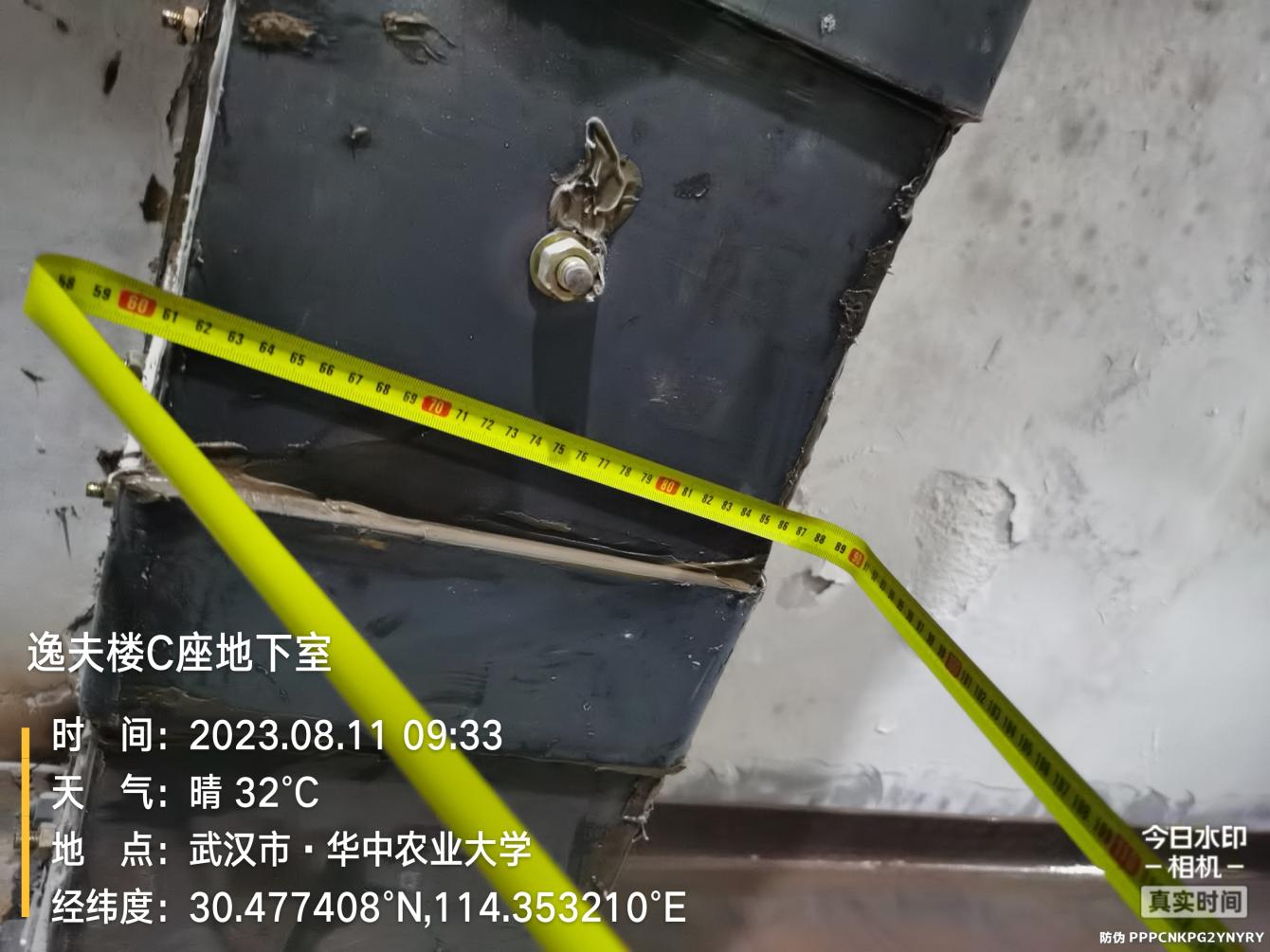 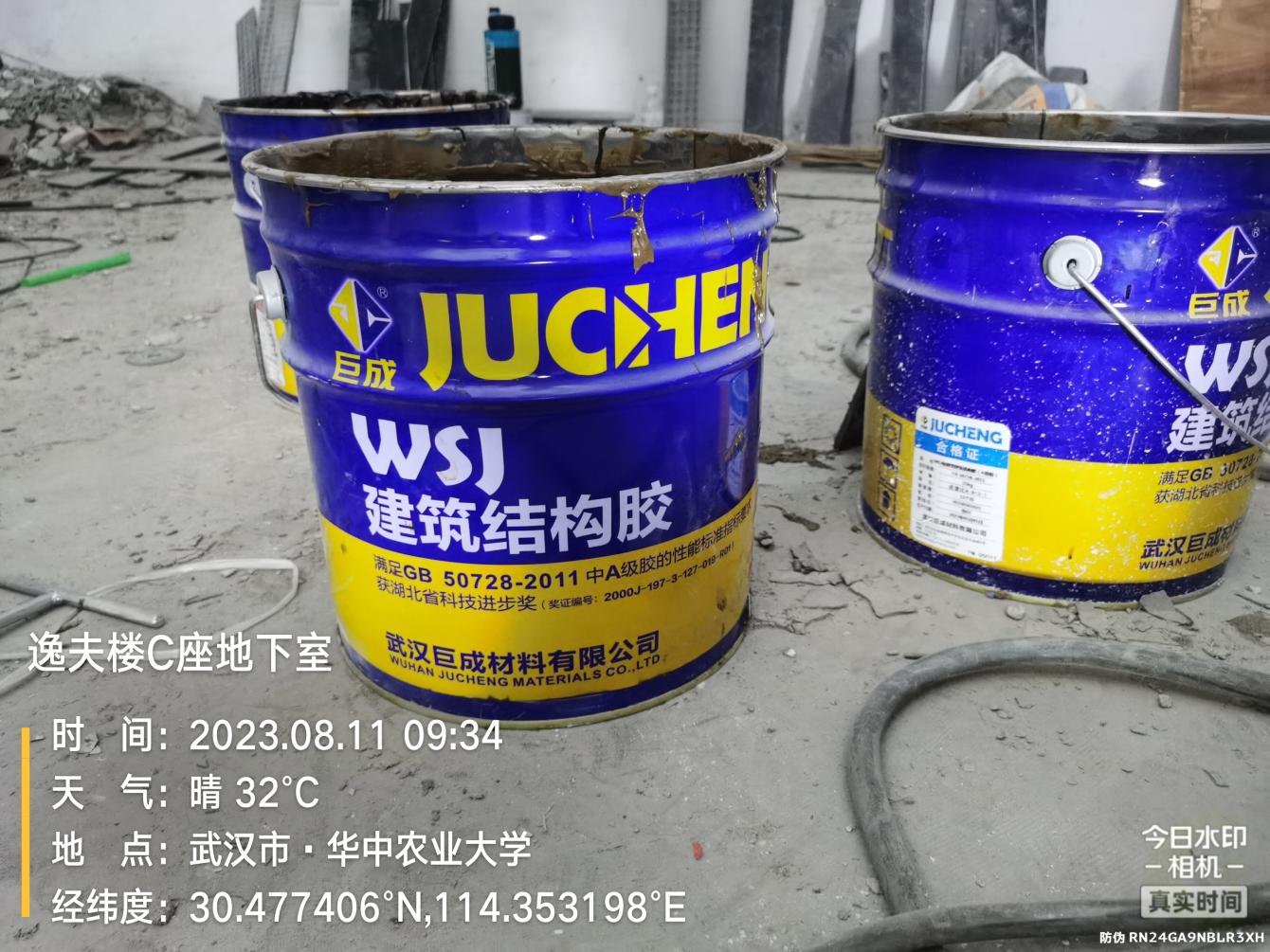 其他：（若有）一、工程概况：施工内容：华中农业大学信息科学实验教学中心建设(1期)包含逸夫楼C座地下1层，地上6层维修改造。施工内容：原有墙地面、吊顶装饰拆除，安装部分拆除；新做强弱电、给排水、暖通、消防，墙地面吊顶装饰等。施工单位：湖北兴昌弘建设有限公司合同金额： ¥ 5325413.40 （人民币 伍佰叁拾贰万伍仟肆佰壹拾叁元肆角 ），其中暂列金¥200000.00 元（人民币 贰拾万元整）。合同工期：90天。开工时间：2023年7月3日。施工进展：（含工艺要求检查、施工尺寸测量等）一层机房墙面金属复合彩钢板，吊顶安装，新建墙体粉刷、刮腻子；一层大厅墙面钢骨架安装，胶合板，装饰板安装，走廊墙面刷乳胶漆；室内隔墙砌筑，构造柱、过梁支模板浇筑混凝土，墙面甩浆；消防喷淋管道安装、消防报警系统线管安装；二层网线布放；线管、桥架敷设；地下室结构加固。后附图片一层机房一层大厅二次结构消防网线线管桥架结构加固抽检：（含品牌抽查、尺寸测量）门厅钢架门厅墙面板机房墙面金属复合彩钢板、石膏板厚度花线包钢加固其他：（若有）一、工程概况：施工内容：华中农业大学信息科学实验教学中心建设(1期)包含逸夫楼C座地下1层，地上6层维修改造。施工内容：原有墙地面、吊顶装饰拆除，安装部分拆除；新做强弱电、给排水、暖通、消防，墙地面吊顶装饰等。施工单位：湖北兴昌弘建设有限公司合同金额： ¥ 5325413.40 （人民币 伍佰叁拾贰万伍仟肆佰壹拾叁元肆角 ），其中暂列金¥200000.00 元（人民币 贰拾万元整）。合同工期：90天。开工时间：2023年7月3日。施工进展：（含工艺要求检查、施工尺寸测量等）一层机房墙面金属复合彩钢板，吊顶安装，新建墙体粉刷、刮腻子；一层大厅墙面钢骨架安装，胶合板，装饰板安装，走廊墙面刷乳胶漆；室内隔墙砌筑，构造柱、过梁支模板浇筑混凝土，墙面甩浆；消防喷淋管道安装、消防报警系统线管安装；二层网线布放；线管、桥架敷设；地下室结构加固。后附图片一层机房一层大厅二次结构消防网线线管桥架结构加固抽检：（含品牌抽查、尺寸测量）门厅钢架门厅墙面板机房墙面金属复合彩钢板、石膏板厚度花线包钢加固其他：（若有）